СодержаниеЦелевой раздел пояснительная записка: цели и задачи реализации Программы;принципы и подходы к формированию Программы;характеристики особенностей развития детей раннего возраста.планируемые результаты освоения Программы - целевые ориентиры. 2. Содержательный раздел перечень основных игр -  занятий непосредственная образовательная деятельность (игра – занятие по подгруппам)образовательная деятельность в соответствии с направлениями развития ребенка, представленными в пяти образовательных областях;взаимодействие с семьями воспитанников;часть Программы, формируемая участниками образовательных отношений.3. Организационный раздел режим дня; особенности традиционных событий, праздников, мероприятий; особенности организации развивающей предметно-пространственной среды.I.Целевой разделПояснительная записка       Настоящая Рабочая программа разработана на основе примерной основной общеобразовательной программы дошкольного образования «ОТ РОЖДЕНИЯ ДО ШКОЛЫ». / Под ред. Н. Е. Вераксы, Т. С. Комаровой,                                     М. А. Васильевой, Образовательной программы ДОУ -  в соответствии с ФГОС ДО.	    Рабочая программа определяет содержание и организацию воспитательно-образовательного процесса для детей первой младшей группы и направлена на формирование общей культуры, развитие физических, интеллектуальных и личностных качеств, формирование предпосылок учебной деятельности, обеспечивающих социальную успешность, сохранение и укрепление здоровья детей.Исходя из поставленной цели, формируются следующие задачи:Укрепление здоровья, приобщение к здоровому образу жизни, развитие двигательной и гигиенической культуры детей.Развитие гуманистической направленности отношения детей к миру, воспитание культуры общения, эмоциональной отзывчивости и доброжелательности к людям.Развитие эстетических чувств детей, творческих способностей, эмоционально-ценностных ориентаций, приобщение воспитанников к искусству и художественной литературе.Развитие познавательной активности, познавательных интересов, интеллектуальных способностей детей, самостоятельности и инициативы, стремления к активной деятельности и творчеству.Реализация цели осуществляется в процессе разнообразных видов деятельности:Образовательная деятельность, осуществляемая в процессе организации различных видов детской деятельности (игровой, коммуникативной, трудовой, познавательно-исследовательской, продуктивной, музыкально-художественной, чтения).Образовательная деятельность, осуществляемая в ходе режимных моментов;Самостоятельная деятельность детей.Взаимодействие с семьями детей по реализации рабочей  программы.Таким образом, решение программных задач осуществляется  в совместной деятельности взрослых и детей и самостоятельной деятельности детей не только в рамках непосредственно образовательной деятельности, но и при проведении режимных моментов в соответствии со спецификой дошкольного образования.Содержание рабочей программы включает совокупность образовательных областей, которые обеспечивают разностороннее развитие детей с учетом их возрастных и индивидуальных особенностей по основным направлениям – физическому, социально-коммуникативному, познавательному, речевому и художественно-эстетическому развитию.Возрастные особенности детей с 2-3 летНа третьем году жизни дети становятся самостоятельнее. Продолжает развиваться предметная деятельность, ситуативно-деловое общение ребенка и взрослого; совершенствуются восприятие, речь, начальные формы произвольного поведения, игры, наглядно-действенное мышление. Развитие предметной деятельности связано с усвоением культурных способов действия с различными предметами. Развиваются соотносящие и орудийные действия. Умение выполнять орудийные действия развивает произвольность, преобразуя натуральные формы активности в культурные на основе предлагаемой взрослыми модели, которая выступает в качестве не только объекта для подражания, но и образца, регулирующего собственную активность ребенка. В ходе совместной со взрослыми предметной деятельности продолжает развиваться понимание речи. Слово отделяется от ситуации и при обретает самостоятельное значение. Дети продолжают осваивать названия окружающих предметов, учатся выполнять простые словесные просьбы взрослых в пределах видимой наглядной ситуации. Количество понимаемых слов значительно возрастает. Совершенствуется регуляция поведения в результате обращения взрослых к ребенку, который начинает понимать не только инструкцию, но и рассказ взрослых. Интенсивно развивается активная речь детей. К трем годам они осваивают основные грамматические структуры, пытаются строить простые предложения, в разговоре со взрослым используют практически все части речи. Активный словарь достигает примерно 1000-1500 слов. К концу третьего года жизни речь становится средством общения ребенка со сверстниками. В этом возрасте у детей формируются новые виды деятельности: игра, рисование, конструирование. Игра носит процессуальный характер, главное в ней - действия, которые совершаются с игровыми предметами, приближенными к реальности. В середине третьего года жизни появляются действия с предметами заместителями. Появление собственно изобразительной деятельности обусловлено тем, что ребенок уже способен сформулировать намерение изобразить какой либо предмет. Типичным является изображение человека в виде голово - нога» - окружности и отходящих от нее линий. На третьем году жизни совершенствуются зрительные и слуховые ориентировки, что позволяет детям безошибочно выполнять ряд заданий: осуществлять выбор из 2-3 предметов по форме, величине и цвету; различать мелодии; петь. Совершенствуется слуховое восприятие, прежде всего фонематический слух. К трем годам дети воспринимают все звуки родного языка, но произносят их с большими искажениями. Основной формой мышления становится наглядно-действенная. Ее особенность заключается в том, что возникающие в жизни ребенка проблемные ситуации разрешаются путем реального действия с предметами. Для детей этого возраста характерна неосознанность мотивов, импульсивность и зависимость чувств и желаний от ситуации. Дети легко заражаются эмоциональным состоянием сверстников. Однако в этот период начинает складываться и произвольность поведения. Она обусловлена развитием орудийных действий и речи. У детей появляются чувства гордости и стыда, начинают формироваться элементы самосознания, связанные с идентификацией с именем и полом. Ранний возраст завершается кризисом трех лет. Ребенок осознает себя как отдельного человека, отличного от взрослого. У него формируется образ Я. Кризис часто сопровождается рядом отрицательных проявлений: негативизмом, упрямством, нарушением общения со взрослым и др. Кризис может продолжаться от нескольких месяцев до двух лет. Требования Стандарта к результатам освоения Программы представлены в виде целевых ориентиров дошкольного образования, которые представляют собой социально-нормативные возрастные характеристики возможных достижений ребенка на этапе завершения уровня дошкольного образования. Целевые ориентиры не подлежат непосредственной оценке, в том числе в виде педагогической диагностики (мониторинга), и не являются основанием для их формального сравнения с реальными достижениями детей. Они не являются основой объективной оценки соответствия установленным требованиям образовательной деятельности и подготовки детей Целевые ориентиры образования в младенческом и раннем возрасте:ребенок интересуется окружающими предметами и активно действует с ними; эмоционально вовлечен в действия с игрушками и другими предметами, стремится проявлять настойчивость в достижении результата своих действий;использует специфические, культурно фиксированные предметные действия, знает назначение бытовых предметов (ложки, расчески, карандаша и пр.) и умеет пользоваться ими. Владеет простейшими навыками самообслуживания; стремится проявлять самостоятельность в бытовом и игровом поведении;владеет активной речью, включенной в общение; может обращаться с вопросами и просьбами, понимает речь взрослых; знает названия окружающих предметов и игрушек;стремится к общению со взрослыми и активно подражает им в движениях и действиях; появляются игры, в которых ребенок воспроизводит действия взрослого;проявляет интерес к сверстникам; наблюдает за их действиями и подражает им;проявляет интерес к стихам, песням и сказкам, рассматриванию картинки, стремится двигаться под музыку; эмоционально откликается на различные произведения культуры и искусства;у ребенка развита крупная моторика, он стремится осваивать различные виды движения (бег, лазанье, перешагивание и пр.).Содержательный разделПеречень основных игр – занятийНепосредственная образовательная деятельность(игра - занятие по подгруппам)Недельная нагрузка 1 час 30 минут «СОЦИАЛЬНО-КОММУНИКАТИВНОЕ РАЗВИТИЕ»Пояснительная запискаВ настоящее время задачи социально-коммуникативного развития детей решаются дошкольной педагогикой через осознание взаимосвязи их психических особенностей с воспитанием и обучением. Среди показателей социально-коммуникативного развития дошкольников исследователи отмечают адекватные способы общения с близкими взрослыми, социальную компетентность, или социальную зрелость, в единстве ее мотивационного, когнитивного и поведенческого компонентов, ориентировку в окружающем предметном мире, в представлениях о самом себе, о событиях собственной жизни и своей деятельности, а также о явлениях общественной жизни.Усвоение ребенком общественного опыта происходит в процессе становления предметно-игровой деятельности, изобразительных ее видов, обучения. Познание окружающей жизни протекает в игре, в том числе сюжетной.Именно в этот период (с 2 до 3 лет) малыш начинает осознавать, что имеет индивидуальное имя, которое слышит, узнает, ласковые варианты которого знает. Ребенок выделяет себя как персону.Образовательная область «Социально-коммуникативное развитие» включает в себя направления «Социализация, развитие общения, нравственное воспитание», «Ребенок в семье и сообществе, патриотическое воспитание», «Самообслуживание, самостоятельность, трудовое воспитание», «Формирование основ безопасности», содержание которых направлено на формирование положительного отношения к труду, развитие у детей познавательных интересов, интеллектуальное развитие. Эти цели достигаются через решение следующих задач:– развитие игровой деятельности детей;– приобщение к элементарным общепринятым нормам и правилам взаимоотношения со сверстниками и взрослыми (в том числе моральным);– формирование гендерной, семейной, гражданской принадлежности, патриотических чувств, чувства принадлежности к мировому сообществу;– развитие трудовой деятельности;– воспитание ценностного отношения к собственному труду, труду других людей и его результатам; – формирование первичных представлений о труде взрослых, его роли в обществе и жизни каждого человека;– формирование представлений об опасных для человека и окружающего мира природы ситуациях и способах поведения в них;– приобщение к правилам безопасного для человека и окружающего мира природы поведения;– передача детям знаний о правилах безопасности дорожного движения в качестве пешехода и пассажира транспортного средства;– формирование осторожного и осмотрительного отношения к потенциально опасным для человека и окружающего мира природы ситуациям.К концу года дети первой младшей группы могут: играть рядом, не мешая друг другу, подражать действиям сверстников; эмоционально откликаться на игру, предложенную взрослым, подражать его действиям, принимать игровую задачу; самостоятельно выполнять игровые действия с предметами, осуществлять перенос действий с объекта на объект; использовать в игре замещение недостающего предмета; общаться в диалоге с воспитателем; в самостоятельной игре сопровождать речью свои действия; следить за действиями героев кукольного театра; выполнять простейшие трудовые действия (с помощью педагогов); наблюдать за трудовыми процессами воспитателя в уголке природы; соблюдать элементарные правила поведения в детском саду; соблюдать элементарные правила взаимодействия с растениями и животными*. От рождения до школы. Примерная общеобразовательная программа дошкольного образования / под ред. Н. Е. Вераксы, Т. С. Комаровой, М. А. Васильевой. М.: Мозаика-Синтез, 2014. С. 121, 124, 128, 134.Развернутое комплексно-тематическое планирование организованной 
образовательной деятельности (содержание психолого-педагогической работы)Продолжение табл.Продолжение табл.Продолжение табл.Продолжение табл.Продолжение табл.Продолжение табл.Продолжение табл.Продолжение табл.Продолжение табл.Продолжение табл.Продолжение табл.Продолжение табл.Продолжение табл.Продолжение табл.Продолжение табл.Продолжение табл.Продолжение табл.Продолжение табл.Продолжение табл.Продолжение табл.Продолжение табл.Продолжение табл.Продолжение табл.Продолжение табл.Окончание табл. От рождения до школы. Примерная общеобразовательная программа дошкольного образования / под ред. Н. Е. Вераксы, Т. С. Комаровой, М. А. Васильевой. М.: Мозаика-Синтез, 2014. С. 121, 124, 128–129, 134– 135.«ПОЗНАВАТЕЛЬНОЕ РАЗВИТИЕ»  И  «РЕЧЕВОЕ РАЗВИТИЕ»Пояснительная запискаНаправление «Познавательно-речевое развитие» включает в себя образовательные области «Познавательное развитие» и «Речевое развитие» (сенсорное развитие; развитие познавательно-исследовательской деятельности; формирование элементарных математических представлений, ознакомление с миром природы, приобщение к социокультурным ценностям, развитие речи, художественная литература). Содержание образовательных областей познавательно-речевого развития направлено на формирование у детей познавательных интересов, на интеллектуальное развитие, овладение конструктивными способами и средствами взаимодействия с окружающими людьми, развитие интереса и потребности в чтении (восприятии) книг. Эти цели достигаются через решение следующих задач:– сенсорное развитие;– развитие познавательно-исследовательской и продуктивной (конструктивной) деятельности;– формирование элементарных математических представлений;– формирование целостной картины мира, расширение кругозора детей;– развитие свободного общения со взрослыми и детьми;– развитие всех компонентов устной речи (лексической стороны, грамматического строя речи, произносительной стороны речи; связной речи – диалогической и монологической форм) в различных формах и видах детской деятельности;– практическое овладение воспитанниками нормами речи;– формирование целостной картины мира, в том числе первичных ценностных представлений;– развитие литературной речи;– приобщение к словесному искусству, в том числе развитие художественного восприятия и эстетического вкуса.К концу года дети первой младшей группы могут: различать основные формы деталей строительного материала; с помощью взрослого сооружать разнообразные постройки, используя большинство форм;  разворачивать игру вокруг собственной постройки; образовывать группу однородных предметов; различать один и много предметов; различать большие и маленькие предметы, называть их размер; узнавать шар и куб; различать и называть предметы ближайшего окружения; называть имена членов семьи и воспитателей; узнавать и называть некоторых домашних и диких животных, их детенышей; различать некоторые овощи, фрукты (1–2 вида); различать некоторые деревья ближайшего окружения, природные сезонные явления; поделиться информацией, пожаловаться на неудобство, на негативные действия сверстника; сопровождать речью игровые и бытовые действия; слушать небольшие рассказы без наглядного сопровождения; слушать доступные по содержанию стихи, сказки, рассказы, при повторном чтении проговаривать слова, небольшие фразы; рассматривать иллюстрации в знакомых книжках с помощью педагога*. От рождения до школы. Примерная общеобразовательная программа дошкольного образования / под ред. Н. Е. Вераксы, Т. С. Комаровой, М. А. Васильевой. М.: Мозаика-Синтез, 2014. С. 140, 146, 149, 156–157.Развернутое комплексно-тематическое планирование организованной 
образовательной деятельности (содержание психолого-педагогической работы)Продолжение табл.Продолжение табл.Продолжение табл.Продолжение табл.Продолжение табл.Продолжение табл.Продолжение табл.Продолжение табл.Продолжение табл.Продолжение табл.Продолжение табл.Продолжение табл.Продолжение табл.Продолжение табл.Продолжение табл.Продолжение табл.Продолжение табл.Продолжение табл.Продолжение табл.Окончание табл. От рождения до школы. Примерная общеобразовательная программа дошкольного образования / под ред. Н. Е. Вераксы, Т. С. Комаровой, М. А. Васильевой. М.: Мозаика-Синтез, 2014. С. 155.Пояснительная запискаПроцесс воспитания детей непрерывен. Большие потенциальные возможности для всестороннего и гармоничного развития личности ребенка заложены в процессе образовательной работы с детьми в условиях прогулки. Здесь, как нигде, предоставляются уникальные условия для всестороннего развития ребенка, в полной мере удовлетворяются его потребности в активных движениях, самостоятельных действиях при ознакомлении с окружающим миром, новых ярких впечатлениях, свободной игре как с природным материалом, так и с игрушками. Поэтому в данном тематическом планировании в полной мере отражена интеграция образовательных областей, которые делают наиболее эффективным образовательный процесс на прогулках.В течение года прогулки проводятся ежедневно. Летом дети проводят на воздухе практически все время с момента прихода в дошкольное учреждение, заходя в помещение лишь для приема пищи и сна.В зимнее время прогулка проводится два раза в день. Общая продолжительность  прогулки  – до 4 часов. Только температура воздуха ниже –15 °С или ветреная погода, вьюга могут служить поводом для сокращения прогулки или ее отмены.Воспитатель использует любой повод, чтобы именно на прогулке в первую очередь прививать любовь к природе, в том числе организует досуг на участке детского сада (или вблизи) в соответствии с календарным временем года (например, зимой – вокруг живой ели, продумав цикл наблюдений, завершающийся знакомством со строением шишки, семян ели, показом особенностей шишек – пахнут смолой, на дереве (в холоде) закрываются, в тепле (в помещении) раскрывают чешуйки, из-под которых падают семена). Во время прогулок проводятся ежедневные наблюдения за сезонными явлениями природы. С помощью игрушечных персонажей воспитатель может разнообразить приемы наблюдения, поддерживая у детей активный интерес к природе (например, воспитатель соглашается взять куклу на улицу, чтобы дети показали ей птиц на кормушке, поиграли со снегом). Такие приемы позволяют достигнуть цели наблюдения – уточнить названия зимующих птиц, которых дети видят на кормушке и вблизи участка; учить различать их по 2–3 характерным признакам (воробьи маленькие, серые или серо-коричневые, летают стайкой; ворона крупная, серо-черная, летает одна; голуби крупнее воробьев, серо-голубые, кормятся стаей).Кроме того, предлагаемый вариант планирования составлен с учетом организации рациональной двигательной активности детей и ее педагогического руководства в процессе игр и упражнений на прогулке. Как в организованных, так и в самостоятельных играх необходимо своевременно переключать дошкольников с одного вида занятий на другой, поэтому очень важно, чтобы вся деятельность детей на прогулке направлялась и регулировалась воспитателем, а каждый ребенок находился в поле его зрения.В процессе ежедневного проведения на прогулке подвижных игр и физических упражнений расширяется двигательный опыт детей, совершенствуются имеющиеся у них навыки основных движений; развиваются ловкость, быстрота, выносливость; формируются самостоятельность, активность, положительные взаимоотношения со сверстниками.При распределении игр и физических упражнений в течение дня следует учитывать соотношение нового программного материала, предлагаемого на физкультурных занятиях (как в зале, так и на улице), с ежедневными играми и упражнениями, проводимыми воспитателем на утренней и вечерней прогулках. Это будет способствовать закреплению и совершенствованию движений.На участке детского сада должно быть оборудовано место для игры с целью закрепления правил уличного движения: здесь нужно обозначить перекрестки, поставить макеты светофоров, во время игры назначать детей-регулировщиков и т. д. Важным моментом планирования является распределение игр и упражнений с учетом их интенсивности и сложности. Целесообразно чередовать физическую нагрузку с отдыхом, более подвижные физические упражнения с менее подвижными.При подборе игр и упражнений учтены такие факторы, как время года, погодные условия и место их проведения. В весенне-летний период подвижные игры и упражнения лучше организовывать в самом начале прогулки, что позволит обогатить содержание дальнейшей самостоятельной деятельности детей. Поздней осенью и зимой игры и упражнения целесообразно проводить в конце прогулки. Это снижает вероятность простудных заболеваний.Практика показывает: одной из причин низкой двигательной активности детей в самостоятельных играх является недостаточное и нерациональное использование физкультурных пособий и спортивного инвентаря (мячей, обручей, скакалок, велосипедов, самокатов и др.). Учитывая индивидуальные особенности детей и опираясь на их интересы, воспитатель может показать разные варианты более активных действий с пособиями, чем те, которые выполняет ребенок, помочь обогатить игровой сюжет, наполнить его разнообразными движениями. Необходимым приемом в руководстве двигательной активностью является сосредоточение чрезмерно подвижных детей на играх и упражнениях низкой интенсивности (игры с песком, дидактические игры, ходьба по буму, перелезание через обруч и т. д.), а малоподвижных – на выполнение упражнений с использованием физкультурных пособий (лазанье по гимнастической стенке, бег со скакалкой и т. д.).Все предложенные педагогические приемы и методы индивидуально-дифференцированного подхода к детям должны строиться с учетом интереса ребенка к играм и разным видам деятельности.Развернутое комплексно-тематическое планирование организованной 
образовательной деятельности (содержание психолого-педагогической работы).Продолжение табл.Продолжение табл.Окончание табл.ПРИЛОЖЕНИЕ Подвижные игры.ОсеньЛистопадЦели: закрепить знания о цвете, величине осенних листьев; учить передвигаться по площадке, следуя указаниям, которые даются в игровой форме; конкретизировать понятие «листопад».Материал: осенние листья.Ход игрыВоспитатель. Ребята! Все вы будете листочками. Выберите листочек, который понравится: кто желтый, кто красный, кто большой, кто маленький. Каждый ребенок показывает и называет, какой листочек он выбрал по цвету и величине.Воспитатель. Листья легкие, они медленно летят по воздуху. (Дети бегают и взмахивают руками.)Листопад! Листопад!Листья желтые летят!Кружатся красивые желтые листочки. (Действия выполняют дети с желтыми листочками.)Кружатся красивые красные листочки. (Действия выполняют дети с красными листочками.)Покружились и уселись на землю. (Дети приседают.) Сели! Уселись и замерли. (Дети не шевелятся.)Прилетел легкий ветерок, подул. (Дует взрослый, за ним – дети.)Воспитатель. Поднялись листья, разлетелись в  разные  стороны.  (Дети разбегаются по площадке.) Закружились, закружились, закружились!Листопад! Листопад!Листья по ветру летят.Воспитатель. Затих ветерок, и вновь медленно опускаются на землю листья… (Дети приседают.)Педагог читает стихотворение В. Мирович «Листопад».По желанию детей игра продолжается 2–3 раза.Вейся, венок!Цель: учить водить хоровод.Материал: веночки с цветами и лентами.Ход игрыВоспитатель предлагает детям поиграть и раздает всем веночки. Каждый ребенок, выбирая ободок-веночек, называет цветок, его окраску, а воспитатель и остальные ребята помогают тем, кто затрудняется в названиях.Воспитатель рассказывает, что на полянке выросли красивые цветы (показывает на детей).Все вместе дружно отбирают цветы по названиям: «Это ромашка, вот еще ромашка, и это тоже ромашка. А то василек, и это василек. Идите, васильки, сюда!»Воспитатель. Подул ветерок, цветы начали шалить, разбежались по поляне. (Дети убегают.) Пришла девочка Дашенька и сказала: «Вейся, венок! Завивайся, венок!» (Взрослый помогает детям образовать круг.) Какой красивый разноцветный венок у нас получился! Вейся, венок! Завивайся!Вместе с воспитателем малыши водят хоровод и поют хором любую веселую песенку.Игра повторяется 2–3 раза.По узенькой дорожке…Цель: учить перешагивать из круга в круг (нарисованный палочкой на песке, мелом на асфальте).Ход игрыВоспитатель чертит на земле круги (кругов должно быть больше, чем играющих детей). Затем поясняет, что через ручеек можно перейти по «камешкам» – кружкам, иначе «промочишь ножки».Воспитатель произносит слова и показывает действия: «По узенькой дорожке шагают наши ножки!»Все дети шагают за воспитателем, приближаются к «камешкам». Взрослый показывает, как нужно перешагивать из круга в круг. Дети подражают его действиям: «По камешкам, по камешкам, по камешкам!»Вдруг педагог неожиданно произносит: «И в ямку – бух!», выпрыгивает из кружка, приседает, а за ним и все дети.Игра повторяется.Беги к тому, что назовуЦели: напомнить названия предметов; научить бегать стайкой.Правила: уметь слушать взрослого.Ход игрыДети стоят возле воспитателя и слушают, что он скажет. Педагог объясняет: «Куда я скажу, туда вы побежите и будете ждать меня». Затем произносит: «Раз, два, три! К песочнице беги!»Дети стайкой бегут к песочнице. Воспитатель идет за ними, не спешит, дает им время передохнуть. Хвалит, что все бежали правильно, и произносит: «Раз, два, три, к веранде беги!»Затем игра повторяется. Дети бегут к качелям, столику, горке и т. д.Лохматый песЦель: учить передвигаться по площадке, следуя указаниям, которые даются в игровой форме.Материал: крупная игрушечная собака.Ход игрыВоспитатель сажает у веранды яркую игрушечную собачку и объясняет детям: «Собачка спит, попробуем ее разбудить».Воспитатель читает стихотворение, жестом приглашая детей выполнять соответствующие действия:Вот лежит лохматый пес,В лапы свой уткнул он нос,Тихо, смирно он лежит,Не то дремлет, не то спит.Подойдем к нему, разбудимИ посмотрим, что-то будет.Дети подкрадываются к собачке, тихо-тихо зовут: «Собачка, собачка, поиграй с нами!». Собачка «лает». Дети разбегаются в разные стороны.Игра повторяется 2–3 раза.У медведя во бору…Цель: учить действовать согласно словам текста.Материал: крупная мягкая игрушка (медведь).Ход игрыВоспитатель сажает медведя под кустом и рассказывает детям, что осенью можно пойти в лес, набрать грибов и ягод; спрашивает, кто из детей ходил с родителями за грибами. «Много грибов принесли? Находили ли в лесу малину? Кто любит малину? Конечно, медведь! Он приходит полакомиться сладкими ягодами, а как увидит кого, сразу рычит, отгоняет всех, хочет один ягоды собирать. Ишь какой мишка-сладкоежка! Пойдемте и мы в лес!»Воспитатель медленно читает стихотворение:У медведя во боруГрибы-ягоды беру,А медведь глядитИ на нас рычит:«Рррр!»Слушая текст, ребята медленно приближаются к медведю (мягкой игрушке). Как только медведь «зарычит», все разбегаются в разные стороны.Затем воспитатель спрашивает: «Кто хочет быть медведем? Ты, Миша? А рычать будешь? Тогда садись рядом. У нас будет два медведя».По желанию детей игра повторяется 3–4 раза, «медведи» могут меняться.Раздувайся, мой шар!Цели: учить выполнять разнообразные движения, образуя круг; упражнять в произнесении звука ш.Ход игрыВоспитатель говорит: «Давайте, ребята, будем надувать воздушный шар. Надуем его так, чтобы он стал большим-большим и не лопнул».Все встают в круг тесно друг к другу, берутся за руки. Взрослый медленно, напевно произносит слова, отступая назад:Раздувайся, мой шар!Раздувайся, большой…Все останавливаются, держась за руки и образуя большой круг. Воспитатель продолжает:Оставайся такойИ не лопайся!Взрослый уточняет: «Смотрите, какой большой шар мы надули!». И все вместе: «Ш-ш-ш-ш!» Не отпуская рук, все сбегаются в середину. «Сдулся наш шар! – констатирует воспитатель. – Надуем еще раз!» – и повторяет слова игры.На третий раз дети, держась за руки, расходятся, образуя как можно более широкий круг.Воспитатель командует: «Хлоп!». Дети расцепляют руки и разбегаются в разные стороны: «Лопнул шар!»Поедем в лесЦели: уточнить названия растений; развивать ориентировку в пространстве.Материал: игрушечные грибочки, цветы из гофрированной бумаги или из капроновых лент, два шнура, 5–6 корзиночек.Ход игрыВоспитатель вместе с детьми украшает цветами полянку, около деревьев кладет грибочки, на площадке натягивает два шнура, обозначив «мостик через речку».Воспитатель гудит, изображая паровоз: «Уууу!». Все дети («вагончики») гудят: «Уууу!». Но вот остановка. «Шшшш!» – повторяют дети за педагогом. «Куда это мы приехали?» – спрашивает воспитатель. Если малыши затрудняются ответить, помогает: «Поезд привез всех на поляну, где растут цветочки». Дети собирают цветы.Все цветы собраны в корзинки, «паровоз» дает протяжный гудок. «Поезд» идет через «мостик» в «лес», где дети дружно собирают грибочки, а затем бегают от дерева к дереву, прячутся за них.Опять протяжный гудок «паровоза» – все уезжают домой.В «лесу» воспитатель может спросить, знают ли дети названия таких деревьев, как елка, береза.Птички и дождикЦели: учить действовать по команде взрослого; упражнять в произнесении звуков.Материал: эмблемы с изображением птиц.Ход игрыПедагог раздаст детям эмблемы птиц, уточняет, у кого какая, и объясняет: «Все должны слушать слова по ходу игры и выполнять названные действия». Педагог начинает: «Птички летают (дети бегут по площадке), клюют зернышки (дети присаживаются, «клюют»), опять улетают.Вдруг налетел злой осенний ветер, завыл, зашумел.  («Ввв»!  –  произносят дети.) Закапал частый дождь, застучал по крыше. («Тук! Тук!  Тук!» – повторяют дети.)«Прячьтесь, птички! А то все перышки станут мокрыми, – зовет взрослый. – Все птички попрятались: кто под кустик, кто под листик (дети присаживаются). Дождик прошел, и опять птички полетели, веселую песенку запели, радуются». (Дети имитируют голоса знакомых птиц.)Игра продолжается. Можно усложнить сюжет появлением на площадке собачки, автомобиля. Каждый раз «птички» разлетаются в разные стороны.Вышли дети в садик…
(по стихотворению Л. Кондратенко)Цели: уточнить знания о голосах; учить действовать согласно тексту стихотворения.Ход игрыВоспитатель.	Вышли дети в сад зеленыйТанцевать, танцевать.Ля-ля-ля! Ля-ля-ля!(Дети двигаются произвольно, танцуют.) Стали гуси удивленноГоготать, гоготать.(Дети кричат: «Га-га-га!»)Серый конь заржал в конюшне:«И-гo-го! И-го-го!»(Дети повторяют: «И-го-го! И-го-го!»)Для чего кружиться нужно,Для чего, для чего?(Все дети кружатся.)И корова удивилась:«My-му-му! Mу-му-му!(Дети повторяют: «Mу-му-му!»)Что вы так развеселились?Не пойму, не пойму!»Воспитатель делает вид, что забодает всех. Дети разбегаются в стороны. Игра повторяется 2–3 раза.ЗимаДед морозЦель: прививать умение выполнять характерные движения.Ход игрыВоспитатель предлагает детям начать игру. Все вместе вспоминают, что Дед Мороз живет в лесу и приносит зимой детям подарки.Воспитатель говорит грубым голосом:Я – Мороз Красный Нос,Бородою зарос.Я ищу в лесу зверей.Выходите поскорей!Выходите, зайчики!Дети прыгают навстречу воспитателю, как зайчики.Воспитатель пытается поймать ребят: «Заморожу! Заморожу!». Дети разбегаются.Игра повторяется.Каждый раз «Дед Мороз» приглашает выходить «из леса» новых зверей (мишек, лисичек), лесных птичек. Дети имитируют их движения, а затем убегают от «Деда Мороза».Снег кружится…
(по стихотворению А. Барто)Цель: научить соотносить собственные действия с действиями  участников игры.Материал: ободки с эмблемами-снежинками.Ход игрыВоспитатель напоминает детям, что снег легкий, он медленно падает на землю, кружится, когда подует ветерок.Затем предлагает всем участникам игры ободки-снежинки. Воспитатель предлагает детям покружиться, произнося: «Снег, снег кружится, белая вся улица!».Затем жестом приглашая детей приблизиться, произносит: «Собрались мы все в кружок, завертелись, как снежок».Дети выполняют движения произвольно и в конце медленно приседают.  Воспитатель  произносит:  «Подул  холодный  ветер.  Как?  B-в-в-в! («В-в-в!» – произносят дети.) Разлетелись, разлетелись снежинки в разные стороны».Дети разбегаются по площадке.Игра по желанию детей повторяется 3–4 раза.Собачка и воробьи
(по мотивам белорусской народной песенки)Цели: закреплять знания о характерных движениях птиц; учить имитировать их голоса.Материал: эмблемы с изображением воробьев, мягкая игрушка (собачка).Ход игрыВоспитатель объясняет детям: «Мы все будем воробьями (раздает эмблемы птиц). Как летают воробьи? Как скачут? Как клюют? А как поют? Молодцы! Хорошие воробьи, веселые. А кто будет собачкой? (Ребенок-собачка берет мягкую игрушку, садится в уголок.) Кто вспомнит, как домик собачки называется? Правильно, будка! Наша собачка сидит в будке. Начинаем играть».Воспитатель.	Скачет, скачет воробей:Скок-поскок!Скок-поскок!(Дети скачут, кто как может.)Кличет маленьких детей:«Чив! Чив! Чив!Чив! Чив! Чив!»(Дети повторяют: «Чив! Чив! Чив!»)Киньте крошек воробью,Я вам песенку спою:«Чик-чирик!Чик-чирик!»(Дети повторяют: «Чик-чирик!»)Воспитатель говорит: «Вдруг собачка прибежала, на воробьев залаяла громко-громко».Ребенок («собачка») выбегает и громко лает: «Ав-ав!». «Воробьи» разлетаются в разные стороны.Игра повторяется по желанию детей 2–3 раза.На елкуЦель: научить имитировать характерные движения зверей.Ход игрыВоспитатель напоминает детям, что скоро наступит Новый год – праздник для всех. Везде будут стоять украшенные елки, вокруг них все будут водить хороводы, петь песни, плясать. Лесные зверушки тоже любят этот праздник, приходят к детям в гости полюбоваться их нарядами, наряженной елкой, повеселиться.Воспитатель. Ребята, слушайте и сразу же выполняйте то, что делают зверушки.Ну-ка, елочка, светлейЗасверкай огнями!Пригласили мы гостейВеселиться с нами.По дорожкам, по снегам,По лесным лужайкамПрискакал на праздник к намДлинноухий зайка.(Дети скачут, как зайчики; бегут вприпрыжку.)А за ним, смотрите все,Рыжая лисица.Захотелось и лисеС нами веселиться.(Педагог. Тихо-muxо бегите, как лисонька.)Вперевалочку идетКосолапый мишка.Он несет в подарок медИ большую шишку.(Педагог. Медленно топает, вперевалочку.)Ну-ка, елочка, светлей,Засверкай огнями,Чтобы лапы у зверей3аплясали сами!(Дети пляшут кто как хочет.)Игра по желанию детей повторяется два раза.Ворона и собачкаЦели: учить подражать движениям и голосам птиц; двигаться, не мешая друг дpyгy.Материал: большая пушистая собака, эмблемы с изображением ворон.Ход игрыВоспитатель.	Возле елочки зеленойСкачут, каркают вороны: «Кар! Кар! Кар!»Дети прыгают, изображая ворон, издают каркающие звуки.Педагог подходит к «воронам», берет в руки игрушечную собачку и говорит:Тут собачка прибежалаИ ворон всех разогнала: «Ав! Ав! Ав!»«Bopoны» разбегаются в разные стороны.Игра по желанию детей повторяется 2–3 раза.Коза рогатаяЦель: учить выполнять действия в соответствии со словами стихотворения.Материал: эмблемы с изображением мордочки козы.Ход игрыВоспитатель предлагает: «Давайте играть. Все мы будем козами. Покажите, как коза идет-бредет, как ножками топает, глазками хлопает. А как голос подает? Покажите, какие у козы рожки. Ух, какие все рогатые! Как будете бодаться? Теперь давайте играть».Воспитатель.	Идет коза рогатая,Идет коза бодатаяЗа малыми ребятами.Ножками топ-топ-топ,Глазками хлоп-хлоп-хлоп.Кто каши не ест,Молока не пьет?Забодаю! Забодаю!Дети выполняют соответствующие движения.Воспитатель делает вид, что бодает детей. Дети разбегаются «бодаться» и кричат: «Ме-е-е!».Игра повторяется 2–3 раза.Заинька, выйди в сад…Цель: учить действовать в соответствии со словами взрослого.Материал: эмблемки с изображением мордочки зайчика.Ход игрыВоспитатель медленно поет песню. Дети выполняют движения.Заинька, выйди в сад,Беленький, выйди в сад.Вот так, вот такВыйди в сад,Выйди в сад.Заинька, топни ножкой,Беленький, топни ножкой.Вот так, вот такТопни ножкой,Топни ножкой.Заинька, покружись,Беленький, покружись.Вот так, вот такПокружись,Покружись.Заинька, попляши,Беленький, попляши.Вот так, вот такПопляши!Твои ножки хороши!Игра по желанию детей повторяется 2–3 раза.Паровозик
(по стихотворениям Т. Волгиной, Э. Мошковской)Цели: учить двигаться в разном темпе, менять направление, показывать предметы, передавать характерные движения животных, птиц; упражнять в произнесении звуков.Ход игрыВоспитатель рассказывает детям: «Всем надо встать друг за другом – мы будем вагончиками. В вагончиках подарки. Впереди – паровоз».Воспитатель выполняет роль паровоза: встает впереди детей лицом к ним и, медленно передвигаясь, произносит:Чух-чух! Чух-чух!Мчится поездВо весь дух.Дети передвигаются вслед за воспитателем и произносят: «Чух-чух!». Затем все вместе тянут протяжно: «У-у-у!». Воспитатель продолжает:Я пыхчу, пыхчу, пыхчу.Сто вагонов я тащу.Все вместе: «У-у-у-у!»Воспитатель поворачивает то в одну, то в другую сторону. Продолжает: «Приехали». «Ш-ш-ш-ш!» – повторяют за ним дети.Воспитатель.	Паровозик, паровоз,Что в подарок нам привез?Дети.	Мячики!Дети начинают прыгать, как мячики. Воспитатель говорит: «У-у-у-у! Всех зовет паровоз!» Дети выстраиваются друг за другом.Загудел паровозИ вагончики повез:Чух-чу! Чух-чу!Далеко я укачу!Уууу! Чух-чу!Дети повторяют за воспитателем: «Чух-чу! Чух-чу!»Игра продолжается. Паровозик привозит детям в подарок зайчат, лягушат, медвежат. Каждый раз дети выполняют имитационные движения, упражняются в звукопроизнесении, характерном для того или иного «подарка».«Подарки» в каждой игре можно разнообразить по усмотрению воспитателя.Ладушки-оладушкиЦель: учить детей по-разному хлопать в ладоши, вести счет: «Раз, два».Ход игрыВ игре участвует подгруппа детей (3–4 человека).Все стоят, образуя круг. Воспитатель рассказывает: «Бабушка печет оладушки, поливает маслом, угощает всех детей».Воспитатель.	Ладушки, ладушки,Пекла бабушка оладушки,Маслом поливала,Детушкам давала.Раз, два! – Даше,Paз, два! – Тане.Дети хлопают в ладоши.Воспитатель хлопает каждого ребенка то по одной, то по другой ладошке. Вместе считают: «Раз, два!»Всем по два!Всем по два!Воспитатель, хлопает по обеим ладошкам каждого ребенка.Хороши оладушкиУ нашей бабушки!Если кто-то из детей захочет, он может быть ведущим. Игра повторяется.Мыши водят хороводЦель: упражнять детей в выполнении движений.Ход игрыВоспитатель рассказывает, что все дети будут мышками, а кто-то один – котом Васькой. Ребенка, согласившегося быть котом, взрослый уводит в укромный уголок площадки и спрашивает: «Как кот мяукает, знаешь?».Далее воспитатель объясняет всем: «Мы – мышки, будем водить хоровод, бегать, играть, веселиться, но как только проснется Васька-кот, сразу разбегайтесь, чтобы кот вас, мышек, не поймал. Покажите, как мышки бегают. Быстро-быстро и тихо-тихо, чтобы не будить кота. А как они пищат?»«Мыши» водят хоровод: дети тихо передвигаются по площадке и подпевают взрослому.Воспитатель поет:Ля-ля-ля!На печурке дремлет кот.Ля-ля-ля!Тише, мыши, не шумите,Кота Ваську не будите.Вот проснется Васька-кот –Разобьет наш хоровод!«Мышки» не слушаются, бегают, пищат.Вот проснулся Васька-кот,Разбежался хоровод!«Кот» с мяуканьем пытается догнать «мышек». Они разбегаются.По желанию детей игра повторяется 2–3 раза.ВеснаПтички, раз! птички, два!Цели: упражнять детей в выполнении движений; учить счету.Ход игрыВоспитатель. Сейчас будем играть. Сколько у птички лапок? А глазок, крылышек?Птички, раз! (Дети выдвигают вперед одну ногу.)Птички, два! (Выдвигают другую ногу.)Скок-скок-скок! (Дети скачут на обеих ногах.)Птички, раз! (Дети поднимают «крылышко».)Птички, два! (Поднимают второе «крылышко».)Хлоп! Хлоп! Хлоп! (Дети хлопают в ладоши.)Птички, раз! (Дети закрывают рукой один глаз.)Птички, два! (3акрывают другой глаз.)«Птички» открывают глаза и бегают, машут «крылышками», чирикают, пищат. Воспитатель. Все полетели!По желанию игра повторяется 2–3 раза.Непослушный козел
(по мотивам русской народной песенки «Как у бабушки козел»)Цели: развивать эмоциональную выразительность речи; учить выполнять действия согласно тексту.Ход игрыВоспитатель. Начинаю свой рассказ. У бабушки жил козел: рога большие,  борода  длинная.  Все  время  козел  кричал.  Как?  «Ме-е!»  да «Ме-е!» И не слушал бабушку! Стало солнышко припекать, стали птички щебетать, и захотелось непослушному козлу в лес пойти, травки пощипать. Говорит ему бабушка: «Не ходи, рано еще! Весна только собирается, снег в лесу не растаял, травы нет! Одни голодные волки по лесу бегают, добычу ищут. Тебя съедят!» Козел покрутил рогами (покажите, как), потопал ногами (покажите, как), закричал (как?) и убежал в лес. Не послушался бабушку.В лесу земля покрыта снегом, травы не видать! Вдруг навстречу ему выскакивает зайчик: скок-скок! (Покажите.)Испугался козел,Испугался седой.Завертел головой,Затряс бородой:– Уж ты зверь, ты зверина,Ты скажи-ка свое имя!Ты не смерть ли моя?Ты не съешь ли меня?– Покажите, как козел трясет бородой. Повторяйте испуганным голосом, как говорил козел. Как вы думаете, съест козла зайчик? А что он ест? Тогда успокойте козла (повторяйте бодрым голосом):– Я не смерть твоя,Я не съем тебя!Я зайчик-попрыгайчик беленький,Люблю грызть морковку и капусту.(Дети повторяют за взрослым слова и прыгают, как зайцы.) – Пошел козел дальше. Идет-идет, глядит – на пенечке лисичка-сестричка сидит, хитрая, рыжая!Испугался козел,Испугался седой.Завертел головой,Затряс бородой:– Уж ты зверь, ты зверина,Ты скажи-ка свое имя!Ты не смерть ли моя?Ты не съешь ли меня?– Как вы думаете, съест козла лиса? А что она любит поесть? Где живет? Покажите, как она бегает тихо-тихо, как подкрадывается, чтобы курочку поймать. (Дети отвечают и показывают.) Отвечает лисичка ласковым голоском:Я не смерть твоя,Я не съем тебя!Я лисонька рыженькая,Я лисонька хитренькая.Я в норе живу,Кур стерегу.(Дети выполняют действия, повторяют слова.) – Обрадовался козел, побежал дальше. Бежит, копытцами по сырой земле стучит. Покажите, как он, радостный, бежит. Чему радуется?Навстречу ему медведь идет. Идет-переваливается (покажите, как). Всю зиму проспал, только проснулся.Испугался козел,Испугался седой.Завертел головой,Затряс бородой:– Уж ты зверь, ты зверина,Ты скажи-ка свое имя!Ты не смерть ли моя?Ты не съешь ли меня?– Как вы думаете: съест медведь козла? А что он любит есть? А где он всю зиму спал? (Ответы детей.)– Отвечает козлу медведь грубым голосом:Я не смерть твоя,Я не съем тебя!Я мишенька-медведь.Я по лесу брожу,Грибы, ягоды ищу.(Дети показывают действия, повторяют слова.) – Побежал непослушный козел дальше, радостно закричал: «Ме-ке-ке! Нет в лесу зверя, который козлов ест! Бабушка меня зря пугала!» (Пугала бабушка козла или нет? А есть в лесу зверь, который может козла съесть?)Услыхал его крик серый голодный волк да как выскочит! Сердитыми глазами сверкает, острыми зубами щелкает.Испугался козел,Испугался седой.Завертел головой,Затряс бородой:– Уж ты зверь, ты зверина,Ты скажи-ка свое имя!Ты не смерть ли моя?Ты не съешь ли меня?А голодный волк как зарычит:– Да, я смерть твоя,Уж я съем тебя! Р-р-р!(Дети повторяют слова.) Как пустился непослушный козел бежать. Бежал быстро-быстро! Еле от волка ушел, к бабушке прибежал, заплакал: «Ме-е-е! Бабушка, голубушка! Меня волк чуть не съел!»Пожалела бабуля непослушного козла: «Слушайся бабушку. Не ходи, козел, в лес без спроса!» А вы слушаетесь? Без спроса не убегаете?Два гусяЦели: учить эмоциональной выразительности речи, выполнению движений, соотнесенных с текстом; развивать ловкость, находчивость.Ход игрыВоспитатель. Жила-была бабушка, у нее было два гуся: серый и белый. Бабушка любила своих гусей, угощала их кашей, выпускала на лужок – травки молодой пощипать, гнала на реку: пусть гуси покупаются, поплескаются. Гуси тоже любили бабушку, но они были балованные: то в лес направятся, то далеко от дома уйдут. И каждый раз бабушка волнуется, ищет их, загоняет домой. Вот какие баловни эти гуси! Давайте играть: вы все будете гуси – серые и белые. Слушайте:Жили у бабусиДва веселых гуся,(Дети радостно кричат: «Га-га-га!») Один серый,Другой белый,Два веселых гуся.Вытянули шеи –У кого длиннее.(Дети старательно вытягивают шеи.) Один белый,Другой серый,У кого длиннее.Мыли гуси лапкиВ луже у канавки.(Дети выполняют движения.)                          Один белый,Другой серыйСпрятались в канавке.(Дети приседают.)Взрослый исполняет роль бабушки.Вот кричит бабуся:– Ой, пропали гуси!Один белый,Другой серый,Гуси, мои гуси!Выходили гуси,Кланялись бабусе.Один белый,Другой серыйКланялись бабусе.(Все кланяются.)Воспитатель. Почему кланяются гуси? Что они говорят своей милой бабусе?Веселый воробей
(по стихотворению М. Клоковой «Зима пришла»)Цель: учить детей выполнять движения по тексту игры.Материал: эмблемы с изображением воробьев.Ход игрыВоспитатель раздает детям эмблемы с изображением воробьев.Воспитатель. 	Воробей с березыНа дорогу прыг! (Дети прыгают.)Больше нет мороза –Чик-чирик! (Дети nрыгaют и «чирикают».)Вот журчит в канавкеБыстрый ручеек. (Дети произносят: «Ж-ж-ж-ж!») И не зябнут лапки –Cкoк-скок-скок! (Дети nрыгaют.)Высохнут овражки –Прыг, прыг, прыг! (Дети nрыгают.)Вылезут букашки –Чик-чирик! (Дети «чирикают».)Клюй, не робей! Кто это?.. (Дети отвечают: «Воробей!».)Солнечные зайчики
(по стихотворению А. Бродского «Солнечный зайчик»)Цели: уточнять направления: вверх, вниз, в сторону; учить выполнять разнообразные движения.Материал: маленькое зеркальце.Ход игрыВоспитатель держит в руке маленькое зеркальце и говорит: «Посмотрите, к нам прискакал в гости веселый солнечный зайчик. Видите, как он радуется, скачет вверх, затем вниз, потом в сторону. И заплясал! (Водит солнечного зайчика по стене веранды.) Поиграем с ним».Воспитатель.	Скачут пoбегайчики –Солнечные зайчики.Прыг! Скок!Вверх – вниз – вбок!Дети пытаются поймать солнечного зайчика.Мы зовем их –Не идут.Были тут –И нет их тут.Прыг! Скок!Вверх – вниз – вбок!Прыг, прыгПо углам.Были там –И нет их там.Где же побегайчики –Солнечные зайчики?Дети включаются в игру и ищут солнечного зайчика. По желанию детей игра повторяется.Цыплята
(по стихотворению Т. Волгиной «Цыплята»)Цель: учить выполнять имитационные движения, подражать голосовым реакциям птиц.Материал: эмблемки с изображениями цыплят и курицы.Ход игрыВзрослый произносит текст, дети выполняют движения. Дети идут гурьбой за воспитателем.Воспитатель.	Вышла курочка гулять,Свежей травки пощипать.А за ней цыплята –Желтые ребята.– Ko-ко-ко! Ко-ко-ко!Не ходите далеко.Лапками гребите,Зернышки ищите!Дети выполняют имитационные движения.Воспитатель. Нашли зернышки? Клюйте! А теперь попейте водички – клювики вверх! Молодцы!«Цыплята» бегают, пищат. Игра продолжается.Мы веселые ребятаЦель: учить выполнять действия согласно указаниям взрослого.Ход игрыВоспитатель. Сейчас мы будем играть. Я буду петь, а вы слушайте и выполняйте то, о чем я прошу, и приговаривайте: «Солнечным весенним днем».Воспитатель.	Мы танцуем возле клумбы Солнечным весенним днем.(Дети повторяют: «Солнечным весенним днем».)Так мы кружимся на месте.(Дети кружатся и повторяют: «Солнечным весенним днем».)Так мы топаем ногами.(Дети выполняют движения – топают и повторяют слова.)Так мы хлопаем руками.(Дети говорят: «Солнечным весенним днем» – и хлопают.)А вот так мы моем руки.(Дети говорят: «Солнечным весенним днем» – и «моют руки».)Так мы руки вытираемИ бежим скорее к маме!!!(Дети бегут к воспитателю.)Воспитатель. Все дети прибежали к маме! Молодцы, веселые ребята!Игра повторяется.Ой, что за народ?..
(по материалам музыкальной игры И. Плакиды)Цель: учить детей двигаться стайкой, выполнять действия; убегая, не мешать товарищам.Материал: большая матрешка.Ход игрыВоспитатель медленно идет лицом к детям, в руках держит матрешку, которая смотрит в противоположную сторону.Воспитатель.	Ой, что за народЗа матрешкой идет?(Дети двигаются за воспитателем стайкой. Матрешка поворачивается.)А-а! Вот какой народ!Быстро-быстро убежали,Только ножки замелькали.(Дети убегают.)Ой, что за народВ барабаны громко бьет?(Дети идут и говорят: «Бум! Бум! Бум!» Матрешка поворачивается.)А-а! Вот какой народ!Быстро-быстро убежали,Только ножки замелькали,(Дети убегают.)Ой, что за народТихо-тихо так идет!(Дети идут крадучись. Матрешка поворачивается.)А-а! Вот какой народ!Быстро-быстро убежали,Только ножки замелькали.(Дети разбегаются.)Можно продолжить игру, предлагать детям выполнять различные действия.Кто как кричит?
(по стихотворению А. Барто)Цель: уточнять знания о том, кто из животных как подает голос.Ход игрыВоспитатель. Я сейчас буду рассказывать, а вы угадайте, кто и как подает голос.Петушок поет:– Ку-ка-ре-ку! (Дети: «Ку-ка-ре-ку!») Кур стерегу.Курочка кричит:– Кудах-тах-тах! (Дети: «Кудах-тах-тах!») Снеслась в кустах!Кошка песенку поет:– Мурр-мурр! (Дети: «Мур-мур-мур!») Пугаю кур.Ворона кричит:– Кра-кра-кра! (Дети: «Кра-кра-кра!») Завтра дождь с утра.Корова мычит:– Му-у, му-у! (Дети: «Му-у, му-у!») Молока кому?Воспитатель и дети имитируют движения: взрослый наливает молоко, дети выпивают.Игра по желанию детей повторяется 2–3 раза.Колобок
(инсценировка сказки)Цель: способствовать активному запоминанию текста сказки, произнесению знакомого текста с разной интонацией.Материал: крупные макеты персонажей сказки; Колобок (пластмассовый или слепленный из цветного теста и раскрашенный детьми).Ход игрыКолобок катится по зеленой весенней траве от одного зверя к другому. Дети, взявшись за руки, передвигаются за ним, все вместе поют песенку.Воспитатель ведет рассказ и каждый раз, встречая нового зверя, приговаривает: «Катится, катится Колобок, а навстречу ему... Кто?» Дети отвечают.ЛетоЦыплята и собачкаЦель: упражнять детей в выполнении различных действий, в лазании и подлезании под шнур.Материал: эмблемы с изображениями цыплят, крупная игрушечная собачка, шнур.Ход игрыВоспитатель раздает детям эмблемы. Закрепляет протянутый шнур на высоте 60–70 см от земли. Это домик цыплят. На расстоянии 2 м от шнура домик собачки – будка.Дети («цыплята») находятся за шнуром. Воспитатель («курочка») созывает «цыплят»: «Ко-ко-ко! Идите зернышки поклевать!». «Цыплята» подлезают под шнур, бегают по площадке перед собачкой, пищат.Воспитатель подходит к собачке, берет ее в руки: «Гав! Гав!». Цыплята убегают в разные стороны. «Курочка» зовет «цыплят» прятаться в домике (подлезать под шнур), а сама грозит собаке: «Не пугай моих деток».Игра повторяется 3–4 раза.Музыкальные ребятаЦель: учить выполнять движения, не мешая друг другу.Материал: эмблемы с изображением лягушат, два шнура.Ход игрыВоспитатель раскладывает на земле параллельно два шнура («Это речка, здесь лягушата будут плавать») и читает стихотворение П. Золотова «Лягушата». В это время желающие поиграть дети выходят на середину площадки. Воспитатель раздает эмблемки.«Ну, лягушата, музыкальные ребята, – обращается воспитатель к детям, – покажите, как вы громко, дружно поете!» (Дети хором произносят: «Ква! Квa!»)Ква! Ква! Ква! В речку прыгать нам пора. (Все дети прыгают: «Ква! Ква!»)Ква! Ква! Ква! Плавать можно до утра! (Все дети «плавают»: «Ква! Ква!»)Раз, два, три! Лапками греби! (Дети «гpeбym»: «Ква! Ква!»)Ква! Ква! На берег пора! (Дети «выпрыгивают из речки».)Ква! Ква!Поймайте комара! (Дети подпрыгивают – «ловят комара».)Игра по желанию детей повторяется.Козлята и волкЦель: учить выполнять действия по ходу сказки.Материал: эмблемы с изображениями козлят и крупная мягкая игрушка – волк.Ход игрыВоспитатель. Жила-была в лесу коза с козлятами. (Я – коза, а вы мои козлята.) Говорит коза козлятам: «Ухожу в лес щипать траву шелковую, пить воду студеную, а вы закрывайтесь, никого не пускайте, ждите, когда я вам песню свою запою.Ушла коза, вскоре вернулась, запела. (Поют все вмecтe.)Козлятушки-ребятушки!Отворитеся, отопритеся,Ваша мама пришла,Молока принесла.Открывайте дверь, козлятки,Пускайте маму.– Все козлята прыгают, скачут, бодаются рожками – рады маме.Узнал о них злой волк, дождался, когда коза ушла, пришел и запел сердитым голосом.(Поют все вместе.)Козлятушки-ребятушки!Отворитеся, отопритеся,Ваша мама пришла,Молока принесла.– Тут мама-коза пришла, увидела волка, закричала: «Ну-ка, козлятушки, выходите! Давайте рогами забодаем волка! Прогоним его прочь!»Стали все вместе волка бодать, приговаривая: «Уходи, волк! Уходи!» Испугался волк, убежал, только его и видели.Зайка серыйЦель: учить детей внимательно слушать стихотворение и действовать согласно тексту.Материал: эмблемы с изображением зайчат.Ход игрыВоспитатель раздает детям эмблемки и объясняет, что они должны внимательно слушать и выполнять действия.Воспитатель. Зайка серый умывается,			     Видно, в гости собирается. (Дети «умываются».)   Вымыл носик,   Вымыл хвостик,   Вымыл ухо.   			     Вытер сухо! (Дети трут ладошками носы,                                 «xвocтикu», уши.)   И поскакал:   Скок-поскок!   Скок-поскок! (Дети скачут.)Воспитатель. К кому в гости скачешь, зайка? Скажи нам. (Дети отвечают.)Игра повторяется.ГусиЦель: учить диалоговой речи.Материал: волк (мягкая игрушка).Ход игрыВоспитатель, держа в руках мягкую игрушку – волка, объясняет детям: «Гуси ходили в поле свежей травки пощипать, потом искупались в речке, собрались домой, а не могут пройти! Под горой сидит волк, хочет гусей схватить».Воспитатель.        Гуси, гуси! (Дети: «Га-га-га!».) Есть хотите? (Дети: «Да-да-да!») Хлеба с маслом? (Дети: «Нет!») А чего же вам? (Дети: «Конфет!») Летите домой!Взрослый (произносит вместе с детьми).Серый волк под горойНе пускает нас домой.Раз, два, три – домой беги!Дети бегут на веранду.Взрослый берет в руки волка, «рычит», догоняет детей, потом хвалит: «Молодцы, гуси! Все долетели, не поймал никого волк!»По желанию детей игра повторяется; «волком» может быть ребенок из старшей подгруппы.Кошка и мышкиЦель: учить имитировать звуки, издаваемые мышками, бегать тихо, как мышки.Материал: крупная игрушка (кошка), эмблемы с изображением мордочек мышек, шнур.Ход игрыВоспитатель объясняет, что по одну сторону шнура будет домик мышек – норка, по другую сторону (на расстоянии 2–2,5 м) на скамеечке спит кошка. Раздает всем детям эмблемки и приглашает «мышек» в «норку». Медленно произносит:На скамейке у дорожкиУлеглась и дремлет кошка.(«Мышкu» подлезают под шнур, осторожно бегают, пищат.)Кошка глазки открываетИ мышат всех догоняет:– Мяу! Мяу! («Мышки» прячутся в «норку».)Воспитатель берет игрушку (кошку) и догоняет детей. Игра повторяется 2–3 раза.Мой козликЦель: учить понимать смысл сказанного, правильно выполнять действия.Материал: эмблемы с изображениями козликов.Ход игрыВоспитатель. Вы козлики, а я бабушка. Убежали козлики на лужок, скачут, прыгают, бодаются. (Дети выполняют движения.) Бабушка вышла, загнала непослушных козликов домой, привязала их к березке.Привяжу я козликаК белой березке,Привяжу рогатогоК белой березке.Стой, мой козлик,Стой, не бодайся.Белая березка,Стой, не качайся.– Непослушные козлики отвязались и убежали на лужок. (Дети разбегаются.)По желанию детей игра повторяется.КаравайЦель: учить выполнять действия, слушая слова песни и музыку.Ход игрыВоспитатель подзывает к себе желающих поиграть, ставит детей в кружок (произвольно) и спрашивает: «Кто хочет, чтобы про него спели песню?».Выходит Миша (Маша, Таня).Воспитатель (поет).	Как для Миши в день рожденья (дети хлопают в ладоши)Испекли мы каравай –Вот такой вышины (встают на цыпочки), Вот такой нижины (присaжuваются), Вот такой ширины (показывают руками),Вот такой ужины (дети сбегаются в круг).Каравай, каравай,Кого хочешь, выбирай! (Дети хлопают в ладоши.)(Ребенок выбирает одного-двух ребят и пляшет с ними.)Попляши, попляши!Наши детки хороши! (Хлопают в ладоши.)По желанию детей игра повторяется.БусинкиЦель: учить медленно передвигаться, повторять движения взрослого (не разрывая цепь).Ход игрыВоспитатель начинает игру. Идет, повторяя: «Я на ниточку нанизываю бусинку», берет желающих детей за руки; остальные подходят по одному, каждый новый участник берет за руку последнего ребенка, образуя длинную цепь – «бусы».Воспитатель (медленно поет, мотив произвольный).Как мы бусинкиЛепили,Как мы бусинкиЛепили,Бусинки, бусинки,Красивые бусинки.(Ведет цепь медленно по прямой.)Как мы с бусамиИграли,Как на ниткуСобирали,Бусинки, бусинки.Красивые бусинки.(Водит цепь плавно из стороны в сторону по всей площадке.)Как мы бусыЗавивали,Как мы бусы3авивали,Бусинки, бусинки,Красивые бусинки.(Кружится, завивая цепь вокруг себя.)Воспитатель останавливается и говорит детям: «Играли, играли мы с бусами, а ниточка запуталась. Стали ее распутывать, ниточка и порвалась. Все бусинки раскатились, разбежались в разные стороны: «Бах! Tapа-pax!»Дети с радостным криком бегут по площадке. «Ой, как далеко раскатились наши бусинки! – говорит взрослый. – Надо опять все бусы на ниточку собирать!»Игра повторяется.Слышим – делаемЦель: проверить понимание смысла знакомых стихотворных текстов.Ход игрыВоспитатель. Ребята, я буду рассказывать стихи, а вы делайте то, что слышите.Мишка косолапыйПо лесу идет.Шишки собирает,Песенку поет.				      (Дети идут вперевалочку и поют: «Ля-ля-ля!») По узенькой дорожкеШагают наши ножки (Дети шагают.)По камешкам,По камешкам (Дети прыгают.)И в ямку – бух! (Дети приседают.)Мыли гуси лапкиВ луже у канавки. (Дети «моют лапки».)Один серый,Другой белыйСпрятались в канавке. (Дети приседают.)Полетели птички,Птички-невелички.Все летали,Все летали,Крыльями махали.(Дети выполняют соответствующие движения.)Игру можно продолжить, читая другие стихотворные тексты.ПРИОБЩЕНИЕ К ИСКУССТВУ. МУЗЫКАЛЬНО-ХУДОЖЕСТВЕННАЯ ДЯТЕЛЬНОСТЬпояснительная запискаЭстетическое воспитание – это развитие способов присвоения норм и ценностей. Принципиальным считается тот факт, что способ присвоения влияет на характер ценности, ограниченность ее присвоения ребенком и определяет его возможности в дальнейшем развитии.Художественно-эстетическое развитие детей дошкольного возраста – особенно важное направление педагогики, требующее приоритетного внимания. Необходимо подняться на современный уровень осознания функций искусства и возможностей художественного воспитания для развития личности ребенка.Детское творчество с раннего возраста развивает композиционное мышление, формирует потребность образного представления и умения передавать свои чувства, эмоции, ощущения. Оно помогает создавать выразительную художественную форму и образное содержание в детских произведениях. Образовательная область «Художественно-эстетическое развитие» включает в себя направления «Приобщение к искусству», «Конструктивно-модельная деятельность» и «Музыкально-художественная деятельность», содержание которых направлено на формирование интереса к эстетической стороне окружающей действительности, удовлетворение потребности детей в самовыражении, развитие музыкальности детей, способности эмоционально воспринимать музыку. Эти цели достигаются через решение следующих задач:– развитие продуктивной деятельности детей (рисование, лепка, аппликация, художественный труд);– развитие детского творчества;– приобщение к изобразительному искусству;– развитие музыкально-художественной деятельности;– приобщение к музыкальному искусству*.К концу года дети первой младшей группы: знают, что карандашами, фломастерами, красками и кистью можно рисовать; различают красный, синий, зеленый, желтый, белый, черный цвета; умеют раскатывать комок глины прямыми и круговыми движениями кистей рук, отламывать от большого комка глины маленькие комочки, сплющивать их ладонями; умеют соединять концы раскатанной палочки, плотно прижимая их друг к другу; лепят несложные предметы, аккуратно пользуются глиной; узнают знакомые мелодии и различают высоту звуков (высокий – низкий); вместе с воспитателем подпевают в песне музыкальные фразы; двигаются в соответствии с характером музыки, начинают движения с первыми звуками музыки; умеют выполнять движения: притопывать ногой, хлопать в ладоши, поворачивать кисти рук; называют музыкальные инструменты: погремушки, бубен**. От рождения до школы. Примерная общеобразовательная программа дошкольного образования / под ред. Н. Е. Вераксы, Т. С. Комаровой, М. А. Васильевой. М.: Мозаика-Синтез, 2014. С. 177–178. Там же. С. 182–183, 199.Развернутое комплексно-тематическое планирование организованной 
образовательной деятельности (содержание психолого-педагогической работы)Продолжение табл.Продолжение табл.Продолжение табл.Продолжение табл.Продолжение табл.Продолжение табл.Продолжение табл.Продолжение табл.Продолжение табл.Продолжение табл.Продолжение табл.Продолжение табл.Продолжение табл.Продолжение табл.Окончание табл. От рождения до школы. Примерная общеобразовательная программа дошкольного образования / под ред. Н. Е. Вераксы, Т. С. Комаровой, М. А. Васильевой. М.: Мозаика-Синтез, 2014. С. 199.ФОРМИРОВАНИЕ НАЧАЛЬНЫХ ПРЕДСТАВЛЕНИЙ О ЗДОРОВОМ ОБРАЗЕ ЖИЗНИ. ФИЗИЧЕСКАЯ КУЛЬТУРА.пояснительная запискаТретий год жизни – важный этап в развитии ребенка. Темп физического развития замедляется, но организм в целом крепнет, движения совершенствуются. Однако опорно-двигательный аппарат развит еще сравнительно слабо, двигательный опыт небольшой, движения часто непреднамеренны, направления их случайны, эмоциональные проявления неустойчивы, активное торможение плохо развито. Ребенок еще не умеет самостоятельно регулировать скорость, силу и амплитуду движений. Все это необходимо учитывать при организации работы по физическому воспитанию.Образовательная область «Физическое развитие» включает направления «Формирование начальных представлений о здоровом образе жизни» и «Физическая культура», содержание которых направлено на достижение целей охраны здоровья детей и формирование основы культуры здоровья, интереса и ценностного отношения к занятиям физической культурой, гармоничное физическое развитие. Эти цели достигаются через решение следующих задач:– сохранение и укрепление физического и психического здоровья детей;– воспитание культурно-гигиенических навыков;– формирование у детей представления о значении разных органов для нормальной жизнедеятельности человека: глаза – смотреть, уши – слышать, нос – нюхать, язык – пробовать (определять) на вкус, руки – хватать, держать, трогать; ноги – стоять, прыгать, бегать, ходить;  голова – думать, запоминать*;– развитие физических качеств (скоростных, силовых, гибкости, выносливости и координации);– накопление и обогащение двигательного опыта детей (овладение основными движениями);– формирование у воспитанников потребности в двигательной активности и физическом совершенствовании.К концу года дети первой младшей группы должны уметь: самостоятельно одеваться и раздеваться в определенной последовательности; проявлять навыки опрятности (замечать непорядок в одежде, устранять его при небольшой помощи взрослых); при небольшой помощи взрослого пользоваться индивидуальными предметами (носовым платком, полотенцем, салфеткой, расческой, горшком); самостоятельно есть; ходить и бегать, не наталкиваясь друг на друга; прыгать на двух ногах на месте и с продвижением вперед; брать, держать, переносить, класть, бросать, катать мяч; ползать, подлезать под натянутую веревку, перелезать через бревно, лежащее на полу**; поднимать руки вперед, вверх, в стороны; скрещивать их перед грудью и разводить в стороны; отводить руки назад, за спину; сгибать и разгибать их; хлопать руками перед собой, над головой, размахивать вперед-назад, вниз-вверх; поворачиваться вправо-влево, передавая предметы рядом стоящему (сидящему); наклоняться вперед и в стороны; поочередно сгибать и разгибать ноги, сидя на полу; поднимать и опускать ноги, лежа на спине; стоя на коленях, садиться на пятки и подниматься; выполнять упражнения для развития и укрепления мышц брюшного пресса и ног; ходить на месте; сгибать левую (правую) ноги в колене (с поддержкой) из исходного положения стоя; приседать, держась за опору; потягиваться, поднимаясь на носки; выставлять ногу вперед на пятку; шевелить пальцами ног (сидя). От рождения до школы. Примерная общеобразовательная программа дошкольного образования / под ред. Н. Е. Вераксы, Т. С. Комаровой, М. А. Васильевой. М.: Мозаика-Cинтез, 2014. С. 206. Там же. С. 311–312.Развернутое комплексно-тематическое планирование организованной 
образовательной деятельности (содержание психолого-педагогической работы)Продолжение табл.Продолжение табл.Продолжение табл.Продолжение табл.Продолжение табл.Продолжение табл.Продолжение табл.Продолжение табл.Продолжение табл.Продолжение табл.Продолжение табл.Продолжение табл.Продолжение табл.Продолжение табл.Продолжение табл.Продолжение табл.Продолжение табл.Продолжение табл.Продолжение табл.Продолжение табл.Продолжение табл.Продолжение табл.Продолжение табл.Продолжение табл.Продолжение табл.Продолжение табл.Продолжение табл.Продолжение табл.Продолжение табл.Продолжение табл.Продолжение табл.Продолжение табл.Продолжение табл.Продолжение табл.Продолжение табл.Продолжение табл.Продолжение табл.Продолжение табл.Продолжение табл.Продолжение табл.Продолжение табл.Продолжение табл.Продолжение табл.Продолжение табл.Окончание табл.Часть Программы, формируемая участниками образовательных отношенийПроект по адаптации детей раннего возраста(2-3 года) к условиям детского сада «Малыши-крепыши!».Информационная  карта  проекта «Малыши-крепыши!»Часть Программы, формируемая участниками образовательных отношенийПроект по адаптации детей 1 младшей группы (2-3 года) к условиям детского сада «Малыши-крепыши!».Информационная  карта  проекта «Малыши-крепыши!»Вид проекта: Групповой социальный,  краткосрочный.Тип проекта: Информационно – практико – ориентированный.Сроки проекта: краткосрочный (сентябрь).Участники: воспитатели, дети 2-х лет, родители воспитанников.Актуальность: С поступлением ребёнка в  дошкольное учреждение в его жизни происходить множество изменений. Все эти  изменения обрушиваются на ребёнка одновременно, создавая для него стрессовую ситуацию, которая без специальной организации может привести к невротическим реакциям. Эти трудности возникают в связи с тем, что малыш переходить из знакомой для него семейной среды в среду дошкольного учреждения. Ребёнок должен приспособиться к новым условиям, т.е адаптироваться. Поэтому взрослые должны создать такие условия в дошкольном учреждении, которые воспринимались бы ребёнком как безопасные.Предполагаемый результат:Благоприятное прохождение периода адаптации у детей.Создание комфортной обстановки для детей и в группе.Преобразование предметно-развивающей среды.Установление доверительных отношений между ребенком, педагогом и родителями.Цель проекта: успешная адаптация детей к детскому дошкольному учреждению посредством обеспечения благоприятных условий.Задачи проекта:Снизить уровень тревожности детей и родителей в период адаптации.Оптимизировать процесс физиологической адаптации – снизить уровень заболеваемости.Обучить родителям практическим приёмам воспитания и оздоровления детей.Способствовать психо – эмоциональному развитию каждого ребёнкаПрактический выход: фотовыставка «Я и детский сад».Этапы реализации проекта.1-й этап «Подготовительный»Подбор и изучение необходимой литературы Изучение рекомендаций для грамотного ведения работы с родителями в адаптационный период Составление плана работы и подбор методик.Анкетирование родителей на тему: «Сведения о ребенке» Предоставление родителям папки-передвижки с практическими рекомендациями; информационных листов с кратким материалом "Адаптация. Что это?".Организация развивающей среды в группе:-уголок ряженья-игровые зоны-зона двигательной активностиПодготовка фонотеки негромкой, спокойной музыки для проведения режимных моментов и снаПодготовка игротекПодготовка места для игр с водой и песком (в группе и на участке)Подготовка наборов игрушек-забав, кукол Бибабо для развлечения детейПодготовка наборов играми, в которых задействуются кисти рук2-й этап «Основной»Реализация содержания  проекта  (см. таблицу «Содержание воспитательно-образовательной работы по теме проекта»).3-й этап «Заключительный»Анализ  адаптационных  карт,  определение  уровня  адаптации  детей;Разработка  рекомендаций  для  родителей  по  соблюдению  единых  требований  к  детям  в  детском  саду  и  дома;Анкетирование  родителей  по  итогам  адаптации (реализации  проекта).Презентация проекта: -выставка фотографий «из жизни детей в детском саду»;-закаливание;-адаптация детей в ДОУ;-правила поведения в ДОУ;-формирование навыков самостоятельности и самообслуживания;-соблюдение режима дня в выходные дни;фотовыставка «Я и детский сад».Содержание воспитательно-образовательной работы по теме проектаПлан работы с родителямиИспользованная литература: Н.Е.Веракса Примерная основная общеобразовательная программа дошкольного образования «От рождения  до школы».О.И.Крупенчук «Тренируем пальчики-развиваем речь!»С.Н.Теплюк «Занятия на прогулке с малышами».С.Я.Лайзане «Физическая культура для малышей».Е.В.Колесникова «Развитие звуковой культуры речи у детей 3-4 лет».Ватутина Н.Д. Ребенок поступает в детский сад: Пособие для воспитателей дет сада/ - М.: Просвещение, 2003.-№3.-104с, ил.Волков Б.С., Волкова,Н.В. Психология общения в детском возрасте. - М.: Педобщество, 2003, 240с.Ж-л № 4. Ребенок в детском саду.-2001.Ковальчук Я.И. Индивидуальный подход в воспитании ребенка - М.: Просвешение,1985.- 112 с.Е. А. Алябьва Тематические дни недели в детском саду. Т. Ц. Москва2005Развивающие игры с малышами до трех лет. Ярославль2000Е. Н. Панова Дидактические игры-занятия в ДОУ. ТЦ «Учитель»Воронеж2006И. Е. Аверина Физкультурные минуты и динамические паузы в ДОУ. Москва2008И. В. Кравченко, Т. Л. Долгова Прогулки в детском саду. ТЦ Москва2009М. А. Михайлова Детские праздники, игры, забавы, фокусы. Ярославль «Академия развития»2000Л. П. Савина Пальчиковая гимнастика. Изд-во Родничок, Москва2000Е. А. Якушко Лепка с детьми раннего возраста. Москва, изд-во «мозайка-синтез»2009Школа рисования для малышей. «росмен»2005Е. А. Алябьева Психогимнастика в детском саду. Ярославль2000III. Организационный разделОрганизация режима пребывания детей в образовательном учреждении..Режим дня в первой младшей группы. Режим дня составлен с расчетом на 12-часовое пребывание ребенка в детском саду. Режим может быть скорректирован с учетом работы конкретного дошкольного учреждения (контингента детей, климата в регионе, времени года, длительности светового дня и т.п.). При осуществлении режимных моментов необходимо учитывать также индивидуальные особенности ребенка (длительность сна, вкусовые предпочтения, характер и т.д.). В представленном режиме дня выделено специальное время для чтения детям. Это не является обязательным элементом режима дня, и чтение может быть заменено самостоятельной деятельностью детей, однако для эффективного решения программных задач ежедневное чтение крайне желательно. Для детей 2-3 лет длительность чтения, с обсуждением прочитанного рекомендуется до 5-10 минут. При этом ребенка не следует принуждать, надо предоставить ему свободный выбор - слушать либо заниматься своим делом. Часто дети, играя рядом с воспитателем, незаметно для себя увлекаются процессом слушания.Режим дня (на холодный период) в 1 младшей группе на 2018-2019 учебный годНа основании СанПиН 2.4.1.3049-13 «Санитарно-эпидемиологические правила и нормативы», утвержденные Главным государственным  санитарным врачом РФ от 29.05.2013 г. N 28564): Самостоятельная деятельность –3 часа. Совместная деятельность – 5часов40минут. Сон – 3 часа. Непосредственная образовательная деятельность – 20 мин. Прогулка- 3-4 часа.Режим дня (теплый период) в 1 младшей группе на 2018-2019 учебный годНа основании СанПиН 2.4.1.3049-13 «Санитарно-эпидемиологические правила и нормативы», утвержденные Главным государственным  санитарным врачом РФ от 29.05.2013 г. N 28564): Самостоятельная деятельность –3 часа. Совместная деятельность – 5часов 40минут. Сон – 3 часа. Непосредственная образовательная деятельность – 20 мин. Прогулка- 3-4 часаОрганизация  двигательного  режима  в МБДОУ ЦРР-детском саду №15Комплексно- тематическое планированиеПримерное комплексно-тематическое планирование Тематический принцип построения образовательного процесса позволяет легко вводить региональные и этнокультурные компоненты, учитывать специфику дошкольного учреждения. Предлагаемое в Программе комплексно-тематическое планирование следует рассматривать как примерное. Дошкольное образовательное учреждение для введения регионального и культурного компонента, для учета особенностей своего дошкольного учреждения вправе по своему усмотрению частично или полностью менять темы или названия тем, содержание работы, временной период. Одной теме следует уделять не менее одной недели. Оптимальный период - 2-3 недели. Тема должна быть отражена в подборе материалов, находящихся в группе и уголках развития. Культурно - досуговая деятельность Развитие культурно-досуговой деятельности детей по интересам позволяет обеспечить каждому ребенку отдых (пассивный и активный), эмоциональное благополучие, способствует формированию умения занимать себя. Правильная организация культурно-досуговой деятельности детей 2-3 лет предполагает решение педагогом следующих задач. Содействовать созданию эмоционально-положительного климата в группе и детском саду, обеспечению у детей чувства комфорта и защищеннocти. Привлекать детей к посильному участию в играх, забавах, развлечениях и праздниках. Развивать умение следить за действиями заводных игрушек, сказочных героев, адекватно реагировать на них. Способствовать формированию навыка перевоплощения в образы сказочных героев. Отмечать праздники в соответствии с возрастными возможностями и интересами детей. примерный перечень развлечений и праздников Праздники. «Новый гoд~, «Oceнь~, «Вeснa~, «Лето~, «Мамин праздник~. Тематические праздники и развлечения. «Oceнь~, «Солнышковедрышко~, «Мишкин день рождения», «Мои любимые игрушки~, «Зайчата в лесу~, «Игры-забавы~, «Зимняя сказка», «Музыкальные игрушки~. Театрализованные представления. Кукольный театр: «Козлик Бубенчик и его друзья~, Т. Караманенко; инсценирование рус. нар. сказок: «Веселые зайчата», Л. Феоктистова; «Ладушки в гостях у бабушки~, «На бабушкином двope~, Л. Исаева. Рассказы с музыкальными иллюстрациями. «Птички~, муз. Г. Фрида; «Праздничная прогулка~, муз. Ан. Александрова. Игры с пением. «Игра с мишкой~, муз. Г. Финаровского; «Кошка», муз. Ан. Александрова, сл. Н. Френкель; «Кто у нас хороший?~, рус. нар. песня. Инсценирование песен. «Кошка и котенок~, муз. М. Красева, сл. О. Высотской; «Неваляшки~, муз. З. Левиной; «Посреди двора ледяная гopa~, муз. Е. Соковниной; «Веселый поезд~, муз.                                 Э. Компанейца. Спортивные развлечения. «Мы смелые и умелые~. Забавы. «Из-за леса, из-за гop~, Т. Казакова; «Лягушка», рус. нар. песня, обр. Ю. Слонова; «Котик и козлик», муз. Ц. Кюи. Особенности организации развивающей предметно-пространственной среды.     Развивающая предметно-пространственная среда обеспечивает максимальную реализацию образовательного потенциала пространства группы. Развивающая предметно-пространственная среда обеспечивает возможность общения и совместной деятельности детей и взрослых, двигательной активности детей, а также возможности для уединения. Развивающая предметно-пространственная среда должна обеспечиваетреализацию образовательных программы «От рождения до школы» под редакцией Н.Е. Вераксы и др., учет возрастных особенностей детей.Развивающая предметно-пространственная среда содержательно-насыщенная, трансформируемая, полифункциональная, вариативная, доступная и безопасная.Набор игровых материалов для первой младшей группыМатериалы для сюжетной игрыОбщие принципы размещения материалов в групповом помещении.Для игры детей 2-3лет, все еще значительно зависящих от внешней обстановки, имеются в наличие наборы (комплексы) игрового материала, в которых представлены все типы сюжетообразующих игрушек (персонажи, предметы оперирования, маркеры пространства). В пространстве группового помещения имеется 3-4 таких целостных комплекса (традиционно в дошкольной педагогике их называют тематическими зонами). Это комплексы материалов (и часть пространства) для развертывания бытовой тематики: 1) шкафчик с посудой, кухонная плита и несколько кукол на стульчиках вокруг стола; 2) пара кукольных кроватей, шкафчик с "постельными принадлежностями", диванчик, на котором сидят и куклы, и дети. Еще один тематический комплекс: домик-теремок — ширма, с модулями внутри, где "живут" мягкие игрушки-звери, можно прятаться и устраивать свой "дом"; здесь же развертывается игра взрослого с детьми по мотивам простых сказок. И наконец, тематический комплекс для разнообразных "поездок": паровозик с модулями-сидениями и «машина».Остальные игровые материалы размещаются в низких стеллажах, передвижных ящиках на колесиках, пластмассовых емкостях, вдвигающихся в нижние открытые полки шкафов и т.п. Все материалы, находящиеся в поле зрения, должны быть доступны детям. По мере взросления детей, т.е. к концу года воспитатель сделает наборы сюжетообразующего материала более мобильными, т.е. постепенно направит детей на частичную переорганизацию обстановки. Материалы и оборудование для продуктивной деятельностиМатериалы для изобразительной деятельностиМатериалы для конструированияОбщие принципы размещения материалов в групповом помещении.· Все материалы для свободной самостоятельной деятельности доступны детям.· Постройки детей из строительного материала и конструкции сохраняются до тех пор, пока не будут разрушены или разобраны самими детьми. Рисунками и поделками дети имеют право распорядиться сами – забрать домой или использовать в игре, поместить на выставку.· Все материалы и пособия имеют постоянное место.· Малыши не умеют взаимодействовать и предпочитают игры рядом, но не вместе; поэтому строительный материал размещен в нескольких местах группы.· Напольный строительный материал требует много места, поэтому его поместили отдельно на низко расположенных полках и рядом постелили ковер.· Мелкий строительный материал насыпать в контейнеры.· Конструкторы размещаются  на столах.· По окончании работы воспитатель побуждает детей к совместной уборке материала, раскладывая его по цвету и форме.Материалы и оборудование для познавательно-исследовательской деятельностиОбщие принципы размещения материалов в групповом помещении.Материал для познавательно-исследовательской деятельности размещен в нескольких местах группового помещения, чтобы дети не мешали друг другу. Часть объектов для исследования в действии расположено стационарно на специальном дидактическом столе. Остальные объекты для исследования и образно-символический материал воспитатель располагает в поле зрения детей непосредственно перед началом их свободной деятельности. Материалы и оборудование для двигательной активности.Общие принципы размещения материалов в групповом помещении.Физкультурное оборудование размещено таким образом, чтобы оно способствовали проявлению двигательной активности детей. Оборудование вносится постепенно, чередуясь. Мелкие предметы следует содержатся в открытых ящиках так, чтобы дети могли свободно ими пользоваться. ЛИТЕРАТУРА1. Авдеева, Н. Н. Безопасность на улицах / Н. Н. Авдеева. – М. : ООО «Издательство АСТ-ЛТД», 1997.ЛИТЕРАТУРА1. Авдеева, Н. Н. Безопасность на улицах / Н. Н. Авдеева. – М. : ООО «Издательство АСТ-ЛТД», 1997.2. Авдеева, Н. Н. Безопасность : учеб. пособие по основам безопасности жизнедеятельности детей старшего дошкольного возраста / Н. Н. Авдеева,  О. Л. Князева,  Р. Б. Стеркина.  –  М. : ООО «Издательство АСТ-ЛТД», 1997.3. Агафонова, К. В. Дети и дорожное движение / К. В. Агафонова. – М. : Просвещение, 1978.4. Арапова-Пискарева, Н. А. Формирование элементарных математических представлений в детском саду : программа и метод. рекомендации / Н. А. Арапова-Пискарева. – М. : Мозаика-Синтез, 2006.5. Богуславская, З. М. Развивающие игры для детей младшего дошкольного возраста / З. М. Богуславская, Е. О. Смирнова. – М. : Просвещение, 1991.6. Венгер, Л. А. Воспитание сенсорной культуры от рождения до 6 лет / Л. А. Венгер, Э. Г. Пилюгина, Н. Б. Венгер. – М. : Просвещение, 1988.7. Воспитание и обучение детей в первой младшей группе детского сада / под ред. В. В. Гербовой, Т. С. Комаровой. – М. : Мозаика-Синтез, 2006.8. Галанова, Т. В. Развивающие игры с малышами до 3 лет / Т. В. Галанова. – Ярославль : Академия развития, 2007.9. Гербова, В. В. Занятия по развитию речи в первой младшей группе детского сада : планы занятий / В. В. Гербова. – М. : Мозаика-Синтез, 2008.10. Дети и дорога : метод.  комплект  для  воспитателей  детских  садов. – М., 1994.11. Добрушин, А. Д. Как беречь детей / А. Д. Добрушин. – Таллин : Валгус, 1976.12. Дорохов, А. А. Зеленый, желтый, красный / А. А. Дорохов. – М. : Детская литература, 1975.13. Дошкольное воспитание : журн. – 1990. – № 8 ; 1991. – № 2, 7.14. Душнов, А. С. Моя улица / А. С. Душнов. – М. : ДОСААФ, 1981.15. Дыбина, О. Б. Ребенок и окружающий мир : программа и метод. рекомендации / О. Б. Дыбина. – М. : Мозаика-Синтез, 2008.16. Елисеева, Л. Н. Хрестоматия для маленьких / Л. Н. Елисеева. – 4-е изд., перераб. и доп. – М. : Просвещение, 1982.17. Ерофеева, Т. И. Математика для дошкольников : кн. для воспитателя детского сада / Т. И. Ерофеева, Л. Н. Павлова, В. П. Новикова. – М. : Просвещение, 1993.18. Зацепина, М. Б. Музыкальное воспитание в детском саду : программа и метод. рекомендации / М. Б. Зацепина. – М. : Мозаика-Синтез, 2008.19. Казакова, Т. Г. Развивайте у дошкольников творчество (конспекты занятий рисованием, лепкой, аппликацией) : пособие воспитателя детского сада / Т. Г. Казакова. – М. : Просвещение, 1985.20. Кирилова, О. С. Красный – стой, зеленый – можно. Желтый светит – осторожно : для воспитателей дошкольных учреждений, учителей начальных классов / О. С. Кирилова, Б. П. Гучков. – Волгоград : Семь ветров, 1995.21. Клименко, В. Р.  Обучайте  дошкольника  правилам  движения  /  В. Р. Клименко. – М. : Просвещение, 1973.22. Клочанов, Н. Н. Дорога, ребенок, безопасность : метод. пособие по правилам дорожного движения для воспитателей. – Ростов н/Д : Феникс, 2004.23. Комарова, Т. С. Изобразительная деятельность в детском саду : программа и метод. рекомендации / Т. С. Комарова. – М. : Мозаика-Синтез, 2005.24. Кривич, М. Школа пешехода / М. Кривич, О. Ольгин. – М. : Малыш, 1984.25. Куцакова, Л. В. Конструирование и ручной труд в детском саду : программы и метод. рекомендации / Л. В. Куцакова. – М. : Мозаика-Синтез, 2008.26. Максаков, А. И. Учите, играя : игры и упражнения со звучащим словом : пособие для воспитателя детского сада / А. И. Максаков. – 2-е изд., перераб. и доп. – М. : Просвещение, 1983.27. Маландин, Н. Г. Внимание – дети / Н. Г. Маландин. – М. : Педагогика, 1975.28. Методические рекомендации к Программе воспитания и обучения в детском саду / под ред. М. А. Васильевой, В. В. Гербовой, Т. С. Комаровой. – М. : Изд. дом «Воспитание дошкольника», 2005.29. От рождения до школы. Примерная общеобразовательная программа дошкольного образования / под ред. Н. Е. Вераксы, Т. С. Комаровой, М. А. Васильевой. – М. : Мозаика-Синтез, 2014.30. Работа с детьми в дошкольных учреждениях по обучению их правилам дорожного движения : метод. разработки / сост. О. Ю. Грёзина,  С. А. Пятаева. – Волгоград : Перемена, 1998.31. Соломенникова, О. А. Занятия по формированию элементарных экологических представлений в первой младшей группе детского сада : конспекты занятий / О. А. Соломенникова. – М. : Мозаика-Синтез, 2008.32. Соломенникова, О. А. Экологическое воспитание в детском саду : программа и метод. рекомендации / О. А. Соломенникова. – М. : Мозаика-Синтез, 2005.33. Степаненкова, Э. Я. Дошкольникам – о правилах дорожного движения : пособие для воспитателей  детского  сада  /  Э. Я. Степаненкова, Н. Ф. Филенко. – М. : Просвещение, 1979. 34. Теплюк, С. Н. Занятия на прогулке с малышами : пособие для педагогов дошкольных учреждений. Для работы с детьми 2–4 лет / С. Н. Теплюк. – М. : Мозаика-Синтез, 2008.35. Томашпольская, И. Э. Развивающие игры для детей 2–8 лет : систематизация, планирование, описание игр / И. Э. Томашпольская. – СПб. : Смарт, 1996.36. Якунов, А. М. Безопасность на улицах и дорогах / А. М. Якунов. – М., 1997.ЛитератураПерспективное планирование воспитательно-образовательного процесса по программе «От рождения до школы» под ред. Н. Е. Вераксы, Т. С. Комаровой, М. А. Васильевой. Первая младшая группа / авт.-сост. В. И. Мустафаева [и др.]. – Изд. 2-е. – Волгоград : Учитель, 2013. – 116 с.Виды игр-занятийКоличествоРазвитие речи2Физическое развитие3Познавательное развитие1Художественно – эстетическое развитие2Музыкальное развитие2Общее количество игр - занятий10Дни неделиИгра - занятиеИгра - занятиеДни недели1 половина дня 9.00-9.15-9.30.2 половина дня  15.30-15.45-16.00.ПонедельникРазвитие речиМузыкаВторникЛепкаФизкультураСредаРазвитие речиМузыкаЧетвергРисованиеФизкультураПятницаРазвитие речиФизкультураСодержание образовательной деятельностиСодержание образовательной деятельностиСодержание образовательной деятельности123Планируемые результаты образовательной деятельности: проявляет желание играть в подвижные игры с простым содержанием, интерес к окружающему миру природы, эмоциональную отзывчивость на доступные возрасту литературно-художественные, музыкальные произведения; самостоятельно или при небольшой помощи взрослого выполняет доступные возрасту гигиенические процедуры, владеет доступными возрасту навыками самообслуживания, принимает участие в играх разного вида, в продуктивной деятельности, пользуется индивидуальными предметами, соблюдает элементарные правила поведения во время еды, умывания; с интересом слушает рассказы воспитателя, рассматривает картинки, иллюстрации; имеет первичное представление об элементарных правилах поведения в детском саду, дома, на улице и соблюдает их, выполняет простейшие поручения взрослого*.Программные задачи: побуждать играть рядом со сверстниками, не мешая им, принимать игровую задачу, самостоятельно выполнять игровые действия с предметами, осуществлять перенос действия с объекта на объект, использовать в игре замещение недостающего предмета; формировать навыки общения в диалоге с воспитателем, в игре; учить следить за действиями героев кукольного театра, выполнять простейшие трудовые действия (с помощью педагогов), наблюдать за трудовыми процессами взрослого в уголке природы; учить элементарным правилам поведения в детском саду, правилам взаимодействия с растениями и животными, правилам дорожного движения, способствовать их соблюдениюПланируемые результаты образовательной деятельности: проявляет желание играть в подвижные игры с простым содержанием, интерес к окружающему миру природы, эмоциональную отзывчивость на доступные возрасту литературно-художественные, музыкальные произведения; самостоятельно или при небольшой помощи взрослого выполняет доступные возрасту гигиенические процедуры, владеет доступными возрасту навыками самообслуживания, принимает участие в играх разного вида, в продуктивной деятельности, пользуется индивидуальными предметами, соблюдает элементарные правила поведения во время еды, умывания; с интересом слушает рассказы воспитателя, рассматривает картинки, иллюстрации; имеет первичное представление об элементарных правилах поведения в детском саду, дома, на улице и соблюдает их, выполняет простейшие поручения взрослого*.Программные задачи: побуждать играть рядом со сверстниками, не мешая им, принимать игровую задачу, самостоятельно выполнять игровые действия с предметами, осуществлять перенос действия с объекта на объект, использовать в игре замещение недостающего предмета; формировать навыки общения в диалоге с воспитателем, в игре; учить следить за действиями героев кукольного театра, выполнять простейшие трудовые действия (с помощью педагогов), наблюдать за трудовыми процессами взрослого в уголке природы; учить элементарным правилам поведения в детском саду, правилам взаимодействия с растениями и животными, правилам дорожного движения, способствовать их соблюдениюПланируемые результаты образовательной деятельности: проявляет желание играть в подвижные игры с простым содержанием, интерес к окружающему миру природы, эмоциональную отзывчивость на доступные возрасту литературно-художественные, музыкальные произведения; самостоятельно или при небольшой помощи взрослого выполняет доступные возрасту гигиенические процедуры, владеет доступными возрасту навыками самообслуживания, принимает участие в играх разного вида, в продуктивной деятельности, пользуется индивидуальными предметами, соблюдает элементарные правила поведения во время еды, умывания; с интересом слушает рассказы воспитателя, рассматривает картинки, иллюстрации; имеет первичное представление об элементарных правилах поведения в детском саду, дома, на улице и соблюдает их, выполняет простейшие поручения взрослого*.Программные задачи: побуждать играть рядом со сверстниками, не мешая им, принимать игровую задачу, самостоятельно выполнять игровые действия с предметами, осуществлять перенос действия с объекта на объект, использовать в игре замещение недостающего предмета; формировать навыки общения в диалоге с воспитателем, в игре; учить следить за действиями героев кукольного театра, выполнять простейшие трудовые действия (с помощью педагогов), наблюдать за трудовыми процессами взрослого в уголке природы; учить элементарным правилам поведения в детском саду, правилам взаимодействия с растениями и животными, правилам дорожного движения, способствовать их соблюдениюСентябрьСентябрьСентябрь1-я  неделя1-я  неделя1-я  неделя1. Сюжетно-ролевые игры «Семья», «Готовим обед».2. Подвижные игры «Птички, летите ко мне», «Солнце и дождик».1. Дидактические игры «Оденем куклу», «Уберем кукольную одежду на место».2. Наведение порядка в групповой комнате перед выходом на прогулку.1. Знакомство с элементарными правилами поведения в детском саду: играть с детьми, не мешая им и не причиняя боль; уходить из детского сада только с родителями.1233. Театрализованная игра «Концерт для игрушек» (с использованием музыкальных инструментов).4. Дидактические игры «Найди мишку» (среди изображений разных игрушек дети находят мишек), «Найди домики для мишек» (дети соотносят по величине плоскостные фигурки домиков и мишек).5. Русская народная хороводная игра «Кто у нас хороший?».6. Игровая ситуация «Помоги товарищу».7. Знакомство с членами семьи (учить называть свое имя и имена членов семьи).8. Рисование «Красивая картинка для игрушек»3. Наблюдение на прогулке за старшими дошкольниками, убирающими сухую траву 
с участка.4. Выполнение поручений воспитателя («положи игрушку на полку», «подними карандаш из-под стола», «сложи кубики в коробку» и т. д.).5. Знакомство с трудом няни, наблюдение за тем, как няня моет посуду, подметает пол 
и т. д.6. Уход за комнатными растениями: дети под руководством воспитателя рыхлят палочкой землю в цветочном горшке, наблюдают, как взрослые вытирают пыль с листочков, поливают цветы из лейки.7. Рассматривание иллюстрации с изображением врача, повара, воспитателя, парикмахера, продавца2. Наблюдение за попугаем в клетке, рассматривание комнатных растений в групповой комнате (формирование элементарных представлений о способах взаимодействия с растениями и животными: рас-сматривать растения, не нанося им вреда; наблюдать за животными, не беспокоя их и не причиняя им вреда).3. Чтение русской народной сказки «Козлятки и волк» (обр. К. Ушинского).4. Подвижная игра «Воробышки и автомобиль».5. Дидактическая игра «Найди маму для щенка (котенка, козленка, поросенка)»2-я  неделя2-я  неделя2-я  неделя1. Сюжетно-ролевые игры «Больница», «Детский сад».2. Подвижные игры «Цыплята и кот», «Солнышко и дождик».3.Театрализованная игра «Куклы танцуют» под русскую народную песню «Ах вы, сени…» (в обр. В. Агафонникова).1. Дидактические игры «Поможем кукле раздеться после прогулки», «Научим куклу убирать одежду и обувь на место».2. Складывание игрушек для прогулки в корзину.3. Наблюдение на прогулке за старшими дошкольниками, подметающими дорожки.1. Знакомство с элементарными правилами поведения в детском саду: нельзя брать в рот несъедобные предметы, нельзя засовывать в нос и ухо какие-либо предметы.2. Наблюдение за аквариумными рыбками, рассматривание комнатных растений 
в групповой комнате (формирование 1234. Дидактические игры «Окошки» (дети соотносят изображенный силуэт фигуры с вырезанными фигурами и накладывают их на подходящий силуэт).5. Игровая ситуация «Игрушки ложатся спать» (дети качают на руках любимые игрушки под музыку С. Разоренова «Колыбельная»).6. Экскурсия по группе для Петрушки. 7. Чтение стихотворения В. Берестова «Больная кукла».8. Прослушивание песни «Кто нас крепко любит?» (муз. и сл. И. Арсеева)4. Выполнение поручений воспитателя («сложи карандаши в коробку», «посади игрушку на стульчик», «возьми с полочки книгу и положи на стол»).5. Знакомство с трудом няни, наблюдение за тем, как няня накрывает на стол, моет пол.6. Наблюдение за тем, как воспитатель наводит порядок в клетке попугая.7. Сюжетная игра «Помощники» (дети под руководством воспитателя показывают жестами, как нужно помогать маме, няне: «подметают», «моют посуду», «вытирают стол»).8. Игровая ситуация «Накрываем стол к обеду» (с использованием игрушечной посуды)элементарных представлений о способах взаимодействия с растениями и животными: рассматривать растения, не нанося им вреда, наблюдать за животными, не беспокоя их и не причиняя им вреда).3. Подвижные игры «Через ручеек», «Зайка беленький сидит».4. Дидактическая игра «Найди маму для цыпленка (утенка, гусенка)».5. Наблюдение за игровой ситуацией «Петрушка срывает цветы с комнатных растений», «Куклы играют с пуговицами»3-я неделя3-я неделя3-я неделя1. Сюжетно-ролевые игры «Магазин», «Принимаем гостей».2. Подвижные игры «По тропинке», «Мой веселый звонкий мяч».3. Театрализованная игра «Цыплята ищут маму» с музыкальным сопровождением «Цыплята» (муз. А. Филиппенко, сл. Т. Волгиной).4. Дидактические игры «Чего не стало?», «Чудесный мешочек».5. Игровая ситуация «Игрушки готовятся к обеду»: убирают игрушки, моют руки и т. д.1. Обучение детей аккуратному складыванию вещей в шкафчик.2. Оказание детьми посильной помощи няне: расстановка хлебниц (без хлеба) и салфетниц перед обедом.3. Наблюдение на прогулке за тем, как старшие дошкольники оказывают посильную помощь дворнику.4. Выполнение поручений воспитателя (сложить книги в стопочку, собрать пирамидку и поставить ее на полочку и т. д.).1. Знакомство с элементарными правилами безопасного передвижения в помещении: быть осторожными при спуске и подъеме по лестнице; держаться за перила.2. Наблюдение за животными в зооуголке 
(формирование элементарных представлений о способах взаимодействия с растениями и животными: рассматривать растения, не нанося им вреда, наблюдать за животными, не беспокоя их и не причиняя им вреда).1236. Конструирование башенки из 5–8 кубиков разной величины.7. Чтение стихотворения А. Барто «Кто как кричит».8. Рисование желтых цыплят способом отпечатывания формы (круглый кусок поролона, комок ваты или бумаги)5. Знакомство с трудом няни, наблюдение за тем, как няня заправляет постель, ровно ставит стульчики к столам, вытирает с полок пыль.6. Сюжетная игра «Постираем кукольную одежду».7. Дидактическая игра «Что делала (делает) няня?» (дети называют трудовые действия: «моет посуду», «приносит еду», «подметает пол»)3. Подвижные игры «Кто тише», «Прокати мяч».4. Сюжетная игра на макете «Машины едут по дороге».5. Наблюдение за игровой ситуацией «Петрушка хочет поймать аквариумную рыбку»,
«Куклы мешают друг другу играть»4-я  неделя4-я  неделя4-я  неделя1. Сюжетно-ролевые игры «Мы строители», «Поездка на автобусе».2. Подвижные игры «Доползи до погремушки», «Птички в гнездышках».3. Театрализованная игра «Кошка и котята» с музыкальным сопровождением «Кошка» 
(муз. А. Александрова, сл. Н. Френкель).4. Дидактические игры «Теплый – холодный», «Легкий – тяжелый».5. Игровая ситуация «Купание куклы Кати», «Постираем кукле платье».6. Рассматривание предметов мебели в группе.7. Организация коллективной игры с игрушками с целью воспитания доброжелатель-1. Выполнение детьми простейших трудовых действий: собрать мусор, протереть пластмассовые дощечки для лепки, сложить книги на полочку.2. Наблюдение за работой дворника (садовника).3. Выполнение поручений воспитателя по уборке игрушек.4. Знакомство с трудом повара, рассматривание картинок с изображением труда повара.5. Дидактическая игра «Найди картинку» (дети среди множества картинок находят изображение повара).6. Сюжетная игра «Помогаем куклам накрыть на стол».1. Знакомство с элементарными правилами безопасности дорожного движения 
(дать детям элементарные представления о правилах дорожного движения: автомобили движутся по дороге, светофор регулирует движение транспорта и пешеходов).2. Дидактическая игра «Светофор» (познакомить с сигналами светофора).3. Сюжетная игра на макете «Автомобили 
и светофор».4. Подвижная игра «Воробышки и автомобиль».5. Дидактическая игра-лабиринт «Помоги зайчику перейти улицу».123ных взаимоотношений со сверстниками7. Приучение детей к самостоятельности: убирать за собой игрушки, одеваться с небольшой помощью взрослого и т. д.6. Чтение стихотворения А. Барто «Грузовик». Инсценировка стихотворения с игрушкамиОктябрьОктябрьОктябрь1-я  неделя1-я  неделя1-я  неделя1. Сюжетно-ролевые игры «Больница», «Магазин».2. Подвижные игры «По тропинке», «Мой веселый звонкий мяч».3. Дидактические игры «Что звучит?», «Чудесный мешочек».4. Игровая ситуация «Игрушки готовятся ко сну».5. Рассматривание предметов разного цвета, находящихся в группе.6. Чтение немецкой народной песенки «Три веселых братца» (перевод с нем. Л. Яхнина).7. Коллективная игра «Паровозик» (дети становятся друг за другом, держатся за плечи впереди стоящего и двигаются за воспитателем)1. Дидактические игры «Накроем стол для игрушек», «Уберем посуду (игрушечную) после обеда».2. Оказание детьми посильной помощи няне: расстановка хлебниц (без хлеба) и салфетниц перед обедом.3. Наблюдение на прогулке за тем, как старшие дошкольники оказывают посильную помощь дворнику.4. Выполнение поручений воспитателя («подними игрушки с пола», «посади большую игрушку на стульчик, а маленькую – на полочку»).5. Наблюдение за тем, как воспитатель поливает цветы и рыхлит землю в цветочных горшках.6. Приучение детей к самостоятельности: убирать за собой игрушки, одеваться с небольшой помощью взрослого и т. д.1. Повторение элементарных правил поведения: нельзя брать в рот несъедобные предметы, нельзя засовывать в нос или ухо какие-либо предметы.2. Наблюдение за аквариумными рыбками, рассматривание комнатных растений в групповой комнате (формирование элементарных представлений о способах взаимодействия с растениями и животными: рассматривать растения, не нанося им вреда, наблюдать за животными, не беспокоя их и не причиняя им вреда).3. Подвижные игры «Через ручеек», «Прокати мяч».4. Дидактическая игра «Найди маму для теленка (козленка, щенка)».5. Чтение стихотворения Н. Пикулевой «Надувала кошка шар…»1232-я неделя2-я неделя2-я неделя1. Сюжетно-ролевые игры «Строители», «Принимаем гостей».2. Подвижные игры «Обезьянки», «Лови мяч».3. Самостоятельные игры с персонажами-игрушками.4. Дидактические игры «Геометрическая мозаика», «Разрезные картинки».5. Инсценировка «Ребята гуляют» (дети парами проходят по группе под музыкальное сопровождение «Погуляем» (муз. И. Арсеева, 
сл. И. Черницкой)).6. Игры на развитие мелкой моторики рук 
(шнуровки, игрушки с пуговицами, молниями, крючками и т. д.)1. Выполнение детьми простейших трудовых действий: собрать цветные карандаши после рисования, протереть кукольную посуду тряпочкой, сложить книги на место.2. Наблюдение за работой дворника (садовника).3. Выполнение поручений воспитателя («принеси такую же игрушку, большой (маленький) мяч, куклу в синем платье»).4. Оказание детьми посильной помощи няне во время накрывания на стол.5. Дидактическая игра «Что делал (делает) дворник?» (дети называют трудовые действия: подметает дорожки, убирает мусор, опавшую листву и т. д.).6. Приучение детей к самостоятельному одеванию и раздеванию 1. Знакомство с элементарными правилами безопасности дорожного движения 
(дать детям элементарные представления 
о правилах дорожного движения: автомобили движутся по дороге, светофор регулирует движение транспорта и пешеходов).2. Подвижная игра «Чья машина появится первой».3. Конструирование «Машина».4. Сравнение автомобиля и грузовой машины (по картинкам, игрушечным машинам).5. Игровая ситуация «Угадай по звуку» 
(учить отличать звук машины от других звуков).6. Сюжетная игра на макете «Автомобили и светофор» 3-я неделя3-я неделя3-я неделя1. Пальчиковая гимнастика «Этот пальчик – дедушка…».2. Сюжетно-ролевая игра «Семья».3. Подвижные игры «Попади в воротца», «Найди флажок».4. Инсценировка русской народной сказки «Козлятки и волк» (обр. К. Ушинского).1. Дидактическая игра «Научим куклу убирать одежду и обувь на место».2. Наблюдение на прогулке за старшими дошкольниками, подметающими дорожки.3. Выполнение поручений воспитателя 
(«принеси лейку для полива растений», «вытри тряпочкой полку», «разложи коробки с карандашами на столе»).1. Повторение элементарных правил безопасного передвижения в помещении: быть осторожными при спуске и подъеме по лестнице; держаться за перила.2. Наблюдение за животными в зооуголке 
(формирование элементарных представлений о способах взаимодействия с расте-1235. Дидактические игры «Что звучит?», «Чудесный мешочек».6. Организация коллективной игры с игрушками с целью воспитания доброжелательных взаимоотношений со сверстниками.7. Рассматривание кукольной верхней одежды, соответствующей сезону4. Знакомство с трудом няни, наблюдение за тем, как няня накрывает на стол, моет пол.5. Чтение польской народной песенки «Сапожник» (обр. Б. Заходера).6. Игровая ситуация «Стираем одежду и чистим обувь» (с использованием кукольной одежды и обуви)ниями и животными: рассматривать растения, не нанося им вреда, наблюдать за животными, не беспокоя их и не причиняя им вреда).3. Подвижные игры «Не переползай линию!», «Целься точнее!».4. Наблюдение за игровой ситуацией «Куклы мешают друг другу играть» (обсудить с детьми правила взаимодействия со сверстниками, напомнить, что нужно играть, не мешая друг другу)4-я неделя4-я неделя4-я неделя1. Сюжетно-ролевые игры «У куклы Кати день рождения», «Больница».2. Подвижные игры «Поезд», «Заинька» 
(под рус. нар. мелодию «Зайка»).3. Инсценировка стихотворения А. Барто «Бычок».4. Дидактические игры: складывание пирамидки из 5–8 колец разной величины; складывание узора из геометрической мозаики.5. Игровая ситуация «Игрушки готовятся
к обеду».6. Чтение стихотворения А. Барто «Лошадка».7. Рисование колец для пирамидки1. Дидактические игры «Оденем куклу», «Уберем кукольную одежду на место».2. Наведение порядка в групповой комнате перед выходом на прогулку.3. Наблюдение на прогулке за старшими дошкольниками, собирающими игрушки.4. Выполнение поручений воспитателя по уборке игрушек в группе.5. Знакомство с трудом няни, наблюдение за тем, как няня моет посуду, подметает пол и т. д.6. Уход за комнатными растениями: дети под руководством воспитателя рыхлят палочкой землю в цветочном горшке, наблюдают, как взрослые вытирают пыль с листочков, поливают цветы из лейки1. Повторение элементарных правил поведения в детском саду: играть с детьми, не мешая им и не причиняя боль; уходить из детского сада только с родителями.2. Наблюдение за попугаем в клетке, рассматривание комнатных растений в групповой комнате (формирование элементарных представлений о способах взаимодействия с растениями и животными).3. Чтение русской народной сказки «Теремок» (обр. М. Булатова).4. Подвижная игра «Солнышко и дождик»123НоябрьНоябрьНоябрь1-я  неделя1-я  неделя1-я  неделя1. Сюжетно-ролевые игры «Семья», «Магазин».2. Подвижные игры «Птички и дождик», «Мой веселый звонкий мяч».3. Ознакомление со свойствами мокрого и сухого песка (в помещении).4. Игры с песком (детям предлагается вылепить из мокрого песка куличики для кукол).5. Рассматривание предметов разного цвета, находящихся в группе (воспитатель предлагает найти предметы желтого, зеленого цвета).6. Чтение русской народной сказки (на выбор воспитателя или детей).7. Коллективная игра «Раздувайся, пузырь...»1. Выполнение детьми простейших трудовых действий: складывание одежды в шкафчик после прогулки, уборка игрушек.2. Наблюдение за действиями воспитателя 
(полив цветов, изготовление дидактического материла к занятию).3. Выполнение поручений воспитателя 
(«принеси игрушки – зайку и мишку», «посади игрушки на стульчики», «накорми зайку и мишку кашей»).4. Оказание детьми посильной помощи няне во время застилания постелей.5. Дидактическая игра «Что мы надеваем на ноги?» (воспитатель предлагает детям из всех карточек выбрать те, на которых изображены предметы обуви; дети находят и называют).6. Приучение детей к самостоятельному одеванию и раздеванию1. Уточнение правил безопасности во время игр с песком: не брать песок в рот, не обсыпаться песком, не тереть глаза руками.2. Упражнения для глаз: отведи глаза в сторону (за рукой воспитателя), поморгай, закрой глаза, зажмурься, широко открой глаза.3. Беседа «Как беречь глаза?». Рассматривание иллюстративного материала по теме беседы.4. Дидактическая игра «Как беречь глаза?»: воспитатель раскладывает обратной стороной вверх картинки с правилами гигиены и безопасности глаз. Дети берут по одной картинке, рассматривают и объясняют ее содержание (с помощью воспитателя)2-я  неделя2-я  неделя2-я  неделя1. Подвижные игры «Лови мяч», «Птички в гнездышках».1. Дидактическая игра «Научим куклу наводить порядок в комнате».1. Повторение элементарных правил безопасного передвижения в помещении: 1232. Самостоятельные игры с персонажами-игрушками.3. Дидактические игры на развитие внимания и памяти (дети рассматривают картинки, находят изображения, названные воспитателем, запоминают несколько картинок, затем называют их).4. Сюжетно-ролевая игра «Дети посещают врача» (обсудить правила поведения в больнице).5. Игры на развитие мелкой моторики руки 
(шнуровки, игрушки с пуговицами, молниями, крючками т. д.)2. Наблюдение на прогулке за старшими дошкольниками, подметающими дорожки.3. Выполнение поручений воспитателя 
(«принеси лейку для полива растений», «вытри тряпочкой полку», «разложи коробки с карандашами на столе»).4. Конструирование кроваток из кирпичиков для игрушек.5. Рассматривание картинок с изображением представителей разных профессий (врач, строитель, продавец, дворник, повар).6. Подвижная игра «Повтори движения» быть осторожными при спуске и подъеме по лестнице; держаться за перила.2. Уточнение правил одевания по сезону на примере куклы (дети подбирают кукле одежду и обувь, соответствующие сезону, и помогают воспитателю одеть и обуть куклу).3. Подвижные игры «Не переползай линию!», «зайка серенький сидит».4. Наблюдение за птицами, насекомыми во время прогулки (уточнить, что ловить птиц и насекомых нельзя, нельзя беспокоить их и причинять им вред)3-я  неделя3-я  неделя3-я  неделя1. Пальчиковая гимнастика «Этот пальчик – дедушка…».2. Сюжетно-ролевая игра «Семья».3. Подвижные игры «Принеси предмет», «Найди флажок».4. Инсценировка русской народной сказки «Козлятки и волк» (обр. К. Ушинского).5. Дидактические игры «Чудесный мешочек»,«Найди предмет желтого (зеленого, красного) цвета».6. Организация коллективной игры с игруш-1. Дидактическая игра «Что умеет делать повар?».2. Выполнение поручений воспитателя («принеси одну куклу, один мяч», «отнеси в корзину одну кеглю» и т. д.).3. Знакомство с трудом няни, наблюдение за тем, как няня подметает пол, накрывает на стол перед завтраком, обедом.4. Коллективная уборка в игровом уголке.5. Выполнение музыкально-ритмических движений под музыкальное сопровождение 1. Повторение элементарных правил безопасного передвижения в помещении: быть осторожными при спуске и подъеме по лестнице; держаться за перила.2. Наблюдение за животными в зооуголке 
(формирование элементарных представлений о способах взаимодействия с растениями и животными: рассматривать растения, не нанося им вреда, наблюдать за животными, не беспокоя их и не причиняя им вреда).123ками с целью воспитания доброжелательных взаимоотношений со сверстниками.7. Выполнение движений, соответствующих тексту русской народной песенки «Заинька, походи…»«Вот как мы умеем!» (муз. Е. Тиличеевой, 
сл. Н. Френкель).6. Рассматривание сюжетных картинок 
с изображением людей, которые выполняют работу на огороде, в саду осенью.7. Слушание рассказа воспитателя о том, как трудятся животные во время подготовки к зиме3. Ознакомление детей с правилами поведения в общественном транспорте.4. Обсуждение ситуации «Дети бросают друг в друга игрушки, песок» (объяснить правила взаимодействия детей в игре)4-я  неделя4-я  неделя4-я  неделя1. Сюжетно-ролевые игры «Больница», «Цветочный магазин».2. Подвижная игра «Заинька» (под рус. нар. мелодию «Зайка»).3. Инсценировка стихотворения А. Барто «Лошадка».4. Дидактические игры: складывание узора из геометрической мозаики, осязательное обследование предмета с закрытыми глазами («Отгадай, что это?»).5. Формирование умения здороваться и прощаться (по напоминанию взрослого); излагать собственные просьбы спокойно, употребляя слова «спасибо», «пожалуйста».6. Игра «Назови свое имя (имя товарища)»1. Дидактическая игра «Оденем куклу нарядно».2. Конструирование из кубиков и кирпичиков полочки для кукольной обуви.3. Наблюдение на прогулке за старшими дошкольниками, собирающими игрушки.4. Рассматривание сюжетных картинок 
с изображением людей, выполняющих разные трудовые действия (дети с помощью воспитателя описывают изображенное на картинке).5. Сюжетная игра « Поможем повару приготовить суп (компот)».6. Уход за комнатными растениями: дети под руководством воспитателя рыхлят палочкой землю в цветочном горшке, наблюдают, как взрослые вытирают пыль с листочков, поливают цветы из лейки1. Повторение элементарных правил поведения в детском саду: играть с детьми, не мешая им и не причиняя боль; уходить из детского сада только с родителями.2. Наблюдение за рыбками (или черепахами) в аквариуме (формирование элементарных представлений о способах взаимодействия с растениями и животными).3. Подвижная игра «Солнышко и дождик».4. Чтение стихотворения О. Высотской «Санки». Обсуждение содержания стихотворения.5. Инсценировка стихотворения О. Высотской «Санки»123ДекабрьДекабрьДекабрь1-я  неделя1-я  неделя1-я  неделя1. Сюжетно-ролевые игры «Больница», «Магазин».2. Подвижные игры «Догони клубочек», «Идем за мышкой».3. Дидактические игры «Что звучит?», «Чудесный мешочек».4. Выполнение игровых действий по подражанию «Ладошки», «Большие ноги».5. Рассматривание предметов разной величины, находящихся в группе.6. Коллективная игра «Поезд» (дети становятся друг за другом, держатся за плечи впереди стоящего и двигаются за воспитателем)1. Дидактические игры «Выполни задание» 
(дети выполняют манипуляции с игрушками по заданию педагога), «У кого такой предмет?».2. Наведение порядка в групповой комнате перед выходом на прогулку.3. Наблюдение на прогулке за старшими дошкольниками, убирающими снег со скамеек.4. Знакомство с трудом дворника зимой 
(убрать с дорожек снег, лед, посыпать их песком и т. д.).5. Уход за комнатными растениями под руководством педагога1. Уточнение правил безопасности во время игр на улице: не кидать друг в друга снежки, камни, палки.2. Дидактическая игра «Что умеют делать руки?».3. Беседа « Как беречь руки?» (рассматривание иллюстративного материала по теме беседы).4. Чтение стихотворения А. Барто «Грузовик».5. Игра «Найди машину, которую назову» 
(закрепить умение различать машины – автомобили легковые и грузовые).6. Обсуждение «Чем опасна дорога зимой»2-я  неделя2-я  неделя2-я  неделя1. Сюжетные игры «Матрешка в гости к нам пришла», «Строим дом для игрушки».2. Подвижные игры «Поймай бабочку», «Лови мяч».3. Самостоятельные игры с персонажами-игрушками.4. Дидактические игры «Разрезные картинки», «Составь пирамиду».1. Дидактическая игра «Поможем кукле одеться на прогулку» (дети под руководством педагога выбирают кукольную зимнюю одежду, обувь и одевают куклу).2. Складывание игрушек для зимней прогулки в корзину.3. Рассматривание комнатных растений, беседа об уходе за ними.1. Сюжетная игра «Мы едем на автобусе» 
(уточнить правила безопасного поведения во время поездки на автобусе).2. Конструирование из строительного материала «Узкая и широкая дорожки на улице».3. Беседа «Чего нельзя делать на прогулке?».1235. Инсценировка «У ребяток ручки хлопают» (муз. Е. Тиличеевой, сл. Ю. Островского).6. Дидактическая игра «На чем люди ездят?»4. Выполнение поручений воспитателя 
(«принеси цветные карандаши, большой красный мяч, куклу и расческу» и т. д.).5. Игра «Вопрос – ответ» с демонстрацией предметных картинок4. Рассматривание картины «Зимой на прогулке».5. Дидактическая игра «Угадай, на чем повезешь».6. Уточнение правил безопасности во время совместных игр в группе3-я  неделя3-я  неделя3-я  неделя1. Сюжетно-ролевые игры «Магазин», «Больница».2. Подвижные игры «Птички и дождик», «Машины едут».3. Ознакомление со свойствами мокрого и сухого песка (в помещении).4. Игры с природным материалом (детям предлагаются для игры шишки, желуди 
и т. д.).5. Рассматривание предметов разного цвета, находящихся в группе (воспитатель предлагает найти предметы красного (синего) цвета).6. Коллективная игра «Птички летают»1. Обучение детей аккуратному складыванию вещей в шкафчик.2. Дидактические игры «Что куда поставим?», «Что лишнее?».3. Наблюдение на прогулке за тем, как старшие дошкольники оказывают посильную помощь дворнику.4. Выполнение поручений воспитателя 
(убрать кукольную одежду, посуду на место 
и т. д.).5. Сюжетная игра «Приготовим обед для игрушек».6. Дидактическая игра «Что делал (делает) дворник?» (дети называют трудовые действия: «чистит дорожки», «убирает мусор» и т. д.)1. Повторение элементарных правил безопасного передвижения в помещении: быть осторожными при спуске и подъеме по лестнице; держаться за перила.2. Наблюдение за животными в зооуголке 
(формирование элементарных представлений о способах взаимодействия с растениями и животными).3. Знакомство с правилами дорожного движения: игры «Лучший пешеход», «Собери светофор».4. Обсуждение ситуации: дети мешают друг другу играть, забирают друг у друга игрушки (объяснить правила взаимодействия детей в игре)1234-я  неделя4-я  неделя4-я  неделя1. Сюжетно-ролевые игры «Строители», «Парикмахерская».2. Подвижные игры «Найди флажок», «Не переползай линию!».3. Самостоятельные игры с персонажами-игрушками.4. Дидактические игры «Покажи игрушку синего (красного, желтого) цвета», «Найди картинку».5. Ходьба за воспитателем подгруппами, всей группой, парами по кругу, обходя предметы, с перешагиванием предметов.6. Игры на развитие мелкой моторики рук 
(шнуровки, игрушки с пуговицами, молниями, крючками т. д.)1. Выполнение детьми простейших трудовых действий: собрать мусор, сложить книги на полочку, убрать краски после рисования.2. Знакомство с трудом повара, рассматривание игрушечных или настоящих предметов, которые повар использует на кухне.3. Дидактическая игра «Найди картинку» (дети среди множества картинок находят ту, которую назовет педагог).4. Посадка лука в ящики с землей.5. Приучение детей к самостоятельности: убирать за собой игрушки, одеваться с небольшой помощью взрослого и т. д.6. Игра «Будь внимателен». Ситуация: сок налили в стакан. Где сок? (В стакане.)1. Повторение элементарных правил поведения в детском саду: играть с детьми, не мешая им и не причиняя боль; уходить из детского сада только с родителями.2. Наблюдение за рыбками (или черепахами) в аквариуме (формирование элементарных представлений о способах взаимодействия с растениями и животными: рассматривать растения, не нанося им вреда, наблюдать за животными, не беспокоя их и не причиняя им вреда).3. Подвижная игра «Солнышко и дождик».4. Составление рассказа о том, как нужно вести себя на улице, в общественных местахЯнварьЯнварьЯнварь1-я  неделя1-я  неделя1-я  неделя1. Сюжетные игры «У игрушек праздник», «Айболит лечит зверей».2. Подвижные игры «Поезд», «Флажок».3. Инсценировка русской народной потешки «Огуречик, огуречик…».4. Дидактические игры: складывание пирамидки из 5–8 колец разной величины, скла-1. Дидактические игры «Напоим Чебурашку чаем», «Назови как можно больше предметов».2. Наблюдение на прогулке за старшими дошкольниками, собирающими игрушки.3. Выполнение поручений воспитателя по уборке игрушек в группе.1. Рисование по замыслу (уточнить у детей правила безопасного поведения во время изобразительной деятельности).2. Чтение сказки Л. Н. Толстого «Три медведя».3. Подвижная игра «Воробышки и автомобиль».123дывание узора из геометрических фигур.5. Игровое упражнение «Кто вниматель-ный?».6. Наблюдение сюжетно-ролевой игры «Шофер».7. Рисование бус для кукол (дети изображают кружочки на нарисованной линии)4. Подвижно-развивающая игра «Расти, расти, лучок».5. Уход за комнатными растениями: дети под руководством воспитателя рыхлят палочкой землю в цветочном горшке, наблюдают, как взрослые вытирают пыль с листочков, поливают цветы из лейки.6. Беседа «Домашние животные и уход за ними»4. Дидактическая игра «Чья мама? Чей малыш?» (уточнить названия животных и их детенышей, повторить правила поведения с животными).5. Наблюдение за игровой ситуацией «Куклы надевают летнюю одежду на прогулку зимой» (уточнить правила одевания по погоде)2-я  неделя2-я  неделя2-я  неделя1. Сюжетно-ролевая игра «Семья».2. Подвижные игры «Птички в гнездышках»,
«Найди флажок».3. Инсценировка четверостишия:      Мы по лесу шли, шли –      Подберезовик нашли.      Раз грибок и два грибок      Положили в кузовок.4. Дидактическая игра «Устроим кукле комнату».5. Организация коллективной игры с игрушками с целью воспитания доброжелательных взаимоотношений со сверстниками.6. Игры с солнечным зайчиком (педагог показывает, как с помощью зеркала на стенах и потолке появляется солнечный зайчик; дети «ловят») 1. Дидактическая игра «Что умеет делать мама (бабушка)?».2. Коллективная уборка в игровом уголке.3. Наблюдение за ростом и развитием перьев лука.4. Рассматривание сюжетных картинок с изображением людей, которые работают на улицах города зимой.5. Слушание рассказа воспитателя о том, как трудятся работники прачечной детского сада.6. Сюжетная игра «Постираем кукле платье».7. Конструирование мебели из строительного материла (для кукол)1. Подвижные игры «Через ручеек», «Зайка серенький сидит».2. Рассматривание иллюстраций по теме «Пешеход переходит улицу».3. Целевая прогулка: наблюдение за тем, что происходит на улице; уточнить правила поведения на улице: не выходить за пределы детского сада без родителей или воспитателей, не подходить к незнакомым взрослым, не брать предлагаемые ими угощения, игрушки1233-я  неделя3-я  неделя3-я  неделя1. Подвижные игры «Непослушные мячи», «Мышки-шалунишки».2. Самостоятельные игры с персонажами-игрушками.3. Дидактические игры на развитие внимания и памяти (дети рассматривают предметы, называют их, запоминают; затем педагог убирает предметы, а дети называют то, что запомнили).4. Сюжетно-ролевая игра «Дети пришли в магазин» (обсудить правила поведения в магазине).5. Исполнение парного танца («Парный танец», русская народная мелодия в обр. Е. Тиличеевой)1. Целевая прогулка «Подкормим птиц зимой» (формировать желание помогать птицам в зимний период, закрепить знание названий птиц).2. Рассматривание сюжетных картинок 
с изображением людей, выполняющих разные трудовые действия (дети с помощью воспитателя описывают изображенное на картинке).3. Уход за комнатными растениями: дети под руководством воспитателя рыхлят палочкой землю в цветочном горшке, наблюдают, как взрослые вытирают пыль с листочков, поливают цветы из лейки)1. Подвижно-дидактическая игра «Пешеход переходит улицу».2. Формирование элементарных представлений о способах взаимодействия с растениями и животными (рассматривать растения, не нанося им вреда, наблюдать за животными, не беспокоя их и не причиняя им вреда).3. Чтение русской народной сказки «Козлятки и волк» (обр. К. Ушинского).4. Подвижные игры «Мяч в кругу», «Попади в воротца» (уточнить правила безопасного поведения во время коллективной подвижной игры)4-я  неделя4-я  неделя4-я  неделя1. Сюжетно-ролевые игры «Больница», «Магазин».2. Игровое развлечение «Зимние забавы».3. Дидактические игры «Что звучит?», «Где флажок?».4. Игровая ситуация «Игрушки готовятся 
к прогулке».1. Беседа «Как я помогаю маме».2. Конструирование из кубиков и кирпичиков подставок для игрушек.3. Развивающая игра «Камешки» (дети под руководством педагога группируют камешки по размеру, цвету, форме, текстуре).4. Дидактическая игра «Что не подходит?» 1. Знакомство с элементарными правилами поведения в детском саду: нельзя брать в рот несъедобные предметы, нельзя засовывать в нос и ухо какие-либо предметы.2. Рассматривание сюжетных картинок 
с изображением детей, выполняющих 
какие-либо действия (предложить детям1235. Рассматривание предметов разного назначения (посуда, игрушки, книги), находящихся в группе.6. «Упражнения со снежками» (русская народная мелодия).7. Коллективные игры «Мышки и кот», «Карусель»(дети рассматривают картинки с изображением предметов и называют те, которые не подходят для работы врача).5. Лепка из пластилина зернышек для птицоценить правильность действий с точки зрения безопасности).3. Чтение английской народной песенки 
«У маленькой Мэри…».4. Дидактическая игра «Чего нельзя делать 
в детском саду?»ФевральФевральФевраль1-я  неделя1-я  неделя1-я  неделя1. Сюжетно-ролевые игры «Семья», «Готовим обед».2. Подвижные игры «Птички, летите ко
мне», «Солнце и дождик».3. Театрализованная игра «Концерт для игрушек» (с использованием музыкальных инструментов).4. Дидактические игры «Найди игрушку» (среди изображений разных предметов дети находят определенную игрушку), «Найди большой и маленький шарики» (дети соотносят по величине плоскостные изображения воздушных шаров).5. Инсценировка русской народной потешки «Наша Маша маленька…»1. Выполнение детьми простейших трудовых действий: складывание одежды в шкафчик после прогулки, уборка игрушек.2. Наблюдение за действиями воспитателя 
(полив цветов, изготовление дидактического материла к занятию).3. Дидактическая игра «Где работают взрослые?» (дети рассматривают картинки с изображением представителей разных профессий).4. Приучение детей к самостоятельному одеванию и раздеванию, застегиванию пуговиц, липучек, молний.5. Беседа «Откуда привозят продукты в детский сад?»1. Знакомство с элементарными правилами безопасного передвижения в помещении: быть осторожными при спуске и подъеме по лестнице; держаться за перила.2. Подвижные игры «Не переползай линию!», «Догоните меня!», «Прокати мяч».3. Сюжетная игра на макете «Дети переходят улицу».4. Наблюдение за игровой ситуацией «Куклы не моют фрукты и овощи перед едой».5. Составление рассказа по теме «Дорожное движение»1232-я  неделя2-я  неделя2-я  неделя1. Сюжетно-ролевая игра «Встреча с доктором».2. Игра-забава «Жмурки».3. Малоподвижная игра «Кого не хватает?».4. Речевое упражнение «Барабанщик» (В. Буйко).5. Исполнение импровизационного танца «Танец петушков» (муз. А. Филиппенко) 
с использованием шапочек-масок.6. Игра «Повтори за мной» (воспитатель произносит разные звуки: тихий лай собачки, пыхтение, мычание, жужжание, кашель – дети повторяют за педагогом).7. Рисование по замыслу (педагог предлагает детям нарисовать то, что они видят в группе, на участке)1. Сюжетная игра «Наведем порядок в кукольной комнате».2. Дидактическая игра «Что умеет делать папа (дедушка)» с демонстрацией сюжетных картинок.3. Выполнение поручений воспитателя 
(«принеси мишку», «посади игрушку за стол»,«накорми мишку кашей»).4. Оказание детьми посильной помощи няне во время застилания постелей.5. Приучение детей поддерживать порядок в игровой комнате, по окончании игр расставлять игровой материал по местам1. Знакомство с элементарными правилами безопасности дорожного движения 
(дать детям элементарные представления 
о правилах дорожного движения: автомобили движутся по дороге, светофор регулирует движение транспорта и пешеходов).2. Подвижно-дидактическая игра «Будь внимателен!» (познакомить с сигналами светофора; на каждый сигнал дети выполняют определенное движение).3. Сюжетная игра на макете «Автомобили 
и светофор».4. Инсценировка русской народной потешки «Большие ноги…»3-я  неделя3-я  неделя3-я  неделя1. Сюжетно-ролевые игры «Семья», «Готовим обед».2. Подвижные игры «Где звенит колокольчик?», «Лошадки».3. Игры с водой (звучит музыка, педагог предлагает детям поиграть с мелкими игрушками в теплой мыльной воде, а также переливать воду из одного стакана в другой).1. Наблюдение за действиями повара.2. Выполнение движений в соответствии 
с текстом стихотворения «Вот помощники мои…».3. Беседа «Кто главный в машине (автобусе)» 
(дать представление о профессии водителя).4. Оказание детьми посильной помощи няне во время застилания постелей.1. Подвижные игры «Кто тише?», «Кошка и мышки» (с использованием шапочек-масок).2. Составление рассказа «Домашние животные» (уточнить правила безопасного взаимодействия с домашними животными).3. Наблюдение за подвижными играми старших дошкольников на прогулке (уточ-1234. Чтение рассказа Е. Кузнеца «Ботинки».5. Русская народная хороводная игра «Кто 
у нас хороший?».6. Игровая ситуация «Помоги товарищу застегнуть рубашку».7. Знакомство с частями лица куклы Кати, умывание куклы5. Составление рассказа о том, как нужно одеваться на зимнюю прогулку.6. Сюжетная игра «Поможем няне подмести пол»нить правила безопасного поведения во время коллективных игр: не толкаться, не дергать друг друга за руки, за одежду)4-я  неделя4-я  неделя4-я  неделя1. Русская народная игра «Кот и мыши» 
с использованием шапочек-масок. 2. Пальчиковая гимнастика «Встали пальчики» (М. Кольцова).3. Игры «Что ты видишь?», «Прятки с платком».4. Чтение стихотворения Т. Смирновой «Замарашка рот не мыл…».5. Знакомство с членами семьи (учить называть свое имя и имена членов семьи).6. Беседа «Что нужно делать, чтобы не болеть?» (объяснить значение здорового питания, физкультуры, прогулок на свежем воздухе, закалки)1. Дидактические игры «Кто что делает?» 
(рассматривание сюжетных картинок с изображением представителей разных профессий, определение трудовых действий каждого).2. Наблюдение за действиями воспитателя 
(полив цветов, изготовление дидактического материла к занятию).3. Подвижная игра «Грибники» (дети имитируют движения грибника).4. Оказание детьми посильной помощи няне во время сервировки стола к обеду1. Дидактические игры «Что делают пожарные?» (знакомство со значением труда пожарных, воспитание уважения к людям опасных профессий).2. Рассматривание иллюстраций с изображением пожара.3. Подвижная игра «Кто быстрее добежит до линии».4. Беседа «Осторожно: огонь!».5. Инсценировка отрывка из стихотворения С. Я. Маршака «Тили-тили-тили-бом! Загорелся кошкин дом!»123МартМартМарт1-я  неделя1-я  неделя1-я  неделя1. Беседа о предстоящем празднике 8 Марта, рассматривание иллюстраций о празднике.2. Подвижные игры «Поймай мяч», «Целься точнее!».3. Дидактические игры «Похож – не похож» 
(классификация предметов по общему признаку), «Чудесный мешочек».4. Выполнение игровых действий по подражанию («что мы делаем на прогулке, дома, 
в группе, в лесу»).5. Рассматривание предметов разного цвета, находящихся в группе.6. Коллективная сюжетная игра «Идем в гости к игрушкам».7. Игра на развитие мелкой моторики «Золушка» (дети отделяют фасоль от макарон)1. Обучение детей аккуратному складыванию вещей в шкафчик.2. Рассматривание картинок с изображением людей, выполняющих трудовые действия на огороде.3. Ознакомление с трудом воспитателя (спросить у детей, кто находится рядом с ними весь день, что делает воспитатель).4. Выполнение поручений воспитателя (собрать строительный материал на полочки или в ящик, аккуратно сложить кукольное постельное белье в стопочку).5. Сюжетная игра «Сделаем мебель для игрушек» (из строительного материала).6. Дидактическая игра «Что делает?» (дети называют действия, которые показывает воспитатель)1. Знакомство с элементарными правилами безопасности дорожного движения 
(дать детям элементарные представления 
о правилах дорожного движения: автомобили движутся по дороге, светофор регулирует движение транспорта и пешеходов).2. Дидактическая игра «Собери светофор» 
(познакомить с сигналами светофора).3. Сюжетная игра на макете «Шоферы-машинисты».4. Подвижная игра «Паровозы, машины»2-я  неделя2-я  неделя2-я  неделя1. Сюжетно-ролевые игры «Магазин одежды», «Парикмахерская».2. Подвижные игры «Найди флажок», «Добеги до линии».1. Беседа «Что мы умеем делать?» (уточнить у детей, что они научились делать в детском саду: лепить, рисовать, конструировать, ухаживать за растениями и т. д.).1. Подвижно-дидактическая игра «Угадай, на чем повезешь».2. Формирование элементарных представлений о способах взаимодействия с расте-1233. Самостоятельные игры с персонажами-игрушками.4. Дидактические игры «Один – много», «Большие и маленькие».5. Легкий бег за воспитателем подгруппами, всей группой, парами, по кругу, обегая предметы.6. Экскурсия по группе: обратить внимание на чистоту и порядок (чистые раковины, посуда, подоконники), спросить, кто навел порядок в группе, как зовут няню, трудно ли каждый день наводить порядок в группе, как можно помочь няне2. Наблюдение на прогулке за старшими дошкольниками, помогающими воспитателю ухаживать за клумбой.3. Выполнение поручений воспитателя по уборке игрушек в группе.4. Подвижно-развивающая игра «Расти, расти, цветочек».5. Уход за комнатными растениями: дети под руководством воспитателя рыхлят палочкой землю в цветочном горшке, наблюдают, как взрослые вытирают пыль с листочков, поливают цветы из лейкиниями и животными (рассматривать растения, не нанося им вреда, наблюдать за животными, не беспокоя их и не причиняя им вреда).3. Конструирование дороги для машин.4. Подвижные игры «Мяч в кругу», «Попади в воротца» (уточнить правила безопасного поведения во время коллективной подвижной игры).5. Наблюдение за движением машин на улице (дать представление о том, что все водители соблюдают правила дорожного движения, чтобы не произошла авария)3-я  неделя3-я  неделя3-я  неделя1. Сюжетно-ролевые игры «Больница», «Семья».2. Подвижные игры «Догони клубочек», «Зоопарк» (имитация движений животных).3. Дидактические игры «Покажи нужную картинку», «Соберем птичку» (из разрезных картинок дети собирают изображение птицы).4. Игра на внимание «Чем мы это делаем?» 
(например: «Чем мы смотрим? – Смотрим глазами»).5. Сюжетная игра «Приготовим обед».1. Обучение детей аккуратному складыванию обуви в шкафчик.2. Сюжетно-ролевая игра «Строители».3. Наблюдение на прогулке за тем, как старшие дошкольники оказывают посильную помощь дворнику.4. Выполнение поручений воспитателя (промыть кисточки после рисования в стакане 
с водой).5. Сюжетная игра «Оденем кукол на прогулку».1. Знакомство с элементарными правилами безопасности дорожного движения 
(дать детям элементарные представления 
о правилах дорожного движения: автомобили движутся по дороге, светофор регулирует движение транспорта и пешеходов).2. Дидактическая игра «Правильно – неправильно».3. Сюжетная игра на макете «Автомобили 
и светофор».4. Подвижная игра «Птички и кот».1236. Составление коллективного рассказа «Наши мамы»6. Дидактическая игра «Магазин» (дети называют «товар» (игрушки), воспитатель «продает» игрушки кукле)5. Игра-инсценировка «Как машина зверят катала»4-я  неделя4-я  неделя4-я  неделя1. Сюжетные игры «Медвежонок чинит машину», «Строим забор для зверюшек».2. Подвижные игры «Найди флажок», «Не переползай линию!».3. Самостоятельные игры с персонажами-игрушками.4. Дидактические игры «Что лишнее», «Найди предмет такого же цвета».5. Составление коллективного рассказа «Что мы делаем на прогулке».6. Пальчиковая гимнастика «Этот пальчик – дедушка…».7. Игра-соревнование «Кто быстрей построит башенку из пяти кубиков»1. Дидактические игры «Чудесный мешо-чек», «Назови как можно больше предметов».2. Наблюдение на прогулке за старшими дошкольниками, собирающими мусор (палочки, камушки, листья) с территории участка.3. Выполнение поручений воспитателя по уборке игрушек в группе.4. Наблюдение за тем, как няня меняет воду в аквариуме, кормит рыбок.5. Подвижная игра «Доползи до погремушки».6. Беседа «Значение домашних животных для человека; уход за домашними животными»1. Повторение элементарных правил поведения в детском саду: играть с детьми, не мешая им и не причиняя боль; уходить из детского сада только с родителями.2. Наблюдение за животными в зооуголке 
(формирование элементарных представлений о способах взаимодействия с растениями и животными: рассматривать растения,
не нанося им вреда, наблюдать за животными, не беспокоя их и не причиняя им вреда).3. Подвижная игра «Солнышко и дождик».4. Составление рассказа о том, как нужно вести себя на улице, в общественном транспортеАпрельАпрельАпрель1-я  неделя1-я  неделя1-я  неделя1. Сюжетные игры «Куклы гуляют», «Айболит лечит зверей».1. Дидактическая игра «Что умеет делать повар?».1. Дидактическая игра «Найди и собери» 
(закрепить знания о частях машин и их 1232. Подвижные игры «Достань до погремушки», «Птички».3. Инсценировка русской народной потешки «Курочка-рябушечка…».4. Дидактические игры: складывание пирамидки из 5–8 колец разной величины, складывание узора из геометрических фигур.5. Игровое упражнение «Подбери посуду для кукол».6. Наблюдение сюжетно-ролевой игры старших дошкольников «Больница».7. Изображение цветовых пятен красками с помощью пальцев2. Коллективная уборка в игровом уголке.3. Наблюдение за ростом и развитием цветов на клумбе.4. Рассматривание сюжетных картинок с изображением людей, работающих на улицах города весной.5. Слушание рассказа воспитателя о том, как птицы трудятся над построением гнезд.6. Оказание посильной помощи воспитателю в починке сломанных игрушек.7. Конструирование горки для кукол и других игрушек отличии).2. Формирование элементарных представлений о способах взаимодействия с растениями и животными (рассматривать растения, не нанося им вреда, наблюдать за животными, не беспокоя их и не причиняя им вреда).3. Беседа «Осторожно: дорога!».4. Подвижные игры «Мяч в кругу», «Попади в воротца» (уточнить правила безопасного поведения во время коллективных подвижных игр)2-я  неделя2-я  неделя2-я  неделя1. Сюжетно-ролевая игра «Семья».2. Подвижные игры «Где звенит», «Через ручеек».3. Заучивание четверостишия:      Мы по лесу шли, шли –      Подберезовик нашли.      Раз грибок и два грибок      Положили в кузовок.4. Дидактические игры «Один – много», «От маленького к большому».1. Беседа «Как я помогаю бабушке и дедушке».2. Конструирование из кубиков и кирпичиков инвентаря для спортплощадки.3. Развивающая игра «Разноцветные карандаши» (дети под руководством педагога группируют карандаши по длине, цвету).4. Дидактическая игра «Что не подходит?» 
(дети рассматривают картинки с изображением предметов и называют те, которые не подходят для работы повара).1. Повторение элементарных правил безопасного передвижения в помещении: быть осторожными при спуске и подъеме по лестнице; держаться за перила.2. Наблюдение за животными в зооуголке 
(формирование элементарных представлений о способах взаимодействия с растениями и животными).3. Рисование на тему «Дорожка для зверят».1235. Организация коллективной игры с игрушками с целью воспитания доброжелательных взаимоотношений со сверстниками.6. Игры с разноцветными султанчиками на прогулке5. Лепка из пластилина колечек для пирамидки4. Обсуждение ситуации: дети обсыпают друг друга песком на прогулке (уточнить правила безопасного поведения на прогулке)3-я  неделя3-я  неделя3-я  неделя1. Сюжетная игра «У куклы Кати день рождения».2. Подвижные игры «Поезд», «Флажок».3. Инсценировка русской народной потешки «Ладушки, ладушки…».4. Дидактическая игра «Что мы надеваем 
и во что обуваемся на прогулку весной?».5. Игровое упражнение «Кто быстрее соберет пирамидку».6. Наблюдение сюжетно-ролевой игры старших дошкольников «Магазин».7. Рисование воздушных шариков для куклы Кати1. Дидактическая игра «Что умеет делать врач?».2. Выполнение поручений воспитателя по подготовке к занятию.3. Знакомство с трудом прачки (воспитывать у детей уважительное отношение к труду взрослых).4. Игра средней подвижности «Найди предмет».5. Беседа «Кто заботится о нас в детском саду?» (уточнить у детей, как зовут тех сотрудников детского сада, с которыми они уже познакомились, как дети могут помочь няне, работникам прачечной, дворнику)1. Подвижно-дидактическая игра «Разноцветные машины».2. Формирование элементарных представлений о способах взаимодействия с растениями и животными (рассматривать растения, не нанося им вреда, наблюдать за животными, не беспокоя их и не причиняя им вреда).3. Дидактическая игра «Запрещено – разрешено».4. Наблюдение за пешеходами, которые переходят дорогу, за игрой старших дошкольников на транспортной площадке4-я  неделя4-я  неделя4-я  неделя1. Сюжетно-ролевая игра «Едем на автобу-се».2. Подвижные игры на прогулке (на выбор педагога).1. Дидактическая игра «Что умеет делать дворник?».2. Выполнение поручений воспитателя по подготовке к прогулке.1. Повторение элементарных правил безопасного передвижения в помещении: быть осторожными при спуске и подъеме по лестнице; держаться за перила.1233. Рассматривание иллюстраций с изображением детей, играющих на улице весной, обсуждение содержания изображенного.4. Дидактическая игра «Что изменилось?».5. Составление узоров из мозаики, счетных палочек, крупных пуговиц.6. Показ воспитателем опыта с водой «Разноцветная вода» (уточнить знание цветов)3. Рассматривание сюжетных картинок 
с изображением людей, которые выполняют работу на огороде, в саду весной.4. Беседа «Кто сделал все предметы?» (обсудить с детьми, кто сделал все предметы 
в группе; напомнить, что все предметы сделаны руками человека, что в них вложен труд, поэтому ко всему нужно относиться бережно).5. Слушание рассказа воспитателя о том, как трудятся насекомые весной2. Ознакомление со свойствами воды; беседа о необходимости соблюдения правил безопасности возле водоема, бассейна.3. Игровое упражнение «Паровоз».4. Обсуждение ситуации: ребенок один на улице (обсудить правила безопасного поведения: нельзя выходить за пределы детского сада, дома без взрослых)МайМайМай1-я  неделя1-я  неделя1-я  неделя1. Сюжетно-ролевая игра «Едем на поезде».2. Игра-забава «Жмурки».3. Пальчиковая гимнастика «Пальчик-мальчик, где ты был?».4. Рассматривание сюжетной картины «На птичьем дворе» (уточнить у детей, видел ли кто-нибудь из них домашних птиц и где).5. Исполнение импровизационного танца «Маленький хоровод» (русская народная мелодия в обр. М. Раухвергера).6. Игра «Повтори за мной» (воспитатель произносит разные звуки, а дети повторяют за ним).1. Дидактическая игра «Научим куклу застилать постель».2. Наблюдение на прогулке за старшими дошкольниками, подметающими дорожки.3. Выполнение поручений воспитателя на прогулке («принеси (унеси) лейку, лопатку, мяч» и т. д.).4. Конструирование стульчиков для гостей 
(кукол или других игрушек).5. Рассматривание картинок с изображением представителей разных профессий (уточнение трудовых действий, которые выполняют врач, строитель, продавец, дворник, 1. Знакомство с элементарными правилами поведения: нельзя брать в рот несъедобные предметы, нельзя засовывать в нос 
и ухо какие-либо предметы.2. Подвижные игры «Через ручеек», «Зайка беленький сидит» (уточнить правила коллективного взаимодействия в игре).3. Дидактическая игра «Найди маму для поросенка (теленка, жеребенка)».4. Наблюдение за игровой ситуацией «Куклы не моют руки перед едой», «Петрушка собирает жуков в коробку»1237. Рисование по замыслу (педагог предлагает детям нарисовать то, что они видят в группе, на участке, в окне)повар).6. Подвижные игры «Повтори движения», «Достань игрушку»2-я  неделя2-я  неделя2-я  неделя1. Сюжетно-ролевая игра «Детский сад».2. Подвижные игры «Птички в гнездышках», «Найди флажок».3. Отгадывание загадки: «Гладкое, душистое, моет чисто». (Мыло.) Рассматривание мыла, обсуждение его назначения.4. Сюжетная игра «Накроем стол к обеду».5. Организация коллективной игры с игрушками с целью воспитания доброжелательных взаимоотношений со сверстниками.6. Рисование карандашами мячей1. Наблюдение за действиями сотрудников детского сада.2. Выполнение движений в соответствии с текстом русской народной потешки «Большие ноги…».3. Беседа «Кто главный в поезде» (дать представление о профессии машиниста).4. Оказание детьми посильной помощи няне во время уборки группы.5. Составление рассказа о том, как нужно одеваться на весеннюю прогулку.6. Сюжетная игра «Поможем няне вымыть посуду»1. Ознакомление со свойствами твердых предметов (беседа о правилах безопасности: нельзя бросать твердые предметы друг в друга, под ноги, следует ставить их на место).2. Подвижные игры «Кто тише», «Прокати мяч».3. Сюжетная игра на макете «Дети на улицах города».4. Рисование на тему «Колеса и светофоры».5. Сюжетная игра «Путешествие на поезде».6. Дидактическая игра «Найди свой цвет» 
(учить ориентироваться по зрительному ориентиру)3-я  неделя3-я  неделя3-я  неделя1. Сюжетно-ролевая игра «Встреча с доктором».2. Игра-забава «Раздувайся, пузырь…».3. «Упражнения с цветами» (муз. М. Раухвергера).4. Музыкальная игра «Что звучит?».1. Дидактическая игра «Кому что нужно для работы?».2. Наблюдение на прогулке за прохожими 
(дать представление о том, что все люди ходят на работу или выполняют домашние, хозяйственные дела).1. Наблюдение за аквариумными рыбками, рассматривание комнатных растений в групповой комнате (формирование элементарных представлений о способах взаимодействия с растениями и животными: рассматривать растения, не нанося им 1235. Исполнение импровизационного танца «Зашагали ножки…» (муз. М. Раухвергера).6. Дидактическая игра «Складывание матрешки».7. Коллективная творческая работа: наклеивание разноцветных кружочков на общий лист бумаги3. Выполнение поручений воспитателя по уборке игрушек.4. Конструирование любых построек из кирпичиков.5. Рассматривание картинок с изображением людей, выполняющих трудовые действия по уборке помещений.6. Составление рассказа на тему «Почему 
в нашей группе так чисто?»вреда, наблюдать за животными, не беспокоя их и не причиняя им вреда).2. Дидактическая игра «Можно или нельзя».3. Беседа о правилах поведения в общественном транспорте (с использованием иллюстративного материала)4-я  неделя4-я  неделя4-я  неделя1. Сюжетно-ролевая игра «Строители».2. Подвижные игры «Мой веселый звонкий мяч», «Найди флажок».3. Инсценировка русской народной потешки «Ай, качи-качи-качи!».4. Дидактическая игра «Цветные карандаши» (дети выбирают цветные карандаши, соответствующие цвету рисунка).5. Организация коллективной игры с игрушками с целью воспитания доброжелательных взаимоотношений со сверстниками.6. Праздничное развлечение «Проводы весны»1. Выполнение детьми простейших трудовых действий: складывание одежды в шкафчик после прогулки, уборка игрушек.2. Наблюдение за действиями воспитателя 
(полив цветов, изготовление дидактического материла к занятию).3. Выполнение движений, соответствующих стихотворному тексту:            Куры по двору бегут            И цыплят с собой зовут:            – Ко-ко-ко да ко-ко-ко,            Не ходите далеко!4. Приучение детей к самостоятельному одеванию и раздеванию, застегиванию пуговиц, липучек, молний1. Знакомство с элементарными правилами безопасного передвижения в помещении: быть осторожными при спуске и подъеме по лестнице; держаться за перила.2. Составление рассказа на тему «Мы идем по городу».3. Подвижные игры «Кто тише», «Прокати мяч».4. Рассматривание картин с изображением транспорта, знакомого детям.5. Наблюдение за сюжетно-ролевыми играми старших дошкольников на тему «Правила дорожного движения»Содержание образовательной деятельностиСодержание образовательной деятельностиПознавательное развитие (приобщение к социокультурным ценностям, познавательно-исследовательская деятельность, формирование элементарных 
математических представлений, ознакомление с миром природы)Речевое развитие
(развитие речи, художественная литература)12Планируемые результаты образовательной деятельности: принимает участие в играх (подвижных, театрализованных, сюжетных, дидактических и т. д.), проявляет интерес к игровым действиям сверстников, к окружающему миру природы, эмоциональную отзывчивость на доступные возрасту литературно-художественные произведения, активность при выполнении простейших танцевальных движений, участвует в сезонных наблюдениях, принимает активное участие в продуктивной деятельности, может по просьбе взрослого или по собственной инициативе рассказать об изображенном на картинке, об игрушке; сооружает элементарные постройки по образцу, проявляет желание строить самостоятельно; ориентируется в помещении группы и на участке детского сада*.Программные задачи: учить различать основные формы деталей строительного материала, с помощью взрослого сооружать разнообразные постройки, используя большинство форм, организовывать игру вокруг собственной постройки, образовывать группу из однородных предметов, различать один и много предметов, большие и маленькие предметы, называть их размер, узнавать шар и куб; формировать умение различать и называть предметы ближайшего окружения, некоторые овощи, фрукты (1–2 вида), некоторые деревья ближайшего окружения (1–2 вида), называть имена членов своей семьи и воспитателей, узнавать и называть некоторых домашних и диких животных, их детенышей; дать элементарные представления о природных сезонных явлениях; побуждать делиться информацией, говорить о неудобствах, сопровождать речью игровые и бытовые действия, развивать интерес к слушанию небольших рассказов без наглядного сопровождения, доступных по содержанию стихов, сказок, рассказов; учить при повторном чтении проговаривать слова, небольшие фразы, рассматривать иллюстрации в знакомых книжках с помощью педагога.Планируемые результаты образовательной деятельности: принимает участие в играх (подвижных, театрализованных, сюжетных, дидактических и т. д.), проявляет интерес к игровым действиям сверстников, к окружающему миру природы, эмоциональную отзывчивость на доступные возрасту литературно-художественные произведения, активность при выполнении простейших танцевальных движений, участвует в сезонных наблюдениях, принимает активное участие в продуктивной деятельности, может по просьбе взрослого или по собственной инициативе рассказать об изображенном на картинке, об игрушке; сооружает элементарные постройки по образцу, проявляет желание строить самостоятельно; ориентируется в помещении группы и на участке детского сада*.Программные задачи: учить различать основные формы деталей строительного материала, с помощью взрослого сооружать разнообразные постройки, используя большинство форм, организовывать игру вокруг собственной постройки, образовывать группу из однородных предметов, различать один и много предметов, большие и маленькие предметы, называть их размер, узнавать шар и куб; формировать умение различать и называть предметы ближайшего окружения, некоторые овощи, фрукты (1–2 вида), некоторые деревья ближайшего окружения (1–2 вида), называть имена членов своей семьи и воспитателей, узнавать и называть некоторых домашних и диких животных, их детенышей; дать элементарные представления о природных сезонных явлениях; побуждать делиться информацией, говорить о неудобствах, сопровождать речью игровые и бытовые действия, развивать интерес к слушанию небольших рассказов без наглядного сопровождения, доступных по содержанию стихов, сказок, рассказов; учить при повторном чтении проговаривать слова, небольшие фразы, рассматривать иллюстрации в знакомых книжках с помощью педагога.12СентябрьСентябрь1-я  неделя1-я  неделя1. Знакомство с названием, расположением и предназначением отдельных помещений, с групповой комнатой, размещением игрушек и предметов обихода.2. Самостоятельные игры с настольным и напольным строительным материалом (ознакомление с отдельными деталями: кубик, кирпичик, пластина и т. д.).3. Игра «Покажи кирпичик (кубик, пластину)». Вопросы: что ты будешь строить? Из чего ты будешь строить?4. Сюжетная игра «Игрушки в гости к нам пришли» (дети называют игрушки – мишку, зайку, куклу; по просьбе воспитателя показывают и называют их составные части; под музыку С. Разоренова «Колыбельная» укладывают игрушки спать).5. Рассматривание домашних животных на картинке. Задание: найти на картинке и назвать собаку, кошку, курицу и т. п.1. Игра-путешествие по групповой комнате. Вопросы: где мы сейчас находимся? Что есть в нашей группе? Где спальня, раздевалка?2. Рассматривание игрушки мишки с использованием вопросов: какой мишка? Какие у мишки лапки, нос, хвост, ушки?3. Чтение стихотворения А. Барто «Мишка»1. Знакомство с названием, расположением и предназначением отдельных помещений, с групповой комнатой, размещением игрушек и предметов обихода.2. Самостоятельные игры с настольным и напольным строительным материалом (ознакомление с отдельными деталями: кубик, кирпичик, пластина и т. д.).3. Игра «Покажи кирпичик (кубик, пластину)». Вопросы: что ты будешь строить? Из чего ты будешь строить?4. Сюжетная игра «Игрушки в гости к нам пришли» (дети называют игрушки – мишку, зайку, куклу; по просьбе воспитателя показывают и называют их составные части; под музыку С. Разоренова «Колыбельная» укладывают игрушки спать).5. Рассматривание домашних животных на картинке. Задание: найти на картинке и назвать собаку, кошку, курицу и т. п.1. Игра-путешествие по групповой комнате. Вопросы: что есть 
в нашей группе? Где спальня, раздевалка, туалет? Где игрушки?2. Дидактическая игра «Чего не стало?» (воспитатель предлагает детям рассмотреть кирпичик, кубик, пластину, а затем закрыть глаза; одну деталь взрослый убирает, а дети, открыв глаза, должны сказать, чего не хватает)2-я  неделя2-я  неделя1. Знакомство с названием, расположением и предназначением отдельных помещений, с групповой комнатой, размещением игрушек и предметов обихода.2. Рассматривание натуральных овощей и фруктов (сравнение одних и тех же фруктов или овощей по величине); упражнение 
в употреблении понятий «большой», «маленький».3. Упражнение «Найди на картинках одежду» (ознакомление с назначением предметов одежды). 1. Игра-путешествие по групповой комнате. Вопросы: что есть 
в нашей группе? Где спальня, раздевалка, туалет? Где игрушки?2. Визуально-осязательное обследование натуральных овощей 
и фруктов (упражнение на различение предметов по внешнему виду).3. Наблюдение за тем, как воспитатель нарезает овощи и фрукты. Детям предлагается понюхать и попробовать кусочки фруктов 
и овощей12Вопросы: какая одежда на тебе надета? Что ты наденешь, когда будешь собираться на прогулку?4. Конструирование двух башенок разной высоты. 5. Игра «Чудесный мешочек» (с овощами и фруктами)1. Дидактическая игра «Оденем куклу» (дети с помощью воспитателя одевают куклу, проговаривая очередность надевания предметов одежды).2. Русская народная хороводная игра «Кто у нас хороший, кто 
у нас пригожий?».3. Чтение русской народной сказки «Как коза избушку построила» 
(обр. М. Булатова)3-я  неделя3-я  неделя1. Экскурсия по участку: учить ориентироваться на участке, называть основные помещения, сооружения (лестница, веранда, песочница, горка).2. Конструирование дорожки из пластин.3. Определение осенних изменений в природе, погоды (во время экскурсии по участку, наблюдения из окна, рассматривания иллюстраций с изображением осенней природы).4. Классификация столовой и чайной посуды: воспитатель предлагает детям накормить мишку кашей и угостить чаем (дети находят среди игрушечной посуды сначала тарелку и столовую ложку, затем чашку, блюдце и чайную ложечку).5. Музыкально-ритмическое упражнение с листиками (детям предлагается выбрать из предложенных осенних листочков только маленькие и потанцевать с ними под музыкальную композицию 
(«Осенняя песенка», муз. Ан. Александрова, сл. Н. Френкель))1. Путешествие по территории участка. Вопросы: что есть на нашем участке? Где лестница, веранда, песочница?2. Игра-инсценировка «Про девочку Машу и зайку Длинное Уш-ко».3. Сюжетная игра «Угостим кукол чаем» (дети с помощью воспитателя накрывают на стол (используется игрушечная чайная посуда))1. Экскурсия по участку: учить ориентироваться на участке, называть основные помещения, сооружения (лестница, веранда, песочница, горка).2. Конструирование дорожки из пластин.3. Определение осенних изменений в природе, погоды (во время экскурсии по участку, наблюдения из окна, рассматривания иллюстраций с изображением осенней природы).4. Классификация столовой и чайной посуды: воспитатель предлагает детям накормить мишку кашей и угостить чаем (дети находят среди игрушечной посуды сначала тарелку и столовую ложку, затем чашку, блюдце и чайную ложечку).5. Музыкально-ритмическое упражнение с листиками (детям предлагается выбрать из предложенных осенних листочков только маленькие и потанцевать с ними под музыкальную композицию 
(«Осенняя песенка», муз. Ан. Александрова, сл. Н. Френкель))1. Подвижная игра «Солнышко и дождик».2. Чтение русской народной заклички «Солнышко-ведрышко».3. Сюжетная игра «Игрушки проходят по дорожке» (используется дорожка, сконструированная детьми из пластин).4. Рассматривание иллюстраций с изображением осенней природы. Вопросы: какое сейчас время года? Что бывает осенью? Какую одежду мы надеваем осенью, выходя на прогулку?124-я  неделя4-я  неделя1. Экскурсия по участку: учить ориентироваться на участке, называть основные сооружения (лестница, веранда, песочница, горка).2. Наблюдение за сезонными изменениями в природе, за погодными условиями, рассматривание деревьев (во время прогулки или из окна).3. Рассматривание рыбок в аквариуме (учить отмечать их особенности: «имеет хвостик, глазки, рот, живет в воде», количество («рыбок много»), различать по цвету, величине, воспитывать бережное отношение к обитателям аквариума).4. Конструирование заборчика из кирпичиков. Вопросы: получится ли заборчик, если поставить один кирпичик? Сколько нужно кирпичиков, чтобы построить заборчик?5. Игра «Парные картинки» (дети подбирают к каждой картинке 
с изображением игрушек соответствующие предметы одежды или такую же посуду)1. Игра-путешествие по участку детского сада. 2. Совместные игры на участке детского сада (с песком, лопатками, ведерками и формочками, с мячами, машинами и т. д.).3. Слушание рассказа воспитателя о том, какая погода на улице1. Экскурсия по участку: учить ориентироваться на участке, называть основные сооружения (лестница, веранда, песочница, горка).2. Наблюдение за сезонными изменениями в природе, за погодными условиями, рассматривание деревьев (во время прогулки или из окна).3. Рассматривание рыбок в аквариуме (учить отмечать их особенности: «имеет хвостик, глазки, рот, живет в воде», количество («рыбок много»), различать по цвету, величине, воспитывать бережное отношение к обитателям аквариума).4. Конструирование заборчика из кирпичиков. Вопросы: получится ли заборчик, если поставить один кирпичик? Сколько нужно кирпичиков, чтобы построить заборчик?5. Игра «Парные картинки» (дети подбирают к каждой картинке 
с изображением игрушек соответствующие предметы одежды или такую же посуду)1. Рассматривание картинок с изображением аквариумных рыбок, разных по цвету, величине, форме. 2. Сюжетная игра «Домашние животные за заборчиком» (дети расставляют фигурки домашних животных за сконструированным заборчиком, называют каждое животное).3. Слушание рассказа воспитателя о жизни домашних животных.4. Классификация игрушек и игрушечной посуды (дети с помощью воспитателя разделяют игрушки и посуду на две группы)ОктябрьОктябрь1-я  неделя1-я  неделя1. Знакомство с названием, расположением и предназначением отдельных помещений, с групповой комнатой, размещением игрушек и предметов обихода.2. Рассматривание декоративных рыбок в аквариуме, знакомство со средой обитания рыб (песок, камушки, растения).3. Игры «Прятки», «Достанем игрушку».4. Складывание пирамидки из 5–8 колец, разрезных картинок из 5 частей.1. Рассматривание предметов в групповой комнате. Вопросы: что есть в нашей группе? Где лежат книги? Где находятся игрушки? Какие игрушки вам нравятся?2. Дидактическая игра «Поручения».3. Сюжетная игра «Принимаем гостей (кукол)» 1. Знакомство с названием, расположением и предназначением отдельных помещений, с групповой комнатой, размещением игрушек и предметов обихода.2. Рассматривание декоративных рыбок в аквариуме, знакомство со средой обитания рыб (песок, камушки, растения).3. Игры «Прятки», «Достанем игрушку».4. Складывание пирамидки из 5–8 колец, разрезных картинок из 5 частей.1. Дидактическое упражнение «Вверх – вниз».2. Чтение немецкой народной песенки «Три веселых братца». Рассматривание иллюстрации к произведению.125. Наблюдение за погодными изменениями из окна (отметить, какое солнце, небо, есть ли осадки).6. Танцевальная импровизация с ленточками под музыкальное сопровождение «дождик» (рус. нар. мелодия, обр. В. Фере) 3. Рассматривание иллюстраций с изображением осенней природы. Вопросы: какое сейчас время года? Что бывает осенью? Какую одежду мы надеваем осенью, выходя на прогулку?2-я  неделя2-я  неделя1. Экскурсия по участку (ознакомление с характерными особенностями осенних деревьев, с осенним явлением природы – листопадом: учить замечать изменения в природе осенью).2. Дидактическая игра «Покажи желтые (зеленые, красные) листочки».3. Рассматривание картинок и муляжей яблок и груш (закреплять знания о фруктах).4. Классификация столовой и чайной посуды (рассматривание картинок с изображением чайной и столовой посуды).5. Конструирование двух башенок разного цвета1. Дидактические упражнения «Кто что ест?», «Скажи “а”».2. Дидактические игры «Поручения», «Лошадки».3. Рисование на тему «Яблоки и груши» (дети обводят трафареты яблок и груш, показывают и называют изображение каждого фрукта)1. Экскурсия по участку (ознакомление с характерными особенностями осенних деревьев, с осенним явлением природы – листопадом: учить замечать изменения в природе осенью).2. Дидактическая игра «Покажи желтые (зеленые, красные) листочки».3. Рассматривание картинок и муляжей яблок и груш (закреплять знания о фруктах).4. Классификация столовой и чайной посуды (рассматривание картинок с изображением чайной и столовой посуды).5. Конструирование двух башенок разного цвета1.Чтение русской народной сказки «Репка».2. Рассматривание иллюстраций к прочитанной сказке. 3. Инсценировка сказки «Репка» с использованием шапочек-масок3-я  неделя3-я  неделя1. Наблюдение «Листопад, листопад, листья желтые летят…» (дать элементарные представления об изменениях в природе осенью, формировать умение определять погоду по внешним признакам, одеваться по сезону).2. Рассматривание дерева на участке (учить выделять ствол, ветки и листья деревьев).3. Целевая прогулка «Наблюдение за птицами» (учить замечать, как птицы передвигаются: летают, ходят, прыгают, клюют корм, пьют из лужицы; воспитывать у детей интерес и доброе отношение1. Упражнение в отчетливом произнесении звуков [а], [и].2. Рассматривание картинок с изображением знакомых детям предметов (дети называют каждый предмет).3. Сюжетная игра «Покормим птичек» (с использованием игрушечных птичек).4. Выполнение музыкально-ритмических движений с листочками («Осенью», муз. С. Майкапара) 12к птицам). 4. Рассказ воспитателя о насекомых (подвести к пониманию, что все насекомые – живые существа: они двигаются, питаются, ды-шат).5. Конструирование длинной и короткой дорожек из кирпичиков. Сюжетная игра «Машина едет по длинной и по короткой дорожке»1. Чтение рассказов Л. Н. Толстого «Спала кошка на крыше», «Был у Пети и Маши конь».2. Инсценировка рассказа Л. Н. Толстого «Спала кошка на крыше» с помощью игрушечных кошки и птички4-я  неделя4-я  неделя1. Экскурсия по участку: учить ориентироваться на участке; называть основные сооружения (лестница, веранда, песочница, горка).2. Рассматривание и сравнение декоративных рыбок на картинках, в аквариуме.3. Наглядное ознакомление со свойствами воды с помощью элементарных опытов с водой.4. Конструирование длинного и короткого заборчиков из кирпичиков. Вопросы: получится ли заборчик, если поставить один кирпичик? Сколько нужно кирпичиков, чтобы построить длинный (короткий) заборчик?5. Наблюдение «Осеннее небо»: учить наблюдать, есть ли на небе солнце, тучи; отмечать, какое небо (хмурое, чистое, голубое, ясное); учить отвечать на вопросы1. Игры и упражнения на закрепление правильного произнесения звука [у] (изолированно и в звукосочетаниях).2. Рассматривание сюжетных картинок (по выбору воспитателя).3. Слушание рассказа воспитателя о том, какая погода на улице1. Экскурсия по участку: учить ориентироваться на участке; называть основные сооружения (лестница, веранда, песочница, горка).2. Рассматривание и сравнение декоративных рыбок на картинках, в аквариуме.3. Наглядное ознакомление со свойствами воды с помощью элементарных опытов с водой.4. Конструирование длинного и короткого заборчиков из кирпичиков. Вопросы: получится ли заборчик, если поставить один кирпичик? Сколько нужно кирпичиков, чтобы построить длинный (короткий) заборчик?5. Наблюдение «Осеннее небо»: учить наблюдать, есть ли на небе солнце, тучи; отмечать, какое небо (хмурое, чистое, голубое, ясное); учить отвечать на вопросы1. Чтение чувашской народной песенки «Разговоры».2. Рассматривание иллюстраций к прочитанному произведению.3. Инсценировка чувашской народной песенки «Разговоры» с помощью игрушек-персонажей12НоябрьНоябрь1-я  неделя1-я  неделя1. Рассматривание фотографий бабушек, составление рассказов о бабушках: работает или нет, что делает по дому, как играет с внуками, какие сказки читает, что готовит.2. Игра-беседа «В гостях у бабушки» (продолжать знакомить с домашними животными и их детенышами).3. Игры на прогулке «Поезд», «Добежим до флажка».4. Знакомство с расположением игрового оборудования, с речевыми конструкциями «Это наш участок, здесь мы гуляем, играем», «Здесь песочница, где можно поиграть с песком», «Тут качели, на которых мы качаемся» и т. д.5. Конструирование разных дорожек (закреплять понятия «широкий», «узкий», «длинный», «короткий»).6. «Игра в прятки» (русская народная мелодия в обр. Р. Рустамова)1. Чтение русской народной потешки «Наши уточки с утра…».2. Инсценировка потешки «Наши уточки с утра…» (дети проговаривают звукосочетания «кря-кря», «га-га-га» и др. вслед за воспитателем).3. Дидактическая игра «Кто пришел, кто ушел?»1. Рассматривание фотографий бабушек, составление рассказов о бабушках: работает или нет, что делает по дому, как играет с внуками, какие сказки читает, что готовит.2. Игра-беседа «В гостях у бабушки» (продолжать знакомить с домашними животными и их детенышами).3. Игры на прогулке «Поезд», «Добежим до флажка».4. Знакомство с расположением игрового оборудования, с речевыми конструкциями «Это наш участок, здесь мы гуляем, играем», «Здесь песочница, где можно поиграть с песком», «Тут качели, на которых мы качаемся» и т. д.5. Конструирование разных дорожек (закреплять понятия «широкий», «узкий», «длинный», «короткий»).6. «Игра в прятки» (русская народная мелодия в обр. Р. Рустамова)1. Дидактическое упражнение «Ветерок».2. Рассматривание картинок с изображением петуха, курицы 
с цыплятами, кошки, утки, коровы.3. Чтение стихотворения А. Барто «Кто как кричит?». Вопросы: кто кричит: «Ку-ка-ре-ку»? Кто кудахчет? Кто мурлычет? Кто говорит: «Му-у, му-у! Молока кому?»?2-я  неделя2-я  неделя1. Рассматривание мебели, находящейся в группе и изображенной на картинках (знакомить с понятием «мебель», учить узнавать и называть предметы мебели, ее части и детали).2. Дидактическая игра «Покажи желтые (зеленые, красные) листочки».3. Рассматривание картинок и муляжей яблок и груш (закреплять знания о фруктах).4. Классификация столовой и чайной посуды (рассматривание картинок с изображением чайной и столовой посуды).5. Конструирование двух башенок разного цвета1. Дидактическая игра «Это я придумал» (закреплять умение объединять действием 2–3 любые игрушки, озвучивать полученный результат при помощи фразовой речи).2. Упражнение «Пароход» (длительное произнесение звука [у] по сигналу)1. Рассматривание мебели, находящейся в группе и изображенной на картинках (знакомить с понятием «мебель», учить узнавать и называть предметы мебели, ее части и детали).2. Дидактическая игра «Покажи желтые (зеленые, красные) листочки».3. Рассматривание картинок и муляжей яблок и груш (закреплять знания о фруктах).4. Классификация столовой и чайной посуды (рассматривание картинок с изображением чайной и столовой посуды).5. Конструирование двух башенок разного цвета1. Чтение русской народной потешки «Пошел котик на торжок…».2. Дидактические упражнения с разноцветными кирпичиками 
и кубиками123-я  неделя3-я  неделя1. Рассматривание мебели, находящейся в группе и изображенной на картинках (знакомить с понятием «мебель», учить узнавать и называть предметы мебели, ее части и детали).2. Дидактическая игра «Какая мебель нужна кукле?» (детям предлагается выбрать картинки с изображением предметов мебели, которые нужны кукле для ее комнаты).3. Отгадывание простейших загадок о фруктах, рассматривание картинок-отгадок.4. Целевая прогулка: знакомство с расположением оборудования на участке, рассматривание деревьев (учить различать деревья по листьям, узнавать плоды деревьев (ягоды рябины)).5. Конструирование ворот для гаража (учить строить по образцу)1. Чтение сказки «Козлятки и волк» (обработка К. Ушинского).2. Беседа по содержанию сказки, рассматривание иллюстраций1. Рассматривание мебели, находящейся в группе и изображенной на картинках (знакомить с понятием «мебель», учить узнавать и называть предметы мебели, ее части и детали).2. Дидактическая игра «Какая мебель нужна кукле?» (детям предлагается выбрать картинки с изображением предметов мебели, которые нужны кукле для ее комнаты).3. Отгадывание простейших загадок о фруктах, рассматривание картинок-отгадок.4. Целевая прогулка: знакомство с расположением оборудования на участке, рассматривание деревьев (учить различать деревья по листьям, узнавать плоды деревьев (ягоды рябины)).5. Конструирование ворот для гаража (учить строить по образцу)1. Рассматривание фотографий с изображением мам, беседа о них.2. Игра-инсценировка «добрый вечер, мамочка» (рассказать детям о том, как лучше встретить маму вечером, что сказать ей).3. Сюжетные игры с постройками из строительного материала 
и маленькими игрушками-персонажами4-я  неделя4-я  неделя1. Беседа на тему «Кошка и собака в доме» (закрепить характерные признаки внешнего вида кошки (котенка), собаки (щенка); воспитывать у детей доброе отношение к животным).2. Наблюдение за погодными изменениями в природе (учить определять ветреную погоду, наблюдать, как раскачиваются деревья, гнутся ветки, летят с деревьев листья). 3. Подвижная игра «Вышли дети в садик…».4. Сюжетные игры с постройками (дети конструируют любые постройки и с помощью воспитателя обыгрывают их)1. Рассматривание сюжетных картин (по выбору воспитателя).2. Составление рассказа по картине «Мама моет посуду».3. Слушание рассказа воспитателя о том, какая погода на улице1. Беседа на тему «Кошка и собака в доме» (закрепить характерные признаки внешнего вида кошки (котенка), собаки (щенка); воспитывать у детей доброе отношение к животным).2. Наблюдение за погодными изменениями в природе (учить определять ветреную погоду, наблюдать, как раскачиваются деревья, гнутся ветки, летят с деревьев листья). 3. Подвижная игра «Вышли дети в садик…».4. Сюжетные игры с постройками (дети конструируют любые постройки и с помощью воспитателя обыгрывают их)1. Дидактическое упражнение «Выше – ниже, дальше – ближе». 2. Рассматривание иллюстраций к знакомым сказкам.3. Дыхательное упражнение «Ветерок».4. Проговаривание четверостишия:                 Дует, дует ветер, дует-задувает,                 Желтые листочки с дерева срывает12ДекабрьДекабрь1-я  неделя1-я  неделя1. Беседа на тему «Мама дома – повар» (помочь понять, как важен труд мам по приготовлению еды для всей семьи; воспитывать уважительное отношение к труду мамы).2. Составление рассказа на тему «Подкормим птиц зимой» (закрепить знания о зимних явлениях природы, воспитывать желание подкармливать птиц зимой, расширять представления о зимующих птицах).3. Развивающие игры «Водичка-водичка», «Ладушки» (развивать дифференцированное восприятие отдельных частей тела, их пространственное расположение).4. Конструирование маленькой горки (учить ровно прикладывать детали, находить сходство деталей с окружающими предметами)1. Чтение сказки В. Сутеева «Кто сказал “мяу”?».2. Рассматривание иллюстраций к сказке.3. Проговаривание звукоподражаний, встречающихся в тексте сказки («мяу», «ку-ка-ре-ку», «пи-пи-пи» и др.)1. Беседа на тему «Мама дома – повар» (помочь понять, как важен труд мам по приготовлению еды для всей семьи; воспитывать уважительное отношение к труду мамы).2. Составление рассказа на тему «Подкормим птиц зимой» (закрепить знания о зимних явлениях природы, воспитывать желание подкармливать птиц зимой, расширять представления о зимующих птицах).3. Развивающие игры «Водичка-водичка», «Ладушки» (развивать дифференцированное восприятие отдельных частей тела, их пространственное расположение).4. Конструирование маленькой горки (учить ровно прикладывать детали, находить сходство деталей с окружающими предметами)1. Выполнение артикуляционной гимнастики и упражнений на произнесение звуков [м] – [м’], [п] – [п’], [б] – [б’].2. Дидактическая игра «Кто ушел?».3. Слушание песни «У ребяток ручки хлопают» (муз. Е. Тиличеевой, сл. Ю. Островского)2-я  неделя2-я  неделя1. Сюжетная игра «Купание куклы Кати»: учить правильно называть предметы и принадлежности купания (полотенце, мыло, ванночка); воспитывать эмоциональную отзывчивость (приятные воспоминания о купании).2. Рассматривание картинок с изображением деревьев, травянистых и комнатных растений (расширить представления о деревьях, показать особенности травянистых растений зимой, уточнить строение комнатных растений).3. Развивающие игры «Где же, где же наши ручки?», «Мы руки поднимаем…» (учить показывать на себе части тела).1. Инсценировка отрывка из сказки В. Сутеева «Кто сказал “мяу”?» с использованием шапочек-масок.2. Дидактическое упражнение на произнесение звука [ф]1. Сюжетная игра «Купание куклы Кати»: учить правильно называть предметы и принадлежности купания (полотенце, мыло, ванночка); воспитывать эмоциональную отзывчивость (приятные воспоминания о купании).2. Рассматривание картинок с изображением деревьев, травянистых и комнатных растений (расширить представления о деревьях, показать особенности травянистых растений зимой, уточнить строение комнатных растений).3. Развивающие игры «Где же, где же наши ручки?», «Мы руки поднимаем…» (учить показывать на себе части тела).1. Рассматривание иллюстраций с изображением домашних животных.2. Дидактические игры «Далеко – близко», «Назови животных (домашних) и скажи, кто как кричит».3. Наклеивание силуэтов домашних животных на общий лист бумаги124. Конструирование большой горки (учить последовательно выполнять постройку, контролируя свои действия)3-я  неделя3-я  неделя1. Рассматривание сюжетной картинки «Снеговик и елочка» (расширить представления о деревьях, свойствах снега, познакомить 
с елкой, признаками отличия ели от других деревьев).2. Целевая прогулка «Наблюдение за птицами» (расширить представления о птицах, в частности о снегирях, закреплять умение узнавать воробья по внешнему виду, наблюдать за повадками птиц 
у кормушки).3. Развивающие игры «Большие ноги шли по дороге…», «Зайка беленький сидит…» (учить показывать на себе части тела).4. Конструирование детского городка из двух построек 1. Слушание и коллективное проговаривание русской народной потешки «Пошел котик на торжок…».2. Самостоятельное рассматривание детьми книги со сказкой 
В. Сутеева «Кто сказал “мяу”?»1. Рассматривание сюжетной картинки «Снеговик и елочка» (расширить представления о деревьях, свойствах снега, познакомить 
с елкой, признаками отличия ели от других деревьев).2. Целевая прогулка «Наблюдение за птицами» (расширить представления о птицах, в частности о снегирях, закреплять умение узнавать воробья по внешнему виду, наблюдать за повадками птиц 
у кормушки).3. Развивающие игры «Большие ноги шли по дороге…», «Зайка беленький сидит…» (учить показывать на себе части тела).4. Конструирование детского городка из двух построек 1. Дидактические игры «Подбери перышко», «Угадай, кто (что) это» (картинки с изображением козы, овечки, мышки, машины).2. «Игра с колокольчиками» (муз. П. И. Чайковского) (показать детям колокольчики разного размера и звучания, предложить прослушать их)4-я  неделя4-я  неделя1. Целевая прогулка «Подкормка птиц» (расширить представления о поведении птиц у кормушек, формировать умение различать птиц по внешнему виду, желание наблюдать за птицами, прилетающими на участок сада).2. Наблюдение у окна, рассматривание иллюстраций по теме «Зима» (обратить внимание детей на особенности зимнего неба, на то, что солнце светит во все времена года, формировать общее представление о признаках зимы).3. Дидактическая игра «Для чего нужны глаза (уши и т. д.)…» (объяснить, для чего нужны глаза, уши, нос, рот и т. д.).4. Конструирование детского городка из трех-четырех построек1. Чтение стихотворения К. Чуковского «Котауси и Мауси».2. Рассматривание иллюстраций к стихотворению.3. Артикуляционные упражнения на произнесение звука [к]1. Целевая прогулка «Подкормка птиц» (расширить представления о поведении птиц у кормушек, формировать умение различать птиц по внешнему виду, желание наблюдать за птицами, прилетающими на участок сада).2. Наблюдение у окна, рассматривание иллюстраций по теме «Зима» (обратить внимание детей на особенности зимнего неба, на то, что солнце светит во все времена года, формировать общее представление о признаках зимы).3. Дидактическая игра «Для чего нужны глаза (уши и т. д.)…» (объяснить, для чего нужны глаза, уши, нос, рот и т. д.).4. Конструирование детского городка из трех-четырех построек1. Проговаривание звукоподражаний с разной громкостью.2. Рассматривание сюжетных картин по выбору воспитателя, беседа по содержанию картин (учить отвечать на вопросы, развивать внимание, восприятие)12ЯнварьЯнварь1-я  неделя1-я  неделя1. Беседа на тему «Наш детский сад» (учить узнавать свой детский сад, находить свою группу, рассказывать, чем заняты дети, кто 
о них заботится в детском саду, воспитывать чувство симпатии 
к сверстникам).2. Рассматривание картин с изображением зимы (уточнить знания о зимних явлениях природы, формировать эстетическое отношение к окружающей природе, обогащать и активизировать словарный запас детей по теме «Зима»).3. Рассматривание частей тела куклы (закрепление знаний и умений, полученных при знакомстве с темой «Ориентировка в пространстве»).4. Конструирование короткого заборчика (учить строить по готовому образцу)1. Чтение сказки Л. Н. Толстого «Три медведя».2. Дидактические игры «Это зима?», «Кто позвал?».3. Рассматривание раздаточных картинок (зимние сюжеты), рассказывание о том, что на них изображено1. Беседа на тему «Наш детский сад» (учить узнавать свой детский сад, находить свою группу, рассказывать, чем заняты дети, кто 
о них заботится в детском саду, воспитывать чувство симпатии 
к сверстникам).2. Рассматривание картин с изображением зимы (уточнить знания о зимних явлениях природы, формировать эстетическое отношение к окружающей природе, обогащать и активизировать словарный запас детей по теме «Зима»).3. Рассматривание частей тела куклы (закрепление знаний и умений, полученных при знакомстве с темой «Ориентировка в пространстве»).4. Конструирование короткого заборчика (учить строить по готовому образцу)1. Дидактическая игра «Угадай, что звучит» (используются барабан, молоточек, колокольчик).2. Рисование звукового пятна (детям предлагается изобразить красками пятно определенного цвета, соответствующего звуку музыкального инструмента (колокольчик – желтый, молоточек – синий и т. д.)2-я  неделя2-я  неделя1. Рассматривание картинок по теме «Транспорт» (знакомить 
с транспортными средствами, учить различать по внешнему виду 
и называть грузовые, легковые автомобили, различать и правильно называть трамвай, машину, автобус).2. Рассматривание картин с изображением деревьев, одного комнатного растения, находящегося в группе (показать особенности лиственных и хвойных деревьев в зимний период, воспитывать чувство красоты зимнего убранства деревьев, помочь запомнить название комнатного растения и его частей).1. Составление рассказа без наглядного сопровождения на тему «Где и как живет моя кукла (игрушка)».2. Рассматривание и называние предметов кукольной мебели.3. Дидактическая игра «Устроим кукле комнату»1. Рассматривание картинок по теме «Транспорт» (знакомить 
с транспортными средствами, учить различать по внешнему виду 
и называть грузовые, легковые автомобили, различать и правильно называть трамвай, машину, автобус).2. Рассматривание картин с изображением деревьев, одного комнатного растения, находящегося в группе (показать особенности лиственных и хвойных деревьев в зимний период, воспитывать чувство красоты зимнего убранства деревьев, помочь запомнить название комнатного растения и его частей).1. Артикуляционное упражнение на произнесение звуков [д] – [д’] «Большой и маленький молоточки».2. Игра малой подвижности «Дождик» (дети стучат по ладошке сначала пальчиками, затем всей ладонью, имитируя шум дождя)123. Называние частей тела кукол (детей), изображенных на картинке.4. Конструирование длинного заборчика 3-я  неделя3-я  неделя1. Рассматривание комнатного растения (дать представление о частях растения (стебель, лист, цветок), о приемах полива комнатных растений).2. Целевая прогулка «Мороз и солнце – день чудесный» (обратить внимание детей на красоту зимнего пейзажа – кругом бело, светло, снег сверкает на солнце, небо голубое).3. Рассматривание однородной группы игрушек (учить называть их, отвечать на вопрос: «Много ли мишек, зайчиков?»).4. Конструирование заборчика для домашних животных1. Рассматривание иллюстраций к знакомым сказкам.2. Слушание и коллективное проговаривание русской народной потешки «Огуречик, огуречик…»1. Рассматривание комнатного растения (дать представление о частях растения (стебель, лист, цветок), о приемах полива комнатных растений).2. Целевая прогулка «Мороз и солнце – день чудесный» (обратить внимание детей на красоту зимнего пейзажа – кругом бело, светло, снег сверкает на солнце, небо голубое).3. Рассматривание однородной группы игрушек (учить называть их, отвечать на вопрос: «Много ли мишек, зайчиков?»).4. Конструирование заборчика для домашних животных1. Упражнение в отчетливом произнесении звуков [т] – [т’].2. Слушание песни «Прилетела птичка» (муз. Е. Тиличеевой, 
сл. Ю. Островского)4-я  неделя4-я  неделя1. Составление рассказа «Котенок Пушок» (дать представление о домашних животных и их детенышах, знакомить с русским бытом, воспитывать доброту по отношению к животным).2. Целевая прогулка «Ветер» (показать особенности ветреной погоды зимой: быстро и низко несущиеся облака, раскачивающиеся ветви деревьев; учить определять, откуда дует ветер).3. Создание однородной группы предметов путем добавления предмета к предмету (учить называть количество («много»), отвечать на вопрос: «Сколько у нас кубиков?»).4. Конструирование высокого заборчика с воротами Дидактическое упражнение «Чья мама? Чей малыш?» (учить называть домашних животных и их детенышей, угадывать животное по описанию)1. Составление рассказа «Котенок Пушок» (дать представление о домашних животных и их детенышах, знакомить с русским бытом, воспитывать доброту по отношению к животным).2. Целевая прогулка «Ветер» (показать особенности ветреной погоды зимой: быстро и низко несущиеся облака, раскачивающиеся ветви деревьев; учить определять, откуда дует ветер).3. Создание однородной группы предметов путем добавления предмета к предмету (учить называть количество («много»), отвечать на вопрос: «Сколько у нас кубиков?»).4. Конструирование высокого заборчика с воротами1. Ознакомление с основными цветами (рисование воздушных шаров желтого, синего, зеленого, красного цветов).2. Проговаривание знакомых русских народных потешек, инсценировка одной из них на выбор детей12ФевральФевраль1-я  неделя1-я  неделя1. Беседа «Дом, в котором я живу» (учить ориентироваться в ближайшем окружении: узнавать свой дом, свою квартиру, называть улицу; отвечать на вопросы педагога о месте жительства, об устройстве жилища).2. Составление рассказа «У меня живет котенок…» (продолжать знакомство с домашними животными, формировать умение правильно обращаться с животными).3. Игры с группами однородных игрушек одинакового вида, цвета, величины, формы, материала (закреплять понятие «много»).4. Конструирование стен для домика1. Чтение русской народной сказки «Теремок» в обр. М. Булатова.2. Составление рассказа на тему «Как мы птичек кормили»1. Беседа «Дом, в котором я живу» (учить ориентироваться в ближайшем окружении: узнавать свой дом, свою квартиру, называть улицу; отвечать на вопросы педагога о месте жительства, об устройстве жилища).2. Составление рассказа «У меня живет котенок…» (продолжать знакомство с домашними животными, формировать умение правильно обращаться с животными).3. Игры с группами однородных игрушек одинакового вида, цвета, величины, формы, материала (закреплять понятие «много»).4. Конструирование стен для домика1. Выполнение упражнений на звукопроизнесение и укрепление артикуляционного аппарата.2. Слушание и проговаривание русской народной потешки «Ай, ду-ду, ду-ду, ду-ду…»2-я  неделя2-я  неделя1. Сюжетная игра «Постираем кукле платье» (дать представление 
о некоторых трудовых действиях и предметах, необходимых для стирки – вода, мыло, таз или корыто).2. Сравнение заснеженных деревьев на улице и комнатных растений (учить видеть красоту заснеженных деревьев, знакомить с названиями комнатных растений).3. Игры с группой однородных предметов (закреплять умение отвечать на вопрос сколько?).4. Конструирование домика (упражнять в умении делать перекрытие с использованием треугольной призмы)1. Слушание и проговаривание русской народной потешки «Наша Маша маленька…».2. Дидактическая игра «Чей, чья, чье?».1. Сюжетная игра «Постираем кукле платье» (дать представление 
о некоторых трудовых действиях и предметах, необходимых для стирки – вода, мыло, таз или корыто).2. Сравнение заснеженных деревьев на улице и комнатных растений (учить видеть красоту заснеженных деревьев, знакомить с названиями комнатных растений).3. Игры с группой однородных предметов (закреплять умение отвечать на вопрос сколько?).4. Конструирование домика (упражнять в умении делать перекрытие с использованием треугольной призмы)1. Чтение стихотворения С. Капутикян «Маша обедает».2. Рассматривание иллюстраций к стихотворению.3. Слушание песни «Зима проходит» (муз. Н. Метлова, сл. М. Клоковой)123-я  неделя3-я  неделя1. Подвижно-дидактическая игра «Морковка от зайчика» (по мотивам подвижной игры «Доползи до игрушки»); расширить представления об овощах (о моркови: оранжевая, гладкая, продолговатая, есть верхушка, корешки, хрустящая).2. Целевая прогулка «Подкормка птиц» (воспитывать желание помогать птицам в зимний период, обратить внимание на птиц, прилетающих к кормушке, закрепить знание названий птиц).3. Объединение однородных предметов (флажков) в группы по цвету (учить отвечать на вопросы: сколько флажков? (Много.) Какие они? (Красные и синие.); учить различать красный и синий цвета).4. Постройка домика с окошками1. Рассматривание иллюстраций к русской народной сказке «Теремок» в обр. М. Булатова.2. Инсценировка русской народной сказки «Теремок» в обр. М. Булатова с использованием шапочек-масок1. Подвижно-дидактическая игра «Морковка от зайчика» (по мотивам подвижной игры «Доползи до игрушки»); расширить представления об овощах (о моркови: оранжевая, гладкая, продолговатая, есть верхушка, корешки, хрустящая).2. Целевая прогулка «Подкормка птиц» (воспитывать желание помогать птицам в зимний период, обратить внимание на птиц, прилетающих к кормушке, закрепить знание названий птиц).3. Объединение однородных предметов (флажков) в группы по цвету (учить отвечать на вопросы: сколько флажков? (Много.) Какие они? (Красные и синие.); учить различать красный и синий цвета).4. Постройка домика с окошками1. Дидактические игры «Что я сделала?», «Выполни задание», «Чудесный мешочек» (с муляжами овощей).2. Коллективная творческая работа: наклеивание деталей теремка на общий лист4-я  неделя4-я  неделя1. Дидактическая игра «Заяц и медведь» (учить находить картинки с изображением зайцев, медведей и называть их; выделять наиболее характерные особенности внешнего вида животного (голова, хвост, ноги).2. Знакомство со свойствами воды (проведение элементарных опытов с водой); проговаривание русской народной потешки «Водичка, водичка…».3. Сравнение количества зеленых и желтых флажков (знакомить 
с желтым и зеленым цветом).4. Постройка домика с окошками и заборчиком (учить строить домик и играть с ним, используя сюжетные фигурки)1. Слушание рассказа Я. Тайца «Поезд» без наглядного сопровождения.2. Рассматривание сюжетной картины на выбор педагога (учить передавать содержание картины более полно, разнообразно)1. Дидактическая игра «Заяц и медведь» (учить находить картинки с изображением зайцев, медведей и называть их; выделять наиболее характерные особенности внешнего вида животного (голова, хвост, ноги).2. Знакомство со свойствами воды (проведение элементарных опытов с водой); проговаривание русской народной потешки «Водичка, водичка…».3. Сравнение количества зеленых и желтых флажков (знакомить 
с желтым и зеленым цветом).4. Постройка домика с окошками и заборчиком (учить строить домик и играть с ним, используя сюжетные фигурки)1. Дидактические игры «Магазин», «На прогулку в лес».2. Подвижная игра «Раздувайся, пузырь…»12МартМарт1-я  неделя1-я  неделя1. Беседа «Знакомство с городом» (напомнить название города, в котором живут дети, название улицы, закрепить умение называть родной город, улицу, на которой живут, развивать умение внимательно рассматривать иллюстрации с видами города, отвечать на вопросы).2. Уход за комнатными растениями (расширять представления 
о комнатных растениях, закреплять умение поливать растения из лейки, учить протирать листья влажной тряпочкой, поддерживать интерес к комнатным растениям и желание ухаживать за ними).3. Дидактическая игра «Один – много» (упражнение в умении отвечать на вопрос сколько? при рассматривании группы предметов того или иного вида, отличающихся по цвету)1. Рассматривание иллюстраций к сказке «Три медведя», сюжетных картинок (по выбору воспитателя).2. Дидактическая игра «Отгадай и назови»1. Беседа «Знакомство с городом» (напомнить название города, в котором живут дети, название улицы, закрепить умение называть родной город, улицу, на которой живут, развивать умение внимательно рассматривать иллюстрации с видами города, отвечать на вопросы).2. Уход за комнатными растениями (расширять представления 
о комнатных растениях, закреплять умение поливать растения из лейки, учить протирать листья влажной тряпочкой, поддерживать интерес к комнатным растениям и желание ухаживать за ними).3. Дидактическая игра «Один – много» (упражнение в умении отвечать на вопрос сколько? при рассматривании группы предметов того или иного вида, отличающихся по цвету)1. Показ настольного театра по мотивам сказки «Три медведя» (побуждать детей к проговариванию фраз из сказок).2. Дидактическая игра «Чья картинка?».3. Беседа о знакомых детям сказках (напомнить детям содержание сказок, которые они уже знают)2-я  неделя2-я  неделя1. Ознакомление со свойствами игрушек (учить находить существующие у игрушек свойства – бьются, рвутся, ломаются; качества – гладкие, мокрые, холодные; подбирать и группировать игрушки по форме, цвету; воспитывать бережное отношение к игрушкам).2. Целевая прогулка: рассматривание растений (показать изменения, происходящие с деревьями в весенний период, закреплять представления о кустарниках, воспитывать у детей бережное отношение к растениям – не рвать, не топтать).3. Дидактическая игра «Большой и маленький» (учить строить речевые конструкции: «На пальто много больших пуговиц», «На платье много маленьких пуговиц»)1. Чтение стихотворения К. Чуковского «Путаница».2. Рассматривание иллюстраций к стихотворению, обсуждение изображенного1. Ознакомление со свойствами игрушек (учить находить существующие у игрушек свойства – бьются, рвутся, ломаются; качества – гладкие, мокрые, холодные; подбирать и группировать игрушки по форме, цвету; воспитывать бережное отношение к игрушкам).2. Целевая прогулка: рассматривание растений (показать изменения, происходящие с деревьями в весенний период, закреплять представления о кустарниках, воспитывать у детей бережное отношение к растениям – не рвать, не топтать).3. Дидактическая игра «Большой и маленький» (учить строить речевые конструкции: «На пальто много больших пуговиц», «На платье много маленьких пуговиц»)1. Дидактическое упражнение «Что я делаю?».2. Игра «Утром, днем и вечером».3. Составление рассказа о признаках весны, рассматривание сюжетных картинок с изображением улиц города весной123-я  неделя3-я  неделя1. Рассматривание травянистых растений на прогулке (воспитывать желание любоваться появившейся зеленой травкой, первыми цветами, бережное отношение к растениям – не рвать, не топтать).2. Наблюдение за птицами (расширить представления о поведении птиц весной, продолжать формировать умение различать птиц по внешнему виду – голубь, ворона, воробей, скворец).3. Дидактическая игра «Сколько?» (развивать умение отвечать на вопросы: сколько кукол пьет чай? Сколько зайцев пляшет? Сколько матрешек гуляет?).4. Конструирование скамеечек для кукол (закреплять умение строить скамеечку из кубиков, учить строить, ставя кубики на узкую поверхность, закреплять понятия «высокие», «низкие»)1. Чтение рассказа К. Ушинского «Гуси» (без наглядного сопровождения).2. Игра-инсценировка «Как машина зверят катала»1. Рассматривание травянистых растений на прогулке (воспитывать желание любоваться появившейся зеленой травкой, первыми цветами, бережное отношение к растениям – не рвать, не топтать).2. Наблюдение за птицами (расширить представления о поведении птиц весной, продолжать формировать умение различать птиц по внешнему виду – голубь, ворона, воробей, скворец).3. Дидактическая игра «Сколько?» (развивать умение отвечать на вопросы: сколько кукол пьет чай? Сколько зайцев пляшет? Сколько матрешек гуляет?).4. Конструирование скамеечек для кукол (закреплять умение строить скамеечку из кубиков, учить строить, ставя кубики на узкую поверхность, закреплять понятия «высокие», «низкие»)1. Упражнение в проговаривании звукосочетания «эй».2. Беседа о труде взрослых весной (воспитывать уважение к труду взрослых).3. Сюжетная игра «Куклы гуляют» (с использованием скамеечек, построенных детьми)4-я  неделя4-я  неделя1. Сюжетная игра «Петушок и его семья» (расширять представления о домашних животных и их характерных особенностях).2. Беседа о солнце (формировать понятие о том, что для жизни всего живого нужно солнце, обратить внимание на то, что весной солнце пригревает землю и снег тает).3. Упражнения на закрепление понятий «много», «один» (учить сравнивать количество предметов).4. Игры «Сколько мы нашли игрушек?», «Что в мешочке?»1. Чтение стихотворения Г. Сапгира «Кошка».2. Рассматривание иллюстраций к стихотворению1. Сюжетная игра «Петушок и его семья» (расширять представления о домашних животных и их характерных особенностях).2. Беседа о солнце (формировать понятие о том, что для жизни всего живого нужно солнце, обратить внимание на то, что весной солнце пригревает землю и снег тает).3. Упражнения на закрепление понятий «много», «один» (учить сравнивать количество предметов).4. Игры «Сколько мы нашли игрушек?», «Что в мешочке?»Дидактические упражнения «Не уходи от нас, киска!», «Как можно медвежонка порадовать?» (учить разнообразным играм с игрушками, повторять за воспитателем и придумывать самостоятельно несложные обращения к игрушке)12АпрельАпрель1-я  неделя1-я  неделя1. Игра «Какие мы помощники»: выполнять поручения взрослого; знакомить с выражениями, которые содержат предлоги («на», «за»,«под») и местоимения («там», «тут», «такой же»).2. Наблюдение за старшими дошкольниками, убирающими с участка прошлогоднюю листву.3. Игра-путешествие «Прогулка по весеннему лесу» (знакомить с характерными особенностями весенней погоды, расширять представления о лесных растениях и животных, формировать элементарные представления о простейших связях в природе).4. Закрепление понятий «много», «один»: раздать детям по одному цветку из вазы. Вопросы: сколько у тебя цветов? (Один.) Сколько их осталось в вазе? (Много.) Учить понимать речевую конструкцию: «У каждого из вас один цветок, а в вазе – много цветов»1. Чтение русской народной сказки «Маша и медведь» (обработка 
М. Булатова).2. Составление рассказа по иллюстрациям к сказке1. Игра «Какие мы помощники»: выполнять поручения взрослого; знакомить с выражениями, которые содержат предлоги («на», «за»,«под») и местоимения («там», «тут», «такой же»).2. Наблюдение за старшими дошкольниками, убирающими с участка прошлогоднюю листву.3. Игра-путешествие «Прогулка по весеннему лесу» (знакомить с характерными особенностями весенней погоды, расширять представления о лесных растениях и животных, формировать элементарные представления о простейших связях в природе).4. Закрепление понятий «много», «один»: раздать детям по одному цветку из вазы. Вопросы: сколько у тебя цветов? (Один.) Сколько их осталось в вазе? (Много.) Учить понимать речевую конструкцию: «У каждого из вас один цветок, а в вазе – много цветов»1. Инсценировка отрывка из сказки «Маша и медведь».2. Игра «Выполни задание» (дети выполняют действия по просьбе педагога; развивать внимание, восприятие, память).3. Дидактическая игра «Скажи, как я» (детям предлагается внимательно слушать, как произнесет слова педагог, и повторять за ним так же: громко, тихо или шепотом)2-я  неделя2-я  неделя1. Дидактическая игра «Автомобили»: расширять запас понимаемых слов, учить правильно называть трамвай, троллейбус, различать виды и части автомобиля (грузовой, легковой; кабина, руль, колесо), отвечать на вопрос «Что это?» полным предложением, состоящим из 3–4 слов.2. Целевая прогулка (воспитывать желание любоваться первой зеленой травкой, первыми весенними цветами; учить наблюдать изменения, происходящие с кустарниками в весенний период).3. Упражнение в умении выделять один предмет из группы и объединять отдельные предметы в группу (учить создавать группу 1. Чтение глав из книги Ч. Янчарского «Приключения Мишки Ушастика».2. Дидактическое упражнение «Я ищу детей, которые полюбили бы меня…».3. Рассматривание картинок с изображением различного транспорта1. Дидактическая игра «Автомобили»: расширять запас понимаемых слов, учить правильно называть трамвай, троллейбус, различать виды и части автомобиля (грузовой, легковой; кабина, руль, колесо), отвечать на вопрос «Что это?» полным предложением, состоящим из 3–4 слов.2. Целевая прогулка (воспитывать желание любоваться первой зеленой травкой, первыми весенними цветами; учить наблюдать изменения, происходящие с кустарниками в весенний период).3. Упражнение в умении выделять один предмет из группы и объединять отдельные предметы в группу (учить создавать группу 1. Дидактическая игра «Покажи правильно».2. Составление рассказа после целевой прогулки по вопросам: что мы видели на прогулке? Что появилось на улице весной? Какое небо, солнце весной? На улице тепло или холодно?12однородных предметов из множества различных).4. Конструирование мебели для кукол: развивать умение анализировать, из каких деталей состоит предмет (стол, стул)3-я  неделя3-я  неделя1. Наблюдение у окна (дать представление о весенних изменениях в природе, формировать интерес к явлениям природы, поддерживать у детей радостное настроение перед прогулкой в солнечный день).2. Чтение русской народной потешки «Солнышко, солнышко, выгляни в окошко…».3. Складывание разрезной картинки «Солнышко».4. Целевая прогулка: наблюдение за насекомыми (отметить появление насекомых, учить различать их, воспитывать доброе отношение к живым существам).5. Рассматривание картинок с изображением предметов в разном количестве (активизировать в речи понятия «много», «мало», учить создавать большие и меньшие группы предметов и обозначать их количество словами)Рассматривание картин из серии «Домашние животные» (помочь увидеть различия между взрослыми животными и детенышами, учить правильно называть их)1. Наблюдение у окна (дать представление о весенних изменениях в природе, формировать интерес к явлениям природы, поддерживать у детей радостное настроение перед прогулкой в солнечный день).2. Чтение русской народной потешки «Солнышко, солнышко, выгляни в окошко…».3. Складывание разрезной картинки «Солнышко».4. Целевая прогулка: наблюдение за насекомыми (отметить появление насекомых, учить различать их, воспитывать доброе отношение к живым существам).5. Рассматривание картинок с изображением предметов в разном количестве (активизировать в речи понятия «много», «мало», учить создавать большие и меньшие группы предметов и обозначать их количество словами)Сюжетная игра «Куклу Катю искупаем» (помочь запомнить и учить употреблять в речи названия предметов, действий, качеств: ванночка, мыло, мыльница, полотенце, намыливать, смывать мыло, вытирать, горячая, холодная, теплая вода)4-я  неделя4-я  неделя1. Наблюдение за насекомыми на прогулке (закреплять желание наблюдать за насекомыми, расширять представления о них, учить характеризовать их внешний вид и поведение).2. Знакомство со свойствами песка (обратить внимание на свойства песка: сухой, рассыпается; если полить (или после дождя), становится влажным и из него можно лепить «пирожки», «куличики»).1. Чтение сказки Д. Биссета «Га-га-га» (вызвать симпатию к маленькому гусенку, открывающему мир; упражнять в произнесении звукоподражаний).2. Рассматривание иллюстраций к сказкам, знакомым детям (помочь вспомнить сказки, прочитанные ранее, побуждая к инициативным высказываниям)123. Сравнение неравных групп предметов (учить создавать неравные группы предметов (мало кубиков, много кубиков), различать группы предметов и называть их, строить речевую конструкцию типа: «на столе много зайчиков, а в коробке – мало»).4. Игра «Сколько спряталось игрушек?».5. Конструирование лесенки (упражнять в конструировании лесенок, состоящих из шести кубиков)1. Дидактическая игра «Напоим Чебурашку чаем».2. Выполнение ритмических движений, соответствующих тексту русских народных потешек, знакомых детям («Ай, ду-ду, ду-ду, ду-ду…», «Наши уточки с утра…»)МайМай1-я  неделя1-я  неделя1. Ознакомление с трудом взрослого (няни): учить различать некоторые трудовые действия, воспитывать чувство уважения к труду помощника воспитателя (няни).2. Целевая прогулка «Экологическая тропа» (расширять знания детей о растениях, формировать бережное отношение к растениям, дать представление о посадке деревьев, провести наблюдение за работой взрослых по посадке деревьев).3. Упражнение в умении отвечать на вопрос сколько?, определять количество предметов (один, много, мало).4. Игра «Кому сколько нужно?».5. Конструирование горки с лесенкой (закреплять умение последовательно выполнять постройку, контролируя свои действия)1. Чтение стихотворения А. и П. Барто «Девочка-ревушка».2. Рассматривание иллюстраций к прочитанному произведению 
(помочь запомнить содержание произведения)1. Ознакомление с трудом взрослого (няни): учить различать некоторые трудовые действия, воспитывать чувство уважения к труду помощника воспитателя (няни).2. Целевая прогулка «Экологическая тропа» (расширять знания детей о растениях, формировать бережное отношение к растениям, дать представление о посадке деревьев, провести наблюдение за работой взрослых по посадке деревьев).3. Упражнение в умении отвечать на вопрос сколько?, определять количество предметов (один, много, мало).4. Игра «Кому сколько нужно?».5. Конструирование горки с лесенкой (закреплять умение последовательно выполнять постройку, контролируя свои действия)1. Рассматривание сюжетной картины «Дети кормят курицу 
и цыплят».2. Подвижная игра «Мы цыплятки, дружные ребятки» с использованием шапочек-масок2-я  неделя2-я  неделя1. Знакомство со свойствами бумаги и ткани (помочь выявить свойства бумаги и ткани, развивать любознательность, воспитывать бережное отношение к вещам).1. Чтение рассказа Г. Балла «Желтячок».2. Дидактическое упражнение «Так или не так?».3. Пальчиковая гимнастика «Мы капусту рубим, рубим…»122. Формирование интереса и бережного отношения к природе (наблюдение за цветущими культурными растениями – тюльпанами, нарциссами; предложить детям поучаствовать в посадке лука и гороха; познакомить с правилами ухода за растениями).3. Рассматривание картинок с изображением предметов разной величины (учить создавать речевые конструкции: «Большой ботинок взрослого», «Маленький ботинок ребенка», «Большая кукла», «Маленькая кукла» и т. д.).4. Самостоятельное конструирование по замыслу (учить самостоятельно выполнять постройки, обыгрывать их) 1. Чтение стихотворения А. Барто «Кораблик».2. Рассматривание иллюстраций к прочитанным произведениям.3. Конструирование кораблика из кирпичиков и кубиков, обыгрывание постройки с помощью игрушек3-я  неделя3-я  неделя1. Наблюдение на тему «Там и тут, там и тут одуванчики цветут…» (формировать представление об одуванчике, учить выделять его характерные особенности, называть его части; развивать желание эмоционально откликаться на красоту окружающей природы).2. Формирование доброго отношения к миру природы (расширять представления о насекомых – мухах, бабочках, божьих коровках, муравьях; учить наблюдать за насекомыми, узнавать и называть разных насекомых, их признаки).3. Конструирование из больших и маленьких кирпичиков, кубиков 
(учить различать большие и маленькие кирпичики, кубики, побуждать их правильно называть)1. Слушание и совместное проговаривание немецкой народной песенки «Снегирек».2. Лепка зернышек для снегирька.3. Рассматривание картинок с изображением птиц, знакомых детям1. Наблюдение на тему «Там и тут, там и тут одуванчики цветут…» (формировать представление об одуванчике, учить выделять его характерные особенности, называть его части; развивать желание эмоционально откликаться на красоту окружающей природы).2. Формирование доброго отношения к миру природы (расширять представления о насекомых – мухах, бабочках, божьих коровках, муравьях; учить наблюдать за насекомыми, узнавать и называть разных насекомых, их признаки).3. Конструирование из больших и маленьких кирпичиков, кубиков 
(учить различать большие и маленькие кирпичики, кубики, побуждать их правильно называть)1. Чтение сказки В. Бианки «Лис и Мышонок».2. Рассматривание иллюстраций к прочитанной сказке.3. Дидактическое упражнение «Так или не так?»124-я  неделя4-я  неделя1. Экскурсия в уголок природы (дать представление о том, что рыбки в аквариуме плавают; птичка в клетке летает, пьет воду, клюет корм; воспитывать бережное отношение к обитателям уголка природы).2. Закрепление знаний о признаках весны.3. Ознакомление с природным явлением ветер (учить детей игровой деятельности с ветром – взять с собой на прогулку бумажные ленточки, вертушки и понаблюдать, как ленточки развеваются, шуршат вертушки).4. Беседа о постройках, созданных детьми (учить отвечать на вопросы: что создано из наших деталей? Какого они цвета? Какого они размера? Побуждать детей сопровождать построение речью: «Большой стол построим для большого Мишки», «Маленький стул построим маленькому Мишутке из маленьких кирпичиков»)1. Чтение и рассказывание известных произведений о весне (на выбор педагога).2. Игра-путешествие по участку детского сада (отметить погодные изменения, рассмотреть растения)1. Экскурсия в уголок природы (дать представление о том, что рыбки в аквариуме плавают; птичка в клетке летает, пьет воду, клюет корм; воспитывать бережное отношение к обитателям уголка природы).2. Закрепление знаний о признаках весны.3. Ознакомление с природным явлением ветер (учить детей игровой деятельности с ветром – взять с собой на прогулку бумажные ленточки, вертушки и понаблюдать, как ленточки развеваются, шуршат вертушки).4. Беседа о постройках, созданных детьми (учить отвечать на вопросы: что создано из наших деталей? Какого они цвета? Какого они размера? Побуждать детей сопровождать построение речью: «Большой стол построим для большого Мишки», «Маленький стул построим маленькому Мишутке из маленьких кирпичиков»)1. Дидактические игры «Где кукует кукушка?», «Дождик», «Кто 
с кем стоит рядом?», «Чего не стало?».2. Рисование дождика ритмическими мазками под соответствующее музыкальное сопровождение (на усмотрение музыкального руководителя)Время 
проведенияТема и цель 
1-й неделиТема и цель 
1-й неделиТема и цель 
2-й неделиТема и цель 
3-й неделиТема и цель 
4-й недели122345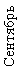 ТемаЛистопад.Подвижная игра «Листопад»У цветочной клумбы.Подвижная игра «Вейся, венок»Большая лейка.Подвижная игра «По узенькой дорожке»Где что растет?Подвижная игра «Беги к тому, что назову»ЦельПоказать многообразие красок золотой осени.Раскрыть новое понятие – «листопад»Познакомить с названиями нескольких цветов – флоксы, ноготки.Закреплять понятие цветаНаблюдать за работой дворника.Познакомить с названием «поливочная машина»Дать понятие о фруктах 
и ягодах.Напомнить строение растений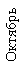 ТемаМы поможем.Подвижная игра «Лохматый пес»Что нам осень подарила?Подвижная игра «У медведя во бору…»Ласковый щенок Тишка.Подвижная игра «Раздувайся, мой шар!»Поход в лес (парк).Подвижная игра «Поедем 
в лес»ЦельЗакрепить знания об овощах, их форме, величине, цвете.Наблюдать, как работают дети старших групп на огороде (сбор урожая овощей)Закреплять знания о растительном мире, о том, где что растет.Наблюдать, как старшие дети убирают с участка листвуПознакомить с частями тела щенка, их названиями.Уточнить, как называют маму щенкаУточнить названия: дерево, куст.Познакомить с понятиями «гладкий», «колючий»,
«тяжелый», «легкий», «длинный»,  «короткий»,  «толстый», «тонкий»122345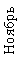 ТемаКрасота нашей улицы.Экскурсия по улицеВ гости к светофору.Подвижная игра «Чья машина появится первой»Хмурая осень.Подвижная игра «Птички и дождик»Легковой автомобиль.Подвижная игра «Вышли дети в садик…»ЦельНаблюдать за украшением улицы к праздникуРасширять представления о разных видах машин, о назначении светофораПознакомить с наиболее типичными особенностями поздней осени.Уточнить названия и назначение предметов одеждыУточнить представления о легковом автомобиле, его основных частях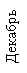 ТемаЗима холодная.Подвижная игра «Дед Мороз»Снегопад.Подвижная игра «Снег кружится»Птицы зимой.Подвижная игра «Собачка 
и воробей»Морозный солнечный денек.Подвижная игра «На елку»ЦельФормировать первые связные представления 
об этом времени годаПознакомить с основным сезонным явлением – снегопадомФормировать желание заботиться о зимующих птицах.Учить узнавать птиц, называть части их телаРассказать о том, как живут звери зимой.Стимулировать добрые чувства по отношению к животным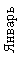 ТемаЕлочка-красавица.Экскурсия по улицеКуда уходит снег с дорожки?Подвижные игры со снежками: «Кто бросит дальше», «Кто попадет в цель»Помощники.Подвижная игра «Ворона и собачки»В гостях у Снегурочки.Подвижная игра «Коза рогатая»123456ЦельЗнакомить с тем, как украшают город к праздникуПознакомить с трудом дворника в зимнее время.Учить оказывать ему посильную помощьВоспитывать уважение к труду взрослых.Формировать желание помогать окружающимПознакомить с березкой, елью, с их отличительными внешними признаками.Упражнять в пространственной ориентации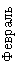 ТемаКролик серенький, зайка беленький.Подвижная игра «Заинька, выйди в сад…»Экскурсия по улице.Подвижная игра «Паровозик»Зимние забавы.Подвижная игра «Ладушки-оладушки»Где спит медведь?Подвижная игра «Мыши водят хоровод»ЦельЗакрепить знания о строении тела животных.Уточнить название частей тела кролика (зайца).Формировать бережное отношение к животным, желание заботиться о нихЗакреплять знания о транспортных средствах.Учить:– называть различные виды транспорта;– узнавать транспортные средства на картинкахЗакреплять знания о назначении снежных построек.Уточнить знания о названиях птиц, частей тела, голосовых реакцияхУчить:– выполнять необходимые действия, получая результат;– заботиться об окружающих, не тревожить их напрасно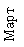 ТемаСолнышко пригревает.Подвижная игра «Птички, раз, птички, два!»Где чей дом?Подвижная игра «Непослушный козел»Кругом вода!Подвижная игра «Два гуся»Веселые воробьи.Подвижная игра «Веселый воробей»ЦельДать первые представления о ранней весне: почему снег растаял, куда исчез снег, что появилось на деревьях и кустарникахЗакреплять представления о весне, показать почки и первые весенние листья.Уточнить названия разных домовПоказать разнообразные действия с талым снегом: хорошо лепится, превращается в воду под воздействием солнечных лучейРасширять представления о весне, обогащать их новыми словами и понятиями123456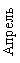 Тема«Солнышко» на траве.Подвижная игра «Солнечный зайчик»Желтые, пушистые…Подвижная игра по стихотворению Т. Волгиной «Цыплята»Где моя мама?Подвижная игра «Мы – веселые ребята»Мячики.Подвижная игра «Ой, что за народ!..»ЦельПознакомить с первым весенним цветком, его строениемПознакомить с внешним видом цыплят, особенностями их поведения, частями телаПовторить, как зовут мам звериных детенышей, как они созывают своих детейПоказать детям, что вес-на – зеленая.Выучить стихотворение 
А. Барто «Мячик»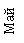 ТемаКому установили памятник?«Колобок» (русская народная сказка).Инсценировка сказкиКто нам построил дом?Экскурсия на ближайшую строительную площадкуКакие гости появились на участке?ЦельЗнакомить с подвигами воинов, которым установили памятник.Объяснять, как важно помнить о герояхЗакреплять умение рассказывать с помощью взрослого знакомую сказкуУчить наблюдать за трудом взрослых на строительных площадках.Прочитать стихотворение о строителяхПонаблюдать за появившимися на участке бабочками, летающими на паутинке паучками, тружениками-муравьями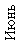 ТемаЛето красное пришло.Подвижная игра «Цыплята и собачка»«Музыкальные ребята».Подвижная игра по стихотворению П. Золотова «Лягушата»Тонут – плавают.Подвижная игра «Козлята и волк»Ждем гостей.Подвижная игра «Зайка серый»ЦельЗакрепить представления о временах года.Учить бережно относиться ко всему живомуФормировать правильное отношение к живым объектам. Учить правильному (безопасному) обращению с животными (не бояться, не обижать их)Уточнить знания 
о свойствах воды: льется, имеет разную температуру; одни предметы тонут, другие плавают в водеУточнить знания о том, какие животные что едят и как, для чего им нужна пища.Воспитывать доброе отношение к животным123456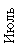 ТемаНаши дочки.Подвижная игра «Гуси»Сыплем, лепим.Подвижная игра «Кошка 
и мышки»«Красная девица в темнице».Подвижная игра «Мой козлик»У цветочной клумбы.Подвижная игра «Каравай»ЦельУчить аккуратно обращаться с водой.Уточнить порядок действий при раздевании куколПополнить знания о свойствах песка (сухой сыплется, из мокрого можно лепить).Учить пользоваться лейкойДать представление о
растениях на огороде
(морковь).Учить заботиться о растенияхПознакомить с цветами(тюльпан, ромашка, колокольчик).Закрепить представления о строении цветка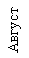 ТемаЗоопарк.Подвижная игра «Бусинки»Что нам лето подарило?Подвижная игра «Слышим – делаем»Ягода-малина.Дидактическая игра «Найди пару»Кто помогает сохранять чистоту?Экскурсия в прачечную детского садаЦельЗакрепить представления о животном мире.Уточнить знания о том, чем питаются живые существа.Закреплять представления о растительном миреЗакрепить представления о растительном мире.Обратить внимание детей на траву (густая, зеленая, высокая, стелется ковром и т. п.)Уточнить знания о том, что на кустарниках поспевают ягоды, они растут, некоторые из них можно есть – они созрели.Учить определять знакомые ягодыРасширять представления о труде прачки.Воспитывать чувство благодарности к сотрудникам детского сада, уважительное отношение к труду прачки№ занятияСодержание образовательной деятельностиСодержание образовательной деятельности№ занятияИзобразительная деятельность (рисование, лепка)Музыкально-художественная деятельность
(слушание, пение, музыкально-ритмические движения)123Планируемые результаты образовательной деятельности: владеет соответствующими возрасту основными движениями, принимает участие в играх, в продуктивной деятельности, проявляет активность при подпевании и пении, выполнении простейших танцевальных движений; проявляет эмоциональную отзывчивость на доступные возрасту музыкальные произведения, различает веселые и грустные мелодии, может по просьбе взрослого или по собственной инициативе рассказать об изображенном на рисунке*.Программные задачи: дать представление о том, что карандашами, фломастерами, красками и кистью можно рисовать; учить различать красный, синий, зеленый, желтый, белый, черный цвета, раскатывать комок глины прямыми и круговыми движениями кистей рук, отламывать от большого комка глины маленькие комочки, сплющивать их ладонями, соединять концы раскатанной палочки, плотно прижимая их друг к другу, лепить несложные предметы, аккуратно пользоваться глиной; учить внимательно слушать музыкальные композиции, различать высоту звуков (высокий – низкий), вместе с воспитателем подпевать в песне музыкальные фразы, двигаться в соответствии с характером музыки, начинать движение с первыми звуками музыки, выполнять движения: притопывать ногой, хлопать в ладоши, поворачивать кисти рук; называть музыкальные инструменты: погремушки, бубенПланируемые результаты образовательной деятельности: владеет соответствующими возрасту основными движениями, принимает участие в играх, в продуктивной деятельности, проявляет активность при подпевании и пении, выполнении простейших танцевальных движений; проявляет эмоциональную отзывчивость на доступные возрасту музыкальные произведения, различает веселые и грустные мелодии, может по просьбе взрослого или по собственной инициативе рассказать об изображенном на рисунке*.Программные задачи: дать представление о том, что карандашами, фломастерами, красками и кистью можно рисовать; учить различать красный, синий, зеленый, желтый, белый, черный цвета, раскатывать комок глины прямыми и круговыми движениями кистей рук, отламывать от большого комка глины маленькие комочки, сплющивать их ладонями, соединять концы раскатанной палочки, плотно прижимая их друг к другу, лепить несложные предметы, аккуратно пользоваться глиной; учить внимательно слушать музыкальные композиции, различать высоту звуков (высокий – низкий), вместе с воспитателем подпевать в песне музыкальные фразы, двигаться в соответствии с характером музыки, начинать движение с первыми звуками музыки, выполнять движения: притопывать ногой, хлопать в ладоши, поворачивать кисти рук; называть музыкальные инструменты: погремушки, бубенПланируемые результаты образовательной деятельности: владеет соответствующими возрасту основными движениями, принимает участие в играх, в продуктивной деятельности, проявляет активность при подпевании и пении, выполнении простейших танцевальных движений; проявляет эмоциональную отзывчивость на доступные возрасту музыкальные произведения, различает веселые и грустные мелодии, может по просьбе взрослого или по собственной инициативе рассказать об изображенном на рисунке*.Программные задачи: дать представление о том, что карандашами, фломастерами, красками и кистью можно рисовать; учить различать красный, синий, зеленый, желтый, белый, черный цвета, раскатывать комок глины прямыми и круговыми движениями кистей рук, отламывать от большого комка глины маленькие комочки, сплющивать их ладонями, соединять концы раскатанной палочки, плотно прижимая их друг к другу, лепить несложные предметы, аккуратно пользоваться глиной; учить внимательно слушать музыкальные композиции, различать высоту звуков (высокий – низкий), вместе с воспитателем подпевать в песне музыкальные фразы, двигаться в соответствии с характером музыки, начинать движение с первыми звуками музыки, выполнять движения: притопывать ногой, хлопать в ладоши, поворачивать кисти рук; называть музыкальные инструменты: погремушки, бубенСентябрьСентябрьСентябрь1-я  неделя1-я  неделя1-я  неделя11. Знакомство с изобразительными материалами, правилами работы с кисточкой, карандашом, со свойствами краски.2. Показ воспитателем приемов изображения линий, точек, кругов карандашами, фломастерами, кистью с краской.1. Слушание музыки Л. Бетховена «Весело – грустно»; определение характера музыки.2. Рассматривание игрушечных музыкальных инструментов, называние их (дудочка, барабан, гармошка и т. д.).1233. Рассматривание рисунков детей, выполненных ими во время самостоятельной деятельности (воспитатель побуждает детей задуматься о том, что изображено на рисунке)3. Самостоятельные игры детей со звучащими игрушками 
(погремушки, резиновые игрушки, молоточки с пищалками, пластмассовые баночки или бутылочки с крупой)21. Знакомство с пластилином, его свойствами и правилами работы 
с материалом.2. Показ воспитателем приемов лепки разных форм: «колбаска», шарик, «лепешка».3. Рассматривание изделий из пластилина, выполненных старшими дошкольниками (воспитатель побуждает детей задуматься, на что похожа вылепленная фигура)1. Выполнение образных упражнений под музыкальное сопровождение: «Медведь», «Зайка», «Лошадка» (муз. Е. Тиличеевой).2. Слушание и подпевание: «Водичка» (муз. Е. Тиличеевой, 
сл. А. Шибицкой).3. Подвижная игра «Достань до погремушки»2-я  неделя2-я  неделя2-я  неделя31. Знакомство с изобразительными материалами, со свойствами краски; с правилами работы кисточкой, карандашом.2. Рассматривание красок и карандашей, выделение и называние разных цветов.3. Обучение детей правильному использованию кисточки и красок 
(как держать кисточку, макать ее в банку с водой, аккуратно обмакивать в краску и т. д.)1. Самостоятельные игры с погремушками разного звучания.2. Слушание песни «Наша погремушка», муз. И. Арсеева, 
сл. И. Черницкой.3. Подвижная игра «Птички летают» под музыкальное сопровождение «Птички» (вступление), муз. Г. Фрида41. Знакомство с пластилином, его свойствами и правилами работы 
с этим материалом.2. Рассматривание разноцветного пластилина, выделение и называние разных цветов.3. Обучение детей правильному использованию пластилина (как согреть пластилин, как раскатывать и сплющивать его на дощечке, как вытирать руки салфеткой после лепки)1. Подпевание при прослушивании музыкальной композиции «Баю» (колыбельная), муз. М. Раухвергера (дети подпевают и укачивают игрушки).2. Выполнение музыкально-ритмических движений с погремушками под  музыкальную композицию «Погремушка, попляши» (муз. И. Арсеева, сл. И. Черницкой)1233-я  неделя3-я  неделя3-я  неделя51. Рисование дорожки следов кисточкой (обучение ритмичному нанесению отпечатков на бумагу, выполнению движений в соответствии с ритмом музыки).2. Формирование умения бережно относиться к материалам, правильно их использовать: по окончании рисования класть их на место, предварительно хорошо промыв кисточку в воде1. Слушание песни «Погуляем», муз. И. Арсеева, сл. И. Черницкой.2. Музыкально-дидактическая игра «Что звучит?» (дети рассматривают и прослушивают несколько музыкальных инструментов, затем слушают и отгадывают, какой из инструментов звучит за ширмой)61. Визуально-осязательное обследование предметов вытянутой формы (палочки, карандаши, веревочки и т. д.), круглой формы (кольцо пирамидки, баранка, колесо).2. Лепка «колбаски» (обучение детей приему скатывания из пластилина формы «колбаска»).3. Вопросы: на какие предметы похожи вылепленные «колбаски»? Что можно сделать из «колбаски»?1. Дыхательное упражнение «Ладошки»:             Ладушки-ладошки, звонкие хлопошки.            Мы ладошки все сжимаем,             Носом правильно вдыхаем.            Как ладошки разжимаем,            То свободно выдыхаем.2. Исполнение песни «Вот как мы умеем», муз. Е. Тиличеевой,
сл. Н. Френкель4-я  неделя4-я  неделя4-я  неделя71. Рассматривание картинок с изображением луга, полянки (отметить, что на лугу или полянке густо растет трава, она зеленого цвета).2. Рисование травки мазками (обучение ритмичному нанесению отпечатков на бумагу).3. Слушание и проговаривание русской народной потешки «Как по лугу, лугу…»1. Выполнение музыкально-ритмических движений под русскую народную плясовую мелодию «Полянка» в обр. Г. Фрида.2. Слушание звона разных колокольчиков.3. Подвижная игра «Достань до колокольчика»12381. Рассматривание игрушки-цыпленка.2. Лепка крошек для цыпленка (обучение приему лепки отщипыванием).3. Показ воспитателем игрового сюжета «Цыпленок клюет зернышки»1. Дыхательное упражнение «Насос»:     По шоссе летят машины – все торопятся, гудят.      Мы накачиваем шины, дышим много раз подряд.2. Исполнение песни «Цыплята», муз. А. Филиппенко, 
сл. Т. ВолгинойОктябрьОктябрьОктябрь1-я  неделя1-я  неделя1-я  неделя11. Рассматривание картинок с изображением дождя.2. Знакомство с синим цветом (детям предлагается найти игрушки, предметы синего цвета).3. Рисование ритмичных мазков (обучение ритмичному нанесению пальцами отпечатков на бумагу)1. Подвижная игра «Солнышко и дождик» под музыку (по выбору педагога).2. Прослушивание музыкальной композиции «Дождик» (муз. 
М. Раухвергера).3. Исполнение песни «Петушок» (русская народная песня 
в обр. М. Красева)21. Упражнение в выполнении приема отщипывания пластилина 
(учить отщипывать кусочки пластилина от целого и располагать их на листе бумаги).2. Коллективное проговаривание русской народной песенки «Дождик, дождик, веселей…»1. «Игра в прятки» (русская народная мелодия в обр. Р. Рустамова).2. Дыхательные упражнения «Подуем на ленточку», «Шар лопнул»2-я  неделя2-я  неделя2-я  неделя31. Рисование дождика ритмичными мазками под  проговаривание воспитателем русской народной потешки «Дождик, дождик, пуще…» (обучение ритмичному нанесению пальцами отпечатков на бумагу).2. Рассматривание и обсуждение рисунков1. Подвижная игра «Солнышко и дождик» под музыку (по выбору педагога).2. Прослушивание музыкальной композиции «Дождик» (муз. 
М. Раухвергера).3. Исполнение песни «Петушок» (русская народная песня 
в обр. М. Красева)12341. Выполнение композиции из пластилина на листе бумаги «Дождик» (учить отщипывать кусочки пластилина от целого и располагать их на листе бумаги).2. Проговаривание русской народной потешки «Дождик, дождик, веселей…» 1. «Игра в прятки» (русская народная мелодия в обр. Р. Рустамова).2. Дыхательные упражнения «Подуем на ленточку», «Шар лопнул»3-я  неделя3-я  неделя3-я  неделя51. Обучение детей пользоваться кисточкой, краской, тряпочкой 
(учить правильно держать кисть, пользоваться краской, тряпочкой, промывать кисть в баночке с водой).2. Рассматривание осенних листочков, сравнение их по цвету, размеру1. Слушание и сравнение звуков различных музыкальных инструментов и звучащих игрушек.2. Дидактическая игра «Чего не стало?» (воспитатель показывает детям 3–5 музыкальных инструментов, затем, накрыв платком все предметы, убирает один; дети определяют недостающий предмет)61. Подвижная игра «Вышла курочка гулять…» с использованием одноименной русской народной потешки.2. Знакомство с зеленым цветом (детям предлагается рассмотреть предметы зеленого цвета, найти их на картинках, отметить, что трава зеленого цвета)Слушание и сравнение различных мелодий («Баю-баю», муз. 
М. Красева, сл. М. Чарной; «Марш», муз. М. Раухвергера; «Веселая песенка», муз. А. Филиппенко)4-я  неделя4-я  неделя4-я  неделя71. Дидактическая игра «Найди желтые предметы» (дети находят 
в группе желтые предметы, выбирают желтые осенние листочки, желтую краску).2. Рисование желтых листьев способом примакивания всего ворса кисточки к листкуИмпровизационный танец под музыку С. Майкапара «Танец 
с листочками» (дети выбирают из предложенных осенних листочков только желтые и исполняют танец)12381. Заучивание русской народной потешки «Вышла курочка гулять…».2. Лепка травки для курочки (отщипывание кусочков зеленого пластилина от целого и размещение их на дощечке)1. Слушание и исполнение песни (на выбор воспитателя).2. Игра с погремушками (дети отстукивают ритм погремушкой, ориентируясь на действия воспитателя)НоябрьНоябрьНоябрь1-я  неделя1-я  неделя1-я  неделя11. Рассматривание иллюстраций с изображением снегопада.2. Дыхательное упражнение «Снежинки» (детям предлагается взять маленькие кусочки ваты, положить их на ладонь и подуть)1. Пальчиковая гимнастика «Ладушки».2. Исполнение песни «Где же наши ручки?» (муз. и сл. Т. Ломовой)21. Рассматривание картинки с изображением сороки, обсуждение особенностей сороки (внешний вид, как кричит, чем питается).2. Показ воспитателем приема отщипывания кусочков от целого куска пластилина. Обсуждение с детьми: на что могут быть похожи маленькие кусочки пластилина1. Музыкально-подвижная игра «Мышки и кот» в сопровождении пьесы «Полька» (муз. К. Лоншан-Друшкевичовой).2. Слушание музыкальной композиции «Птичка» (муз. Г. Фрида)2-я  неделя2-я  неделя2-я  неделя31. Рисование снежинок кисточкой с использованием приема примакивания.2. Рассматривание детьми рисунков. Вопросы: какие снежинки на рисунках? На что похожи снежинки?1. Исполнение песни «Заплясали наши ножки» (муз. Н. Лукониной).2. Пальчиковая гимнастика «Оладушки»41. Лепка хлебных крошек для сороки (приемом отщипывания маленьких кусочков от целого куска пластилина).2. Сюжетная игра «Сорока клюет хлебные крошки» (с использованием игрушечной сороки)1. Слушание звучания разных музыкальных инструментов 
(учить различать невербальные звуки).2. Ритмичная ходьба под музыку Э. Парлова «Ходьба»1233-я  неделя3-я  неделя3-я  неделя51. Дидактическая игра «Укрась елочку» (дети накладывают на плоскостную елочку фигурки фонариков определенного цвета по инструкции воспитателя).2. Рассматривание картинок, определение цвета изображенных предметов1. Выполнение музыкально-ритмических упражнений с погремушками в сопровождении музыки А. Филиппенко «Погремушки».2. Пальчиковая гимнастика «Пальчики в лесу»61. Выкладывание из разноцветной мозаики цепочки.2. Рассматривание бус из круглых бусин разного цвета1. Рассматривание иллюстраций с изображением праздников.2. Исполнение песни «Праздник» (муз. Н. Ломовой, сл. Л. Мироновой)4-я  неделя4-я  неделя4-я  неделя71. Рисование узора на «сарафане» (силуэте, вырезанном из бумаги): дети изображают красками узор с помощью пальцев.2. Рассматривание узоров на «сарафанах», определение цвета используемых красокИнсценировка движений животных и птиц в сопровождении музыки Г. Фрида «Мишка», «Птички», Е. Тиличеевой «Зайчик»81. Показ воспитателем приема скатывания комочка пластилина 
в шарик (дети с помощью воспитателя упражняются в скатывании шариков из пластилина).2. Лепка бус из разноцветного пластилина1. Выполнение «мягкой пружинки» под русскую народную мелодию в обр. Т. Ломовой «Пружинка».2. Исполнение танца  в парах «Парная пляска» (русская народная мелодия в обр. Е. Тиличеевой)ДекабрьДекабрьДекабрь1-я  неделя1-я  неделя1-я  неделя11. Дидактическая игра «Укрась елочку» (учить располагать фонарики определенного цвета).2. Игры с красками (детям предлагается сделать на листе бумаги цветные пятна красками с помощью пальцев)1. Слушание песни «Фонарики» (мелодия и сл. А. Матлиной 
в обр. Р. Рустамова).2. Разучивание музыкально-ритмических движений под песню «Фонарики»12321. Пальчиковая игра «Сидит белка на тележке…».2. Игра «Кто больше комочков сделает» (упражнять в умении формировать из пластилина округлые комочки)Слушание песни «У ребяток ручки хлопают» (муз. Е. Тиличеевой, сл. Ю. Островского), выполнение хлопков в ладоши 
в такт музыке2-я  неделя2-я  неделя2-я  неделя31. Рассматривание картинок с изображением новогодних елочек.2. Рисование пальцами на тему «Разноцветные фонарики на елочке» (дети изображают фонарики на нарисованной карандашами елочке)1. Имитация движений животных под музыкальные композиции «Зайцы», «Лисички» (муз. Г. Финаровского).2. Подвижная игра «Поезд» (муз. Н. Метлова)4Лепка орешков для белочки (учить формировать из пластилина округлые комочки, выполнять ритмические движения)1. Беседа на тему «Кто такой Дед Мороз?».2. Исполнение песни «Дед Мороз» (муз. А. Филиппенко, сл. 
Т. Волгиной)3-я  неделя3-я  неделя3-я  неделя51. Сравнение изображений большой и маленькой елочек, больших 
и маленьких фонариков.2. Дидактическая игра «Фонарики для елочки» (соотнесение величины силуэтов елочки и фонариков)1. Исполнение танцевального движения «Пружинка» – вращение в парах (муз. М. Раухвергера).2. «Упражнения со снежками» (муз. Г. Финаровского)61. Ознакомление со свойствами пластилина, правилами работы 
с ним.2. Показ воспитателем приема раскатывания пластилина прямыми движениямиПодпевание песни «Зайчики и лисички» (муз. Г. Финаровского, сл. В. Антоновой)4-я  неделя4-я  неделя4-я  неделя7Рисование пальцами на тему «Разноцветные фонарики на большой 
и маленькой елочках» (дети изображают фонарики на нарисованных карандашами силуэтах елочек)1. Исполнение танцевальных движений под музыку Т. Ломовой «Танец снежинок».2. Дыхательное упражнение «Сдуй снежинки» (снежинки могут быть из ваты, бумаги, целлофана)12381. Лепка «карандашей» из разноцветного пластилина приемом раскатывания прямыми движениями.2. Рассматривание вылепленных изделий, уточнение их цвета1. Рассматривание и слушание звучания разных колокольчиков.2. «Игра с колокольчиками» (муз. П. И. Чайковского)ЯнварьЯнварьЯнварь1-я  неделя1-я  неделя1-я  неделя11. Ознакомление с правилами работы кистью и красками: как правильно держать кисточку, обмакивать ее всем ворсом в краску.2. Рисование снежинок белой краской (способом прикладывания всего ворса с краской к бумаге)1. Слушание песни «Зима» (муз. В. Карасевой, сл. Н. Френкель).2. Исполнение музыкально-ритмических движений под русскую народную мелодию «Топ-топ»21. Рассматривание предметов различной формы.2. Лепка предметов круглой формы (орешки, мячики и т. п.)1. Подвижная игра «Машина» (муз. М. Раухвергера).2. Слушание песни «Прилетела птичка» (муз. Е. Тиличеевой, сл. Ю. Островского)2-я  неделя2-я  неделя2-я  неделя31. Рассматривание колес у игрушечных машин, определение их формы.2. Рисование красками на тему «Разноцветные колеса» (учить изображать предметы круглой формы, развивать восприятие цвета, закреплять знание цветов)1. Музыкально-ритмические движения  под музыкальную композицию «Марш» (муз. Т. Ломовой).2. Исполнение песни «Да-да-да» (муз. Е. Тиличеевой, сл. 
Ю. Островского)41. Повторение правил использования пластилина: лепить на доске, не разбрасывать поделочный материал.2. Лепка по замыслу (учить самостоятельно намечать тему лепки, доводить начатое до конца)«Мышки и кот» – музыкальная подвижная игра в сопровождении пьесы «Полька» (муз. К. Лоншан-Друшкевичовой)1233-я  неделя3-я  неделя3-я  неделя51. Закрашивание простых рисунков в раскрасках.2. Рассматривание снежных комков на прогулке«Парный танец» (русская народная мелодия в обр. Е. Тиличеевой)61. Рассматривание предметов вытянутой формы (карандаши, палочки, дудочки и т. п.).2. Лепка разноцветных палочек из пластилина (упражнять в приеме раскатывания прямыми движениями)1. Исполнение песни «Спи, мой мишка» (муз. Е. Тиличеевой, сл. Ю. Островского).2. Музыкально-ритмические движения под музыкальную композицию «Бодрый шаг» (муз. В. Герчик)4-я  неделя4-я  неделя4-я  неделя7Рисование красками снежных комочков (закреплять умение рисовать предмет круглой формы, учить правильным приемам закрашивания краской, не выходя за контур, повторять изображение, заполняя свободное пространство листа)1. «Упражнения со снежками» (русская народная мелодия).2. Слушание звучания различных музыкальных инструментов81. Рассматривание предметов кольцеобразной формы, находящихся в группе, на участке.2. Лепка колечек (учить соединять концы «колбаски» в форме кольца)1. Исполнение песни «Праздник» (муз. Т. Ломовой, сл. Л. Мироновой).2. Исполнение танца «Перетопы» (русская народная мелодия)ФевральФевральФевраль1-я  неделя1-я  неделя1-я  неделя11. Подвижные игры с разноцветными мячами (уточнение цвета и формы мячей).2. Рисование красками на тему «Цветные мячики» (учить рисовать предметы круглой формы, называть то, что нарисовано)1. Слушание песни «Петрушка и мишка» (муз. В. Карасевой, 
сл. Н. Френкель).2. Музыкально-ритмические движения под муз. З. Компанейца «Паровоз»1232Лепка палочек (учить отщипывать небольшие комочки пластилина, раскатывать их между ладонями прямыми движениями)1. «Танец с веночками» (муз. Р. Рустамова).2. Подвижная игра «Кот и мыши» (муз. Е. Тиличеевой)2-я  неделя2-я  неделя2-я  неделя31. Проговаривание русской народной потешки «Дождик, дождик, полно лить…».2. Рисование карандашами коротких штрихов и линий (дождь)1. Музыкальная игра «Тихо – громко» (муз. Е. Тиличеевой, 
сл. Ю. Островского).2. Танцевальная импровизация под русскую народную мелодию в обр. Т. Ломовой «Сапожки»4Лепка шариков (учить раскатывать между ладонями пластилин, делать шарики круговыми движениями)«Упражнения с цветами» (муз. Е. Макшанцевой)3-я  неделя3-я  неделя3-я  неделя51. Рассматривание иллюстраций по теме «Огоньки в окнах домов».2. Повторение правил использования красок и кистиМузыкальная игра «Птица и птенчики» (муз. Е. Тиличеевой)6Лепка колобка (закрепить умение раскатывать пластилин между ладонями круговыми движениями, аккуратно класть готовые изделия на дощечку)1. Имитация движений петушков под музыку А. Филиппенко «Танец петушков».2. Слушание песни «Зима проходит» (муз. Н. Метлова, сл. 
М. Клоковой)4-я  неделя4-я  неделя4-я  неделя71. Рисование на тему «Огоньки в окнах домов» (учить наносить яркие мазки, пятнышки в окошки нарисованных домов).2. Коллективное рассказывание по теме рисунков1. Слушание песни «Праздник» (муз. Н. Метлова, сл. М. Клоковой).2. Музыкально-ритмические движения под музыку З. Качаева «Солнышко»8Лепка по замыслу (учить самостоятельно работать с пластилином, доводить начатое до конца, воспитывать желание лепить по собственному замыслу)Слушание и исполнение песни «Маму поздравляют малыши» (муз. Т. Попатенко, сл. Л. Мироновой)123МартМартМарт1-я  неделя1-я  неделя1-я  неделя11. Игры с разноцветными колечками (уточнить цвет колечек).2. Рисование разноцветных колечек карандашами (учить рисовать слитные линии круговыми движениями; при рассматривании рисунков уточнить цвет и величину колечек)1. Слушание музыкальных произведений «Колокольчик», 
«Веселая песенка» (муз. Г. Левкодимова, сл. И. Черницкой).2. Дыхательное упражнение «Насос»21. Чтение стихов, пение песен о маме (на усмотрение педагога).2. Лепка на тему «Любимой мамочке испеку я прянички» (воспитывать у детей любовь к маме, желание заботиться о других, самостоятельно лепить знакомые формы)1. Ритмическое упражнение:                        Ладушки-ладошки,                        Звонкие хлопошки.                        Мы ладошки все сжимаем,                        Носом правильно вдыхаем.                        Как ладошки разжимаем,                        То свободно выдыхаем.2. Исполнение песни «Веселая песенка» (муз. Г. Левкодимова, сл. И. Черницкой)2-я  неделя2-я  неделя2-я  неделя31. Конструирование разноцветных ворот из крупного конструктора «Лего».2. Рисование разноцветных ворот карандашами (учить проводить дугообразные линии, узнавать очертания, называть их)1. Выполнение музыкально-ритмических движений  под музыкальную композицию «Прогулка и пляска» (муз. М. Раухвергера).2. Упражнение «Обними себя за плечи» (на сжатие грудной клетки – вдох, на разжатие – выдох)41. Игры с кубиками, пирамидками.2. Лепка башенки (учить из простых форм приемом сплющивания составлять башенку)Слушание и исполнение песни «Собачка Жучка» (муз. Н. Кукловской, сл. Н. Федорченко)1233-я  неделя3-я  неделя3-я  неделя51. Рассматривание иллюстраций в книгах с изображением салюта.2. Чтение стихотворения Л. Некрасовой «Над Москвой, над площадями…».3. Изображение огоньков салюта  ритмическими мазками контрастных цветов1. Упражнение «Повороты головы» под аккомпанемент пианино.2. Слушание музыкальной композиции «Пришла ко мне подружка» (сл. В. Лунева) (аудиокассета «Танцуй, малыш»: для детей 2–4 лет: мелодии. СПб., 2006)61. Подвижные игры с разноцветными мячами «Поймай мяч», «Прокати мяч» и т. д.2. Лепка разноцветных мячей (закреплять прием раскатывания глины между ладонями)Выполнение музыкально-ритмических движений с мячом под музыку В. Герчик «Покружись и поклонись» 4-я  неделя4-я  неделя4-я  неделя71. Игры с колечками: нанизывание колечек на палочку, выкладывание их в ряд от самого большого до самого маленького.2. Рисование колечек карандашами (отрабатывать кругообразные движения руки)1. Имитация движений животных под музыкальную композицию «Зайцы и медведь» (муз. Т. Попатенко).2. Слушание песни «Вот какие мы большие» (сл. В. Лунева) 
(аудиокассета «Танцуй, малыш»: для детей 2–4 лет: мелодии. СПб., 2006)81. Складывание пирамидок из колечек.2. Лепка колечек для пирамидки (учить лепить палочки и соединять их концы, образуя кольцо)Упражнение «Носочки-пяточки» под аккомпанемент пианиноАпрельАпрельАпрель1-я  неделя1-я  неделя1-я  неделя11. Коллективное проговаривание русской народной потешки «Солнышко-ведрышко».1. Слушание музыкальной композиции «Апрель» 
(муз. П. И. Чайковского).1232. Рисование на тему «Светит солнышко» (учить передавать в рисунке образ солнышка, сочетать круглую форму с прямыми линиями)2. Дыхательное упражнение «Ветер»21. Сюжетная игра с куклой Наташей.2. Лепка бубликов для куклы Наташи (учить лепить палочки и соединять их концы)Исполнение песни «Солнышко» (русская народная мелодия 
в обр. М. Иорданского, слова народные)2-я  неделя2-я  неделя2-я  неделя31. Исполнение русской народной песенки «Дождик».2. Рисование дождя способом прикладывания кисти всем ворсом к бумаге1. Исполнение танца «Маленький хоровод» (русская народная мелодия в обр. М. Раухвергера).2. Дыхательное упражнение «Подуем на кораблик»41. Лепка гороха для петушка (отрабатывать навыки лепки округлых предметов).2. Игровая ситуация «Петушок клюет горох»1. Слушание музыкальной композиции «Кошка» 
(муз. Ан. Александрова, сл. Н. Френкель).2. Дыхательное упражнение «Хохотушки»3-я  неделя3-я  неделя3-я  неделя51. Сюжетная игра с куклами.2. Рассматривание узоров на одежде.3. Рисование на тему «Украсим узором платье для куклы Кати» 
(учить ритмично наносить мазки на силуэт платья из бумаги)1. Имитация движений животного под музыкальную композицию «Собачка Жучка» (муз. Н. Кукловской, сл. Н. Федорченко).2. Упражнение на звукоподражание «Пчела»61. Игра в настольный театр «Колобок».2. Лепка на тему «Колобок катится по дорожке»Игра «Прятки с платочками» (русская народная мелодия 
в обр. Р. Рустамова)4-я  неделя4-я  неделя4-я  неделя71. Рассматривание иллюстраций к русской народной сказке «Колобок».1. Слушание музыкальной композиции «Самолет» (муз. Е. Тиличеевой, сл. Н. Найденовой).1232. Рисование на тему «Колобок катится по дорожке» (учить передавать образ Колобка графическим способом, развивать сюжетно-игровой замысел)2. Упражнение на звукоподражание «Корова»81. Сюжетная игра «Игрушки поднимаются по лесенке».2. Лепка (учить лепить аккуратно, класть готовые изделия на доску)Подвижная игра «Солнышко и дождик» под музыкальное сопровождение (на усмотрение педагога)МайМайМай1-я  неделя1-я  неделя1-я  неделя11. Чтение стихотворения В. Антоновой «Шарики, шарики…».2. Рисование карандашами на тему «Шарики воздушные, ветерку послушные…» (учить изображать формы, похожие на круги, овалы, располагать их по всему листу)Слушание и сравнение музыкальных композиций «Барабан» 
(муз. Д. Б. Кабалевского), «Барабан» (муз. Г. Фрида)21. Рассматривание игрушечной собаки.2. Исполнение песни «Жучка» Н. Кукловской.3. Лепка мисочки для собачки Жучки (воспитывать заботливое отношение к животному, учить лепить мисочку из комка, сплющивая его ладонями, делая углубление пальцем)1. Выполнение двигательных упражнений под песню «Зарядка» (муз. Е. Тиличеевой, сл. Л. Мироновой).2. «Упражнение с цветами» (муз. М. Раухвергера)2-я  неделя2-я  неделя2-я  неделя31. Рассматривание травы на прогулке (уточнить цвет травы).2. Рисование карандашами на тему «Зеленая травка» (учить передавать образ травы, рисовать короткими прямыми отрывистыми линиями)1. Имитация движений животного «Серый зайка умывается» 
(муз. М. Красева).2. Исполнение  музыкальной композиции «Серенькая кошечка» (муз. В. Витлина, сл. Н. Найденовой)41. Подвижная игра «Самолеты» под музыкальное сопровождение  
(«Самолет», муз. Е. Тиличеевой, сл. Н. Найденовой).2. Лепка на тему «Самолет» (учить раскатывать комочки пластилина прямыми движениями, соединять части фигуры)1. Выполнение музыкально-ритмических движений под музыкальную композицию «Зашагали ножки» (муз. М. Раухвергера).2. Дыхательное упражнение «Бабочка на цветке»1233-я  неделя3-я  неделя3-я  неделя51. Рассматривание строения цветка (на прогулке).2. Рисование стебельков к цветам (учить правильно держать кисть, рисовать прямые линии)1. Исполнение песни «Солнышко» (муз. Т. Попатенко, 
сл. Н. Найденовой).2. Дыхательное упражнение «Мишки нюхают цветы»61. Игры с шариками, рассматривание иллюстраций с изображением предметов круглой формы.2. Лепка на тему «Тарелочка с яблоками» (учить лепить плоские и круглые формы, использовать умения, полученные ранее, развивать самостоятельность)1. «Танец с балалайками» (русская народная мелодия).2. «Игра с погремушками» (И. Кишко)4-я  неделя4-я  неделя4-я  неделя71. Рассматривание иллюстраций, альбомов для раскрашивания.2. Рисование на тему «Вот как мы умеем рисовать!» (развивать воображение, учить самостоятельно выполнять рисунок по замыслу)1. Коллективная подготовка атрибутов к празднику «Проводы весны».2. Рассматривание иллюстраций с изображением весенних пейзажей8Лепка на тему «Что мы научились лепить?» (развивать у детей способность к осуществлению замысла, учить самостоятельно лепить простейшие формы, узнавать в них изображения знакомых предметов, персонажей) Праздник «Проводы весны» № 
занятияСодержание образовательной деятельностиСодержание образовательной деятельности№ 
занятияФизическая культураЗдоровье123Планируемые результаты образовательной деятельности: владеет соответствующими возрасту основными движениями, самостоятельно и при небольшой помощи взрослого выполняет доступные возрасту гигиенические процедуры; владеет доступными возрасту навыками обслуживания, принимает участие в подвижных, сюжетных играх; проявляет интерес к окружающему миру природы; принимает активное участие в изобразительной деятельности (рисовании, конструировании); проявляет активность при выполнении простейших танцевальных движений, эмоциональную отзывчивость на доступные возрасту сказки, музыкальные произведения; соблюдает элементарные правила поведения во время еды, умывания; сооружает элементарные постройки.Программные задачи: учить ходить и бегать, не наталкиваясь на других детей, прыгать на двух ногах на месте, с продвижением вперед; брать, держать, переносить, класть, бросать, катать мяч, ползать, подлезать под натянутую веревку, перелезать через бревно, лежащее на полу; учить самостоятельно есть, одеваться и раздеваться в определенной последовательности; формировать навыки опрятности, умение пользоваться индивидуальными предметами (платком, салфеткой, полотенцем, расческой, горшком); формировать навыки безопасного поведения в подвижных играх, при использовании спортивного инвентаря; создавать условия для развития нравственных качеств, активизировать мышление детей, поощрять речевую активность в процессе двигательной активности, привлекать внимание к эстетической стороне элементарных физкультурных предметов (флажки, кубики, палочки и т. д.); развивать ритмику движений под музыкальное сопровождениеПланируемые результаты образовательной деятельности: владеет соответствующими возрасту основными движениями, самостоятельно и при небольшой помощи взрослого выполняет доступные возрасту гигиенические процедуры; владеет доступными возрасту навыками обслуживания, принимает участие в подвижных, сюжетных играх; проявляет интерес к окружающему миру природы; принимает активное участие в изобразительной деятельности (рисовании, конструировании); проявляет активность при выполнении простейших танцевальных движений, эмоциональную отзывчивость на доступные возрасту сказки, музыкальные произведения; соблюдает элементарные правила поведения во время еды, умывания; сооружает элементарные постройки.Программные задачи: учить ходить и бегать, не наталкиваясь на других детей, прыгать на двух ногах на месте, с продвижением вперед; брать, держать, переносить, класть, бросать, катать мяч, ползать, подлезать под натянутую веревку, перелезать через бревно, лежащее на полу; учить самостоятельно есть, одеваться и раздеваться в определенной последовательности; формировать навыки опрятности, умение пользоваться индивидуальными предметами (платком, салфеткой, полотенцем, расческой, горшком); формировать навыки безопасного поведения в подвижных играх, при использовании спортивного инвентаря; создавать условия для развития нравственных качеств, активизировать мышление детей, поощрять речевую активность в процессе двигательной активности, привлекать внимание к эстетической стороне элементарных физкультурных предметов (флажки, кубики, палочки и т. д.); развивать ритмику движений под музыкальное сопровождениеПланируемые результаты образовательной деятельности: владеет соответствующими возрасту основными движениями, самостоятельно и при небольшой помощи взрослого выполняет доступные возрасту гигиенические процедуры; владеет доступными возрасту навыками обслуживания, принимает участие в подвижных, сюжетных играх; проявляет интерес к окружающему миру природы; принимает активное участие в изобразительной деятельности (рисовании, конструировании); проявляет активность при выполнении простейших танцевальных движений, эмоциональную отзывчивость на доступные возрасту сказки, музыкальные произведения; соблюдает элементарные правила поведения во время еды, умывания; сооружает элементарные постройки.Программные задачи: учить ходить и бегать, не наталкиваясь на других детей, прыгать на двух ногах на месте, с продвижением вперед; брать, держать, переносить, класть, бросать, катать мяч, ползать, подлезать под натянутую веревку, перелезать через бревно, лежащее на полу; учить самостоятельно есть, одеваться и раздеваться в определенной последовательности; формировать навыки опрятности, умение пользоваться индивидуальными предметами (платком, салфеткой, полотенцем, расческой, горшком); формировать навыки безопасного поведения в подвижных играх, при использовании спортивного инвентаря; создавать условия для развития нравственных качеств, активизировать мышление детей, поощрять речевую активность в процессе двигательной активности, привлекать внимание к эстетической стороне элементарных физкультурных предметов (флажки, кубики, палочки и т. д.); развивать ритмику движений под музыкальное сопровождениеСентябрьСентябрьСентябрь1-я  неделя1-я  неделя1-я  неделя11. Построение стайкой.2. Ходьба стайкой за инструктором с имитацией движений персонажей русской народной сказки «Колобок».1. Целевая прогулка 
по территории детского сада «Порадуемся 1233. Бег обычной стайкой («Колобок укатился от зайца, лисы и т. д.»).4. ОРУ «Колобок» (в положении на животе перекатывание несколько раз в одну, потом в другую сторону).5. Ходьба между предметами.6. Прыжки на всей ступне с подниманием на носки («пружинка»).7. Прокатывание мяча (Колобка) одной рукой.8. Упражнение «Доползи до кубика и поставь его на другой кубик» (дети строят башенку для Колобка).9. Подвижная игра «Догонялки» с персонажами русской народной сказки «Колобок» (под музыкальную композицию «Догонялки», муз. Н. Александровой, сл. Т. Бабаджанян)солнышку».2. Приучение детей 
к мытью рук после рисования, лепки, перед едой, насухо вытирать лицо и руки личным полотенцем.3. Дидактическая игра «Расскажи и покажи» (воспитатель предлагает детям показать Колобку, где у них глазки, ушки, носик, язычок 
и т. д.).4. Игровые ситуации «Оденем куклу на прогулку», «Причешем куклу», «Накормим куклу», «Кукла заболела».5. Изобразительная деятельность «Украсим носовой платочек» (воспитатель объясняет детям назначение носового платка, предлагает украсить платки (квадратные листы бумаги) узором)21. Построение стайкой.2. Ходьба стайкой за инструктором с одновременным собиранием маленьких мячей («яблок»).3. Бег стайкой под музыкальную композицию «Дождик» (муз. и сл. Е. Макшанцевой).4. ОРУ с маленькими мячами.5. Ходьба между скакалками, выложенными на ковре в виде прямоугольников («грядок»).6. Прыжки на всей ступне с работой рук (имитация срывания фруктов с веток деревьев).7. Упражнение «Прокати мяч («капусту») под стойку».8. Ползание на средних четвереньках по прямой (3–4 м).9. Подвижная игра «По тропинке» с проговариванием строк «По тропинке мы пройдем и немножко отдохнем!»солнышку».2. Приучение детей 
к мытью рук после рисования, лепки, перед едой, насухо вытирать лицо и руки личным полотенцем.3. Дидактическая игра «Расскажи и покажи» (воспитатель предлагает детям показать Колобку, где у них глазки, ушки, носик, язычок 
и т. д.).4. Игровые ситуации «Оденем куклу на прогулку», «Причешем куклу», «Накормим куклу», «Кукла заболела».5. Изобразительная деятельность «Украсим носовой платочек» (воспитатель объясняет детям назначение носового платка, предлагает украсить платки (квадратные листы бумаги) узором)31. Построение врассыпную.2. Ходьба врассыпную по залу с одновременным собиранием осенних листочков с ковра.3. Бег врассыпную по залу с листочками под музыку С. Майкапара «Осенью».4. ОРУ с листочками.5. Ходьба между предметами («лужи», вырезанные из картона).6. Прыжки на всей ступне с подниманием на носки («пружинка»).7. Катание мяча двумя руками.8. Ползание на средних четвереньках по прямой (3–4 м).9. Подвижная игра «Солнышко и дождик»солнышку».2. Приучение детей 
к мытью рук после рисования, лепки, перед едой, насухо вытирать лицо и руки личным полотенцем.3. Дидактическая игра «Расскажи и покажи» (воспитатель предлагает детям показать Колобку, где у них глазки, ушки, носик, язычок 
и т. д.).4. Игровые ситуации «Оденем куклу на прогулку», «Причешем куклу», «Накормим куклу», «Кукла заболела».5. Изобразительная деятельность «Украсим носовой платочек» (воспитатель объясняет детям назначение носового платка, предлагает украсить платки (квадратные листы бумаги) узором)1232-я  неделя2-я  неделя2-я  неделя41. Построение врассыпную.2. Чередование ходьбы врассыпную с ходьбой стайкой, бега врассыпную с бегом в обусловленное место по сигналу.3. ОРУ «Забавные птички» под музыку Г. Фрида «Птички» (вступление).4. Ходьба между предметами.5. Прыжки на двух ногах на месте с широкими махами руками (имитация взмаха крыльев).6. Катание мяча двумя руками с ритмичным проговариванием русской народной песенки «Чики, чики, кички…».7. Ползание на средних четвереньках (3–4 м).8. Подвижная игра «Птички, летите ко мне»1. Выполнение игровых действий по подражанию «Где же наши ручки?».2. Дыхательное упражнение «Часики».3. Гимнастика после сна «Потягушки-потягушеньки».4. Игра на прогулке «Вертушки» (детям предлагается подуть 
на вертушки или подставить их ветру).5. Беседа с родителями об организации двигательной активности детей.6. Обучение детей порядку одевания и раздевания; при небольшой помощи взрослого учить снимать одежду, обувь.51. Ходьба стайкой и врассыпную (во время ходьбы дети должны найти в зале кукол и взять по одной).2. Бег врассыпную, стайкой с куклами под нем. нар. плясовую мелодию «Пляска с куклами».3. ОРУ с куклами.4. Ходьба за инструктором по периметру зала (во время ходьбы дети кладут кукол в корзину, стоящую на пути).5. Упражнения с большим мячом (захват двумя руками с боков).6. Ползание на ладонях и коленях.7. Подвижная игра «К куклам в гости».8. Пальчиковая гимнастика «Ладушки»1. Выполнение игровых действий по подражанию «Где же наши ручки?».2. Дыхательное упражнение «Часики».3. Гимнастика после сна «Потягушки-потягушеньки».4. Игра на прогулке «Вертушки» (детям предлагается подуть 
на вертушки или подставить их ветру).5. Беседа с родителями об организации двигательной активности детей.6. Обучение детей порядку одевания и раздевания; при небольшой помощи взрослого учить снимать одежду, обувь.61. Ходьба стайкой и врассыпную (во время ходьбы дети берут погремушки, лежащие на ковре (по одной)).2. Бег врассыпную, стайкой с погремушками под музыкальную композицию «Наша погремушка» 
(муз. И. Арсеева, сл. И. Черницкой).3. ОРУ с погремушками.4. Прыжки на двух ногах на месте.1. Выполнение игровых действий по подражанию «Где же наши ручки?».2. Дыхательное упражнение «Часики».3. Гимнастика после сна «Потягушки-потягушеньки».4. Игра на прогулке «Вертушки» (детям предлагается подуть 
на вертушки или подставить их ветру).5. Беседа с родителями об организации двигательной активности детей.6. Обучение детей порядку одевания и раздевания; при небольшой помощи взрослого учить снимать одежду, обувь.1235. Упражнение с большим мячом (брать, держать, переносить, класть, держа двумя руками с боков).6. Подлезание под натянутую веревку (высота 50 см), не задевая погремушек, привязанных к веревке.7. Подвижная игра «Достань погремушку».8. Двигательное упражнение: дети проговаривают отрывок из стихотворения А. Барто «Погремушка» 
и ритмично отстукивают погремушкой по ладони7. Самомассаж (детям предлагается погладить свои ладошки, локотки, плечи, коленки, живот).8. Игровая ситуация «У куклы заболел зуб».9. Лепка яблок для кукол3-я  неделя3-я  неделя3-я  неделя71. Ходьба стайкой и врассыпную под укр. нар. мелодию «Стукалка» (во время ходьбы дети поднимают 
с ковра гимнастические палочки длиной около 50 см).2. Бег вокруг палочки (дети кладут палочку возле себя и обегают ее несколько раз).3. ОРУ с палочками.4. Ходьба с перешагиванием через «кочки» (мешочки с песком).5. Катание мяча двумя руками инструктору с ритмичным проговариванием строк «Погуляем мы в лесу, встретим рыжую лису, волка серого, зайку смелого».6. Построение в круг при помощи инструктора.7. Подвижная игра «По тропинке».8. Игра малой подвижности «Лесные жучки»1. Приучение к мытью рук и умыванию 
с одновременным прослушиванием русской народной песенки «Водичка, водичка…».2. Дыхательное упражнение «Подуем на ладошки».3. Гимнастика для глаз (дети следят глазами за предметом).4. Самомассаж (дети поглаживают щеки, уши, нос, шею).81. Ходьба стайкой и врассыпную с имитацией движений лисы, волка, медведя.2. Бег врассыпную, стайкой с имитацией жужжания пчел.3. ОРУ без предметов.4. Ходьба по дорожке между двумя шнурами (ширина 40 см, длина – 2 м).5. Прыжки на двух ногах на месте под музыкальную композицию «Зайка» (рус. нар. мелодия в обр. 
Ан. Александрова, сл. Н. Френкель).1. Приучение к мытью рук и умыванию 
с одновременным прослушиванием русской народной песенки «Водичка, водичка…».2. Дыхательное упражнение «Подуем на ладошки».3. Гимнастика для глаз (дети следят глазами за предметом).4. Самомассаж (дети поглаживают щеки, уши, нос, шею).1236. Ползание на ладонях и коленях, перелаз через бревно, лежащее на полу.7. Подвижная игра «Через ручеек».8. Пальчиковая гимнастика «Пальчики в лесу»5. Ходьба босиком по ребристым дорожкам.6. Чтение чешской нар. песенки «Дай молочка, буренушка…».7. Ритмическая гимнастика под музыкальную композицию «Бубен» 
(рус. нар. музыка, 
сл. Е. Макшанцевой)91. Ходьба и бег подгруппами и всей группой под музыкальную композицию «Марш и бег» (муз. Е. Тиличеевой, сл. Н. Френкель).2. ОРУ с пластмассовыми гантелями.3. Упражнение на равновесие «Пройди по веревочке».4. Прыжки на двух ногах на месте.5. Ползание на четвереньках по прямой (расстояние 3–4 м).6. Ловля мяча, брошенного инструктором с расстояния 50–100 см (каждый ребенок ловит мяч после того, как услышит свое имя).7. Подвижная игра «Достань флажок»5. Ходьба босиком по ребристым дорожкам.6. Чтение чешской нар. песенки «Дай молочка, буренушка…».7. Ритмическая гимнастика под музыкальную композицию «Бубен» 
(рус. нар. музыка, 
сл. Е. Макшанцевой)4-я  неделя4-я  неделя4-я  неделя101. Ходьба подгруппами с небольшими мягкими игрушками в руках.2. Бег подгруппой в прямом направлении.3. ОРУ с игрушками.4. Ходьба по прямой дорожке (расстояние 2–3 м); складывание игрушек в корзину, находящуюся в конце дорожки.5. Прыжки на двух ногах с продвижением вперед под укр. нар. мелодию «Гопачок» в обр. М. Раухвергера.6. Ползание на четвереньках по прямой (расстояние 3–4 м).7. Катание мяча двумя руками с ритмичным проговариванием стихотворения А. Барто «Мячик».8. Подвижная игра «Догони мяч!»1. Учить детей правильно держать ложку во время еды.2. Дыхательные упражнения «Подуем на бабочку».3. Гимнастика для глаз 
(дети следят глазами за предметом).4. Мытье рук прохладной водой.111. Ходьба парами с флажком в свободной руке.2. Бег всей группой с размахиванием флажком над головой.3. ОРУ с флажками.1. Учить детей правильно держать ложку во время еды.2. Дыхательные упражнения «Подуем на бабочку».3. Гимнастика для глаз 
(дети следят глазами за предметом).4. Мытье рук прохладной водой.1234. Игра «Сравни флажки» (каждому ребенку предлагается найти самый большой или самый маленький флажок и принести его инструктору).5. Прыжки на двух ногах на месте под русскую народную песню «Пружинка».6. Ползание по доске, лежащей на полу.7. Катание мяча одной рукой воспитателю.8. Подвижная игра «Достань флажок»5. Инсценировка русской народной песенки «Ладушки».6. Ритмическая гимнастика под музыкальную композицию «Вот как мы умеем» (муз. Е. Тиличеевой, сл. Н. Френкель).7. Игровая ситуация «Научим куклу Катю пользоваться платочком»121. Ходьба подгруппами и всей группой (во время ходьбы дети берут по одному кубику с ковра).2. Бег вокруг кубика.3. ОРУ с кубиками.4. Ходьба по прямой дорожке (расстояние 2–3 м).5. Игры «Какого цвета кубик?», «Строим башню» (дети под руководством инструктора ставят кубики один на другой).6. Прыжки на двух ногах с продвижением вперед.7. Ползание на четвереньках по прямой (расстояние 3–4 м).8. Игра малой подвижности «Стань высоким, как башенка».9. Подвижная игра «Бегите ко мне»5. Инсценировка русской народной песенки «Ладушки».6. Ритмическая гимнастика под музыкальную композицию «Вот как мы умеем» (муз. Е. Тиличеевой, сл. Н. Френкель).7. Игровая ситуация «Научим куклу Катю пользоваться платочком»ОктябрьОктябрьОктябрь1-я  неделя1-я  неделя1-я  неделя11. Построение в колонну по одному (с проговариванием отрывка из сказки «Репка»: «…дедка за репку, бабка за дедку, внучка за Жучку…» и т. д.).2. Ходьба в колонне друг за другом по зрительной ориентации.3. Бег в колонне друг за другом по зрительной ориентации под музыкальное сопровождение («Веселая песенка», муз. А. Филиппенко).4. ОРУ с небольшими мячами в руках.5. Ходьба по дорожке (ширина 20 см, длина 2 м).1. Целевая прогулка по территории детского сада «Деревья – наши друзья».2. Приучение детей 
к порядку одевания 
и раздевания на при-1236. Прыжки на двух ногах на месте с поворотом вокруг себя.7. Катание мяча двумя руками (с проговариванием слов из сказки «Репка»: «…тянут, потянут, вытянуть не могут…»).8. Подвижная игра «Доползи до репки (мяча)».9. Релаксация «Ох, устали мы тянуть, дайте-ка нам отдохнуть!» (самомассаж с расслаблением; дети перекатываются на бок, на живот, потягиваются, встают)мере куклы.3. Дидактическая игра «Расскажи и покажи» 
(воспитатель предлагает детям показать части тела: живот, руки, ноги, шея).4. Игровые ситуации «Уложим куклу спать», «Кукла танцует», «Накормим куклу», «Кукла собирается в гости».5. Изобразительная деятельность «Украсим шарфик узором» (воспитатель объясняет детям назначение верхней одежды, предлагает детям украсить шарфики 
(полосы бумаги) узором)21. Построение в колонну друг за другом.2. Ходьба в колонне друг за другом по зрительной ориентации.3. Бег на носках.4. ОРУ «Соберем урожай».5. Ходьба по дорожке (ширина 20 см, длина 2 м) с проговариванием строк «Вышли мишки погулять, сладкого меда поискать».6. Прыжки на двух ногах на месте «Достань до яблока».7. Прокатывание мяча двумя руками под дугу с проговариванием строк «Под веточкой пролезали, с земли груши собирали».8. Упражнение «Проползи по доске».9. Подвижная игра «Донеси урожай до корзинки»мере куклы.3. Дидактическая игра «Расскажи и покажи» 
(воспитатель предлагает детям показать части тела: живот, руки, ноги, шея).4. Игровые ситуации «Уложим куклу спать», «Кукла танцует», «Накормим куклу», «Кукла собирается в гости».5. Изобразительная деятельность «Украсим шарфик узором» (воспитатель объясняет детям назначение верхней одежды, предлагает детям украсить шарфики 
(полосы бумаги) узором)31. Построение в колонну друг за другом с проговариванием строк «В лес пошли мы погулять, свежим воздухом дышать».2. Ходьба врассыпную.3. Бег в колонне. 4. ОРУ «Поиграем со зверятами».5. Ходьба по дорожке (ширина 20 см, длина 2 м).6. Отбивание мяча об пол (дети сидят на ковре, держат двумя руками мяч) под музыкальное сопровождение («Дождик», муз. Г. Лобачевой).7. Ползание за катящимся предметом.8. Подвижная игра «В гости к зверятам» (имитация повадок животных)мере куклы.3. Дидактическая игра «Расскажи и покажи» 
(воспитатель предлагает детям показать части тела: живот, руки, ноги, шея).4. Игровые ситуации «Уложим куклу спать», «Кукла танцует», «Накормим куклу», «Кукла собирается в гости».5. Изобразительная деятельность «Украсим шарфик узором» (воспитатель объясняет детям назначение верхней одежды, предлагает детям украсить шарфики 
(полосы бумаги) узором)1232-я  неделя2-я  неделя2-я  неделя41. Построение в колонну друг за другом.2. Ходьба в колонне друг за другом на носках по зрительным ориентирам.3. Бег в колонне, не отставая и не перегоняя товарищей (по зрительным ориентирам).4. ОРУ «Зарядка для рук».5. Ходьба по доске.6. Прыжки на двух ногах с продвижением вперед.7. Прокатывание мяча двумя руками перед собой с проговариванием русской народной потешки «Поехали, поехали…».8. Подвижная игра «Не наступи».9. Дыхательное упражнение « Подуем на ладошки»1. Выполнение игровых действий по подражанию «Где же наши ручки?».2. Дыхательное упражнение «Пузыри».3. Гимнастика после сна «Потягушки-потягушеньки».4. Игра на прогулке «Султанчики» (детям предлагается подуть на султанчики (узкие ленты или полосы бумаги, целлофана, прикрепленные на палочку) или подставить их ветру).5. Беседа с родителями 
об организации закаливания детей в домашних условиях51. Ходьба друг за другом по краю зала.2. Бег друг за другом по краю зала под музыкальное сопровождение «Догонялки» (муз. Н. Александровой, сл. Т. Бабаджанян).3. ОРУ с предметами.4. Ходьба по дорожке (ширина – 40 см, длина 4–6 м).5. Броски большого мяча воспитателю двумя руками снизу.6. Ползание (3 м) с перелезанием через скамейку.7. Подвижная игра «Воробышки и автомобиль».8. Пальчиковая гимнастика «Ладушки» с проговариванием одноименной русской народной потешки1. Выполнение игровых действий по подражанию «Где же наши ручки?».2. Дыхательное упражнение «Пузыри».3. Гимнастика после сна «Потягушки-потягушеньки».4. Игра на прогулке «Султанчики» (детям предлагается подуть на султанчики (узкие ленты или полосы бумаги, целлофана, прикрепленные на палочку) или подставить их ветру).5. Беседа с родителями 
об организации закаливания детей в домашних условиях61. Ходьба друг за другом по краю зала.2. Бег друг за другом по краю зала.3. ОРУ с большим мячом. 4. Ходьба по доске, лежащей на ковре, с проговариванием стихотворения А. Барто «Бычок».1. Выполнение игровых действий по подражанию «Где же наши ручки?».2. Дыхательное упражнение «Пузыри».3. Гимнастика после сна «Потягушки-потягушеньки».4. Игра на прогулке «Султанчики» (детям предлагается подуть на султанчики (узкие ленты или полосы бумаги, целлофана, прикрепленные на палочку) или подставить их ветру).5. Беседа с родителями 
об организации закаливания детей в домашних условиях1235. Перебрасывание большого мяча через шнур (высота – 50 см).6. Прыжки на месте на двух ногах под музыкальное сопровождение «Где ты, зайка?» (рус. нар. мелодия, обр. Е. Тиличеевой).7. Подвижная игра «Не наступи на линию».8. Малоподвижная игра «Ладошки»3-я  неделя3-я  неделя3-я  неделя71. Ходьба друг за другом по краю зала.2. Бег друг за другом по краю зала.3. ОРУ с бубнами под рус. нар. мелодию «Бубен».4. Ходьба на носочках.5. Бросание большого мяча в корзину с расстояния 1,5 м.6. Ползание (3 м) с подлезанием под шнур (высота – 50 см).7. Подвижная игра «Будь осторожен».8. Дыхательное упражнение «Часики»1. Целевая прогулка 
по территории детского сада «Осенние листочки».2. Приучение детей 
к правильному одеванию одежды и обуви, аккуратному складыванию снятой одежды в определенном порядке.3. Самомассаж (дети поглаживают свои пальчики и ладони).4. Пальчиковая гимнастика «Мой мизинчик, где ты был?»81. Ходьба друг за другом по краю зала.2. Бег друг за другом по краю зала.3. ОРУ с большим мячом.4. Ходьба друг за другом с перестроением в круг под музыкальное сопровождение «Марш» (муз. М. Раухвергера).5. Повороты вправо-влево с передачей большого мяча.6. Ползание (4 м) с подлезанием под дугу (высота 50 см).7. Подвижная игра «Где звенит?».8. Малоподвижная игра «Поговорим»1. Целевая прогулка 
по территории детского сада «Осенние листочки».2. Приучение детей 
к правильному одеванию одежды и обуви, аккуратному складыванию снятой одежды в определенном порядке.3. Самомассаж (дети поглаживают свои пальчики и ладони).4. Пальчиковая гимнастика «Мой мизинчик, где ты был?»12391. Ходьба парами под музыкальное сопровождение «Погуляем» (муз. И. Арсеева, сл. И. Черницкой).2. Бег в прямом направлении.3. ОРУ с погремушками.4. Ходьба по доске.5. Прыжки через шнур (линию).6. Ползание по доске.7. Подвижная игра (с ходьбой и бегом) «Принеси предмет» (дети выбирают предмет по определенному признаку, который назовет педагог)4-я  неделя4-я  неделя4-я  неделя101. Ходьба друг за другом по краю зала.2. Бег друг за другом по краю зала.3. ОРУ с кубиками.4. Ходьба на носочках.5. Перебрасывание большого мяча через шнур (высота – 50 см).6. Прыжки на месте на двух ногах.7. Подвижная игра «Птички летают» под музыку Г. Фрида «Птички» (вступление).8. Игровое упражнение с малой подвижностью «Отодвинь кубики» (мячом сдвигать заборчик из 4 кубиков)1. Выполнение игровых действий по подражанию «Где же наши ручки?».2. Дыхательное упражнение «Часики».3. Гимнастика после сна «Потягушки-потягушеньки».4. Беседа с родителями об организации режима для детей.5. Самомассаж (детям предлагается погладить свои ладошки, локотки, плечи, коленки, живот).111. Построение в колонну друг за другом.2. Ходьба врассыпную под рус. нар. мелодию «Полянка» в обр. Г. Фрида.3. Бег в колонне.4. ОРУ без предметов.5. Ходьба с перешагиванием через мешочки с песком.6. Прыжки через препятствие из мешочков с песком.7. Подвижная игра «Где звенит?».8. Пальчиковая гимнастика «Оладушки» с проговариванием одноименной русской народной потешки.9. Дыхательное упражнение «Ветер»1. Выполнение игровых действий по подражанию «Где же наши ручки?».2. Дыхательное упражнение «Часики».3. Гимнастика после сна «Потягушки-потягушеньки».4. Беседа с родителями об организации режима для детей.5. Самомассаж (детям предлагается погладить свои ладошки, локотки, плечи, коленки, живот).123121. Построение в колонну друг за другом.2. Ходьба в колонне друг за другом на носках по зрительным ориентирам.3. Бег в колонне, не отставая и не перегоняя товарищей (по зрительным ориентирам) под музыкальное сопровождение («Веселая песенка», муз. А. Филиппенко).4. ОРУ без предметов.5. Ходьба на носочках.6. Ползание (4 м) с подлезанием под дугу (высота 50 см).7. Подвижная игра «Птички в гнездышках».8. Дыхательное упражнение «Поезд»6. Игровая ситуация «У куклы заболел живот»НоябрьНоябрьНоябрь1-я  неделя1-я  неделя1-я  неделя11. Построение врассыпную под музыкальное сопровождение («Полянка», рус. нар. мелодия, обр. Г. Фрида).2. Ходьба врассыпную под музыкальное сопровождение («Полянка», рус. нар. мелодия, обр. Г. Фрида).3. Бег врассыпную под музыкальное сопровождение («дождик», муз. и сл. Е. Макшанцевой).4. ОРУ «Мы как воробышки».5. Ходьба по извилистой дорожке. 6. Прыжки на двух ногах.7. Игра с небольшим мячом «Попади в обруч».8. Ползание по скамейке.9. Подвижная игра «Воробышки и кот»1. Целевая прогулка по территории детского сада «Наблюдение за птицами».2. Приучение детей 
к мытью рук после рисования, лепки, перед едой, насухо вытирать лицо и руки личным полотенцем.3. Отгадывание загадки: Нескучаюшки-подружки Днем и ночью вместе. Если делают ватрушки – Обе будут в тесте! (Руки.)21. Построение в колонну друг за другом. 2. Ходьба в колонне.3. Бег в колонне друг за другом с ускорением и замедлением темпа.4. ОРУ «Мы как воробышки».5. Ходьба по извилистой дорожке (ширина 25–30 см).1. Целевая прогулка по территории детского сада «Наблюдение за птицами».2. Приучение детей 
к мытью рук после рисования, лепки, перед едой, насухо вытирать лицо и руки личным полотенцем.3. Отгадывание загадки: Нескучаюшки-подружки Днем и ночью вместе. Если делают ватрушки – Обе будут в тесте! (Руки.)1236. Прыжки на двух ногах на месте в паре.7. Игра «Поменяйтесь флажками» (дети берут флажки желтого и красного цвета и «гуляют» с ними по залу; по сигналу педагога и под его руководством меняются флажками друг с другом – красный на желтый, желтый на красный).8. Ползание по доске на средних четвереньках (по «мосту»).9. Подвижная игра «Воробышки и кот»4. Игра малой подвижности «Вот помощники мои, их как хочешь поверни…»31. Построение в колонну друг за другом.2. Ходьба в колонне друг за другом с имитацией движений птиц (по показу педагога).3. Бег в колонне друг за другом.4. ОРУ «Падают, падают листья».5. Ходьба по извилистой дорожке (ширина 25–30 см).6. Упражнение «Подпрыгни выше».7. Прокатывание небольшого мяча между двумя листочками.8. Ползание по доске на средних четвереньках (по «мосту»).9. Подвижная игра «птички»4. Игра малой подвижности «Вот помощники мои, их как хочешь поверни…»2-я  неделя2-я  неделя2-я  неделя41. Построение в колонну парами.2. Ходьба в колонне парами.3. Бег в колонне парами.4. ОРУ с шишками.5. Упражнение «Перейди болото по островкам».6. Прыжки вверх на месте с целью достать предмет.7. Прокатывание мяча друг другу.8. Ползание по доске на средних четвереньках (по «мосту»).9. Подвижная игра «Лесные жучки»1. Учить детей правильно держать ложку во время еды.2. Дидактическая игра «Как беречь наши руки?».3. Гимнастика для глаз 
(дети следят глазами за предметом).4. Мытье рук прохладной водой.12351. Ходьба и бег друг за другом.2. Ходьба врассыпную (во время ходьбы дети собирают разбросанные по залу шишки, затем сравнивают их количество: у кого одна шишка, а у кого – много).3. Ходьба друг за другом с проговариванием стихотворных строк «По лесочку погуляли – шишек много мы собрали».4. ОРУ без предметов.5. Ползание на ладонях и ступнях, ладонях и коленях.6. Полуприседания и прыжки на месте на двух ногах.7. Подлезание под дугу (высота – 40 см).8. Подвижная игра «Перешагни через палку».9. Пальчиковая гимнастика «Играем с пальчиками»5. Инсценировка русской народной потешки «Идет коза рогатая…».6. Ритмическая гимнастика под музыкальную композицию «Бубен» 
(рус. нар. мелодия, 
сл. Е. Макшанцевой)61. Ходьба и бег друг за другом.2. Ходьба врассыпную.3. Ходьба друг за другом.4. ОРУ с флажками (перед выполнением упражнения детям предлагается выбрать только красные флажки).5. Бросание маленького мяча одной рукой через шнур (высота – 40 см) стоя на коленях и ползание за мячом на ладонях и коленях.6. Прыжки на месте на двух ногах («Мы подпрыгнем высоко, чтобы видеть далеко»).7. Подвижная игра «Обезьянки».8. Дыхательное упражнение «Подуем на осенние листочки»5. Инсценировка русской народной потешки «Идет коза рогатая…».6. Ритмическая гимнастика под музыкальную композицию «Бубен» 
(рус. нар. мелодия, 
сл. Е. Макшанцевой)3-я  неделя3-я  неделя3-я  неделя71. Ходьба и бег друг за другом под музыкальное сопровождение («Марш и бег», муз. Е. Тиличеевой, 
сл. Н. Френкель).2. Ходьба врассыпную.3. Ходьба друг за другом.1. Выполнение игровых действий по подражанию «Где же наши ручки?».1234. ОРУ с мешочками.5. Бросание мешочков вдаль правой и левой рукой («добрось до мишки»).6. Перепрыгивание через шнуры, лежащие на полу («перепрыгни сначала через короткий ручеек, а теперь через длинный»).7. Ходьба по доске, лежащей на полу.8. Подвижная игра «Солнышко и дождик».9. Дыхательное упражнение «Дудочка»2. Дыхательное упражнение «Часики».3. Гимнастика после сна «Потягушки-потягушеньки».4. Игра на прогулке «Вертушки» (детям предлагается подуть на вертушки или подставить их ветру). 5. Элементы одевания и раздевания (при небольшой помощи взрослого учить снимать одежду, обувь).6. Беседа с родителями об организации двигательной активности детей.7. Обучение детей порядку81. Ходьба и бег друг за другом.2. Ходьба врассыпную.3. Ходьба друг за другом (игра «Поезд»).4. ОРУ с погремушками в сопровождении музыки А. Филиппенко «Погремушки».5. Перебрасывание мешочков правой и левой рукой через шнур (высота – 50 см).6. Игра «Доползи до погремушки».7. Ходьба с перешагиванием через восемь последовательно расположенных шнуров, лежащих на ковре 
(«перешагни через ручейки»).8. Подвижная игра «Птички летают».9. Игра «Позвони в колокольчик»2. Дыхательное упражнение «Часики».3. Гимнастика после сна «Потягушки-потягушеньки».4. Игра на прогулке «Вертушки» (детям предлагается подуть на вертушки или подставить их ветру). 5. Элементы одевания и раздевания (при небольшой помощи взрослого учить снимать одежду, обувь).6. Беседа с родителями об организации двигательной активности детей.7. Обучение детей порядку91. Ходьба по кругу, взявшись за руки.2. Бег друг за другом под музыку (на выбор педагога).3. Кружение в медленном темпе.4. Прыжки на двух ногах через шнур (линию).5. ОРУ с мячами.6. Подлезание под воротца.7. Катание мяча двумя руками сидя (расстояние 50–100 см).8. Подвижная игра с ходьбой и бегом «По тропинке»2. Дыхательное упражнение «Часики».3. Гимнастика после сна «Потягушки-потягушеньки».4. Игра на прогулке «Вертушки» (детям предлагается подуть на вертушки или подставить их ветру). 5. Элементы одевания и раздевания (при небольшой помощи взрослого учить снимать одежду, обувь).6. Беседа с родителями об организации двигательной активности детей.7. Обучение детей порядку1234-я  неделя4-я  неделя4-я  неделя101. Ходьба подгруппами.2. Бег в медленном темпе (в течение 30–40 с).3. Ходьба по прямой дорожке (ширина 20 см, длина 2–3 м) с перешагиванием через предметы (высота 10–15 см).4. ОРУ с погремушками.5. Прыжки на двух ногах через шнур (линию).6. Перелезание через бревно.7. Катание мяча двумя руками.8. Подвижная игра (с ходьбой и бегом) «Птички в гнездышках»1. Целевая прогулка по территории детского сада «Что изменилось на улице?». 2. Дидактическая игра «Оденем куклу на прогулку» (ознакомление 
с сезонной (зимней) одеждой на примере одевания куклы).3. Сюжетная игра «Покатаем куклу на санках» (объяснить правила безопасности при катании на санках).4. Лепка витаминов для игрушек (учить скатывать шарики из комочков пластилина)111. Ходьба с изменением темпа.2. Бег в прямом направлении.3. Ходьба по доске.4. ОРУ с платочками.5. Прыжки вверх с касанием предмета (находящегося на 10–15 см выше поднятой руки).6. Перелезание через бревно.7. Бросание мяча вперед двумя руками снизу.8. Подвижная игра с подпрыгиванием «Мой веселый звонкий мяч» в сопровождении музыкальной композиции «Пружинка» (рус. нар. мелодия в обр. Т. Ломовой)1. Целевая прогулка по территории детского сада «Что изменилось на улице?». 2. Дидактическая игра «Оденем куклу на прогулку» (ознакомление 
с сезонной (зимней) одеждой на примере одевания куклы).3. Сюжетная игра «Покатаем куклу на санках» (объяснить правила безопасности при катании на санках).4. Лепка витаминов для игрушек (учить скатывать шарики из комочков пластилина)121. Ходьба по кругу, взявшись за руки.2. Бег в медленном темпе (в течение 30–40 с).3. Ходьба по прямой дорожке (ширина 20 см, длина 2–3 м) с перешагиванием через предметы (высота 10–15 см).4. ОРУ с кубиками (после выполнения упражнений дети поочередно кладут кубики друг на друга, образуя башню).1. Целевая прогулка по территории детского сада «Что изменилось на улице?». 2. Дидактическая игра «Оденем куклу на прогулку» (ознакомление 
с сезонной (зимней) одеждой на примере одевания куклы).3. Сюжетная игра «Покатаем куклу на санках» (объяснить правила безопасности при катании на санках).4. Лепка витаминов для игрушек (учить скатывать шарики из комочков пластилина)1235. Прыжки на двух ногах.6. Перелезание через бревно.7. Катание мяча двумя руками сидя (расстояние 50–100 см)ДекабрьДекабрьДекабрь1-я  неделя1-я  неделя1-я  неделя11. Построение в колонну парами.2. Ходьба с высоким подниманием колена в колонне парами.3. Бег в колонне парами, чередующийся с бегом врассыпную, с музыкальным сопровождением («Парная пляска», муз. М. Раухвергера).4. ОРУ «Пушистые цыплята». 5. Ходьба по шнуру прямо.6. Прыжки вверх с места с целью достать предмет.7. Прокатывание мяча друг другу.8. Подвижные игры «Наседка и цыплята», «Цыплята и кот» (с использованием шапочек-масок с изображением цыплят)1. Целевая прогулка по территории детского сада «Что изменилось на улице?». 2. Дидактическая игра «Оденем куклу на прогулку» (ознакомление 
с сезонной (зимней) одеждой на примере одевания куклы).3. Сюжетная игра «Покатаем куклу на санках» (объяснить правила безопасности при катании на санках).4. Лепка витаминов для игрушек (учить скатывать шарики из комочков пластилина).21. Построение в колонну с перестроением в пары, стоя на месте.2. Ходьба парами с высоким подниманием колена и взмахом рук.3. Бег в колонне парами, чередующийся с бегом врассыпную.4. ОРУ «Пушистые цыплята» (с использованием шапочек-масок с изображением цыплят).5. Ходьба по шнуру прямо (во время ходьбы дети произносят звукоподражания «пи-пи-пи!»).6. Прыжки вверх с места с целью достать предмет.7. Прокатывание мяча друг другу.8. Ползание под препятствием (высота 30–40 см).9. Подвижная игра «Цыплята и кот»1. Целевая прогулка по территории детского сада «Что изменилось на улице?». 2. Дидактическая игра «Оденем куклу на прогулку» (ознакомление 
с сезонной (зимней) одеждой на примере одевания куклы).3. Сюжетная игра «Покатаем куклу на санках» (объяснить правила безопасности при катании на санках).4. Лепка витаминов для игрушек (учить скатывать шарики из комочков пластилина).12331. Построение в шеренгу и равнение по линии с поворотом в колонну друг за другом.2. Ходьба в колонне по кругу (взявшись за руки) со сменой направления по сигналу.3. Бег по кругу (взявшись за руки) со сменой направления по сигналу.4. ОРУ «Веселые петушки» (с использованием шапочек-масок, изображающих петушков). 5. Ходьба по шнуру зигзагом.6. Прыжки в высоту с места.7. Бросание мяча вперед снизу.8. Ползание под препятствием (высота 30–40 см).9. Подвижная игра «Петушки».10. Ритмичное проговаривание русской народной потешки «Петушок, петушок…», сопряженное с хлопками в ладоши5. Дыхательные упражнения «Надуем шарик», «Сдуем снежинки с ладошки»2-я  неделя2-я  неделя2-я  неделя41. Построение парами.2. Ходьба парами с высоким подниманием колена и взмахом рук.3. Игра «Пробеги с вертушкой».4. ОРУ «Веселые петушки».5. Ходьба по узенькой и широкой дорожке (предложить детям сравнить дорожки по ширине, уточнить, по какой дорожке удобней идти).6. Спрыгивание с высоты (со скамейки, высота 10 см) (знакомить с понятиями «высоко – низко»).7. Бросание мяча вперед снизу (побуждать детей проговаривать речевую конструкцию «далеко бросил мяч»).8. Ползание под препятствием (высота 30–40 см).9. Подвижная игра «Мой веселый звонкий мяч…»1. Выполнение игровых действий по подражанию «Что мы делаем на улице?».2. Дыхательное упражнение «Снежинки».3. Гимнастика после сна «Потягушки-потягушеньки».4. Игры на прогулке 
с вертушками, султанчиками, погремушками.12351. Ходьба друг за другом с остановкой по сигналу (педагог использует для сигнала бубен, погремушку или дудочку).2. Ползание друг за другом на ладонях и коленях (имитация движений животных).3. Бег врассыпную.4. Ходьба друг за другом в сопровождении музыки Н. Метлова «Поезд».5. Перестроение в круг при помощи педагога.6. ОРУ без предметов.7. Упражнение «Докати мяч до стены» (расстояние 2 м).8. Прыжки на двух ногах из обруча в обруч (2 обруча).9. Ходьба на носках.10. Подвижная игра «Мяч в кругу».11. Пальчиковая гимнастика «Оладушки»5. Беседа с родителями 
об организации двигательной активности детей.6. Самомассаж (детям предлагается погладить свои ладошки, локотки, плечи, коленки, живот).7. Приучение детей 
к культурно-гигиеническим процедурам (умываться, мыть руки, одеваться по погоде, аккуратно есть)61. Ходьба друг за другом с остановкой по сигналу (педагог использует для сигнала звучащую игрушку или музыкальный инструмент).2. Ползание друг за другом на ладонях и коленях.3. Бег врассыпную.4. Ходьба друг за другом.5. Перестроение в круг при помощи педагога.6. ОРУ с большим мячом.7. Прокатывание большого и маленького мячей в ворота шириной 60 см с расстояния 1 м (детям предлагается сравнить большой и маленький мячи, уточнить, какой мяч легче прокатить через ворота).8. Бег за мячом.9. Прыжки из одного обруча в другой, выпрыгивание из последнего обруча.10. Малоподвижная игра «Петушок»5. Беседа с родителями 
об организации двигательной активности детей.6. Самомассаж (детям предлагается погладить свои ладошки, локотки, плечи, коленки, живот).7. Приучение детей 
к культурно-гигиеническим процедурам (умываться, мыть руки, одеваться по погоде, аккуратно есть)1233-я  неделя3-я  неделя3-я  неделя71. Ходьба друг за другом с остановкой по требованию педагога.2. Ползание друг за другом на ладонях и коленях (проговаривание звукоподражаний, имитирующих собаку, кошку).3. Бег врассыпную.4. Ходьба друг за другом в сопровождении музыки М. Раухвергера «Марш».5. Перестроение в круг при помощи педагога.6. ОРУ без предметов.7. Прокатывание маленького мяча вдаль, ползание за ним и возвращение шагом по дорожке шириной
40 см.8. Подвижная игра «Доползи до погремушки».9. Дыхательное упражнение «Самолет»1. Выполнение действий по подражанию «Что мы делаем в группе?».2. Дыхательное упражнение «Пузыри».3. Гимнастика после сна «Потягушки-потягушеньки».4. Игра на прогулке 
с природным материалом (шишками, желудями, крупными семенами растений и т. д.).5. Беседа с родителями 
об организации закаливания детей в домашних условиях.6. Рассматривание картинок с изображением зимней одежды и обуви, обсуждение значения теплых вещей зимой.81. Ходьба друг за другом с остановкой по требованию педагога.2. Ползание друг за другом на ладонях и коленях.3. Бег врассыпную в сопровождении музыки А. Филиппенко «Веселая песенка».4. Ходьба друг за другом.5. Перестроение в круг при помощи педагога.6. ОРУ с малым мячом.7. Ходьба по гимнастической скамейке.8. Подлезание под четыре последовательно расположенные дуги (высота – 40 см).9. Ходьба врассыпную с остановкой и подпрыгиванием на месте по зрительному сигналу (педагог использует флажок, платок или знак яркого цвета).10. Подвижная игра «Принеси предмет».11. Игра средней подвижности «Поезд»1. Выполнение действий по подражанию «Что мы делаем в группе?».2. Дыхательное упражнение «Пузыри».3. Гимнастика после сна «Потягушки-потягушеньки».4. Игра на прогулке 
с природным материалом (шишками, желудями, крупными семенами растений и т. д.).5. Беседа с родителями 
об организации закаливания детей в домашних условиях.6. Рассматривание картинок с изображением зимней одежды и обуви, обсуждение значения теплых вещей зимой.12391. Ходьба с изменением темпа в сопровождении музыкальной композиции «Тихо – громко» (муз. Е. Тиличеевой, сл. Ю. Островского).2. Бег в прямом направлении.3. Ходьба по доске.4. ОРУ с погремушкой.5. Прыжки на двух ногах через шнур.6. Ползание по наклонной доске.7. Бросание мяча вперед двумя руками снизу.8. Подвижная игра (с ходьбой и бегом) «Догоните меня!».9. Проговаривание стихотворных строк, сопряженное с действиями, соответствующими тексту:                                Белый снег пушистый в воздухе кружится                                И на землю тихо падает, ложится7. Самомассаж после прогулки: детям предлагается  размять руками стопы и пальцы ног, потереть коленки4-я  неделя4-я  неделя4-я  неделя101. Ходьба с переходом на бег и наоборот.2. Бег в прямом направлении с музыкальным сопровождением (на выбор педагога).3. Ходьба по прямой дорожке (ширина 20 см, длина 2–3 м) с перешагиванием через предметы (высота 
10–15 см).4. ОРУ со стульчиком.5. Прыжки на двух ногах.6. Перелезание через бревно.7. Бросание мяча вперед двумя руками от груди.8. Подвижная игра (на ориентировку в пространстве) «Найди флажок»1. Приучение к мытью рук и умыванию 
с одновременным прослушиванием русской народной песенки «Водичка, водичка…».2. Дыхательное упражнение «Согреем ладошки».123111. Ходьба с изменением направления.2. Бег с изменением темпа.3. Кружение в медленном темпе в сопровождении музыки Т. Ломовой «Вальс снежинок».4. ОРУ с кубиками (после выполнения упражнений дети ставят кубики на пол друг за другом, образуя длинную цепочку).5. Прыжки на двух ногах на месте.6. Подлезание под веревку (высота 30–40 см).7. Катание мяча одной рукой педагогу.8. Подвижная игра с ходьбой и бегом «Кто тише?»3. Гимнастика для глаз 
(дети следят глазами за предметом).4. Ходьба босиком по ребристым дорожкам.5. Ритмическая гимнастика под музыкальную композицию «Упражнения со снежками» 
(муз. Г. Финаровского)121. Ходьба с переходом на бег и наоборот.2. Бег с изменением темпа.3. Игра «По ровненькой дорожке».4. ОРУ с флажками (после выполнения упражнений детям предлагается назвать цвет флажков).5. Прыжки на двух ногах с продвижением вперед.6. Ползание по наклонной доске.7. Бросание мяча вперед двумя руками от груди.8. Подвижная игра (с разнообразными движениями и пением) «Поезд»3. Гимнастика для глаз 
(дети следят глазами за предметом).4. Ходьба босиком по ребристым дорожкам.5. Ритмическая гимнастика под музыкальную композицию «Упражнения со снежками» 
(муз. Г. Финаровского)ЯнварьЯнварьЯнварь1-я  неделя1-я  неделя1-я  неделя11. Построение в шеренгу, равнение по зрительным ориентирам с поворотом в колонне.2. Ходьба в колонне друг за другом.3. Бег в колонне друг за другом в медленном темпе (30–40 с, расстояние до 80 м).4. Упражнения с платочками под музыкальное сопровождение «Прилетела птичка» (муз. Е. Тиличеевой, 
сл. Ю. Островского).1. Выполнение игровых действий по подражанию: «согреем ручки», «потопаем ногами» и т. д.1235. Перешагивание через препятствие из кубиков, которое дети строят по образцу (высота 10–15 см).6. Спрыгивание с высоты (со скамейки, высота 15 см; побуждать детей проговаривать слова «высоко», «низко»).7. Бросание мяча вперед снизу.8. Подвижные игры «Наседка и цыплята» (с использованием шапочек-масок с изображением цыплят и курицы), «Автомобиль»2. Дыхательное упражнение «Снежинки».3. Выполнение гимнастики после сна «Потягушки-потягушеньки».4. Игры на прогулке 
с пластмассовыми лопатками и формочками.5. Беседа с родителями об организации двигательной активности детей.6. Самомассаж (детям предлагается погладить свои ладошки, локотки, плечи, коленки, живот).7. Приучение детей к самостоятельному мытью рук по мере загрязнения и перед едой; насухо вытирать лицо и руки личным полотенцем21. Построение в шеренгу по одному с перестроением в круг по ориентиру под музыкальное сопровождение («Марш», муз. Т. Ломовой).2. Ходьба в колонне с ускорением и замедлением темпа.3. Упражнения «Пробеги с вертушкой», «Дотянись до великана», «Брось дальше».4. Перешагивание через препятствие из кирпичиков, которое дети строят по образцу (высота 10–15 см).5. Спрыгивание с высоты вниз (высота – 15 см).6. Проползание между ножками стула произвольным способом.7. Подвижная игра «Самолеты» (побуждать детей длительно произносить звук [у] во время игры)2. Дыхательное упражнение «Снежинки».3. Выполнение гимнастики после сна «Потягушки-потягушеньки».4. Игры на прогулке 
с пластмассовыми лопатками и формочками.5. Беседа с родителями об организации двигательной активности детей.6. Самомассаж (детям предлагается погладить свои ладошки, локотки, плечи, коленки, живот).7. Приучение детей к самостоятельному мытью рук по мере загрязнения и перед едой; насухо вытирать лицо и руки личным полотенцем31. Построение в шеренгу с перестроением по ориентиру.2. Ходьба в колонне с остановкой по требованию педагога.3. Бег в колонне с остановкой по сигналу (в качестве сигнала педагог использует звуки любых музыкальных инструментов).4. Упражнения «Поиграем с разноцветными мячами» (у детей уточняется цвет мячей), «Зайки» (подпрыгивание на двух ногах).5. Перешагивание через препятствие (10–15 см).6. Бросание мяча от груди.7. Проползание между ножками стула.8. Подвижная игра «Мой веселый звонкий мяч» (побуждать детей проговаривать отрывок из стихотворения С. Маршака «Мяч»)2. Дыхательное упражнение «Снежинки».3. Выполнение гимнастики после сна «Потягушки-потягушеньки».4. Игры на прогулке 
с пластмассовыми лопатками и формочками.5. Беседа с родителями об организации двигательной активности детей.6. Самомассаж (детям предлагается погладить свои ладошки, локотки, плечи, коленки, живот).7. Приучение детей к самостоятельному мытью рук по мере загрязнения и перед едой; насухо вытирать лицо и руки личным полотенцем1232-я  неделя2-я  неделя2-я  неделя41. Построение в шеренгу с перестроением в круг по ориентиру под музыкальное сопровождение 
(«Марш», муз. Е. Тиличеевой).2. Ходьба в колонне с остановкой по сигналу (в качестве сигнала педагог использует звучащие игрушки).3. Бег в колонне с остановкой по требованию педагога.4. Упражнения «Поиграем с разноцветными мячами», «Не наступи в лужу» (развитие ориентировки в пространстве).5. Прыжки через короткие и длинные линии (сравнение линий по длине).6. Бросание мяча от груди.7. Проползание в обруч, расположенный вертикально к полу, не касаясь руками пола.8. Подвижная игра «Мой веселый звонкий мяч»1. Выполнение ритмических действий по подражанию под музыку 
(на усмотрение педагога).2. Дыхательное упражнение «Дудочка».3. Гимнастика после сна «Потягушки-потягушеньки».4. Подвижные игры на прогулке «Заинька», «Автомобиль», «Догонялки с персонажами».5. Самомассаж (детям предлагается погладить свои ладошки, локотки, плечи, коленки, живот).6. Игровые ситуации 
«У мишки болит живот», «Кукла Катя не хочет мыть руки» (совместное обсуждение ситуаций).51. Ходьба друг за другом по периметру зала.2. Бег врассыпную с остановкой по сигналу педагога.3. Ходьба на носочках.4. Перестроение в круг при помощи педагога.5. ОРУ без предметов.6. Ползание на ладонях и ступнях.7. Бросание большого мяча через шнур (высота – 70 см) с расстояния 1 м (закрепление понятий «высоко», «далеко», «большой»).8. Подлезание под шнур в ограниченное пространство (между свисающими со шнура ленточками).9. Подвижная игра «Мой веселый звонкий мяч».10. Игра средней подвижности «Цыплята» (с использованием шапочек-масок с изображением цыплят)1. Выполнение ритмических действий по подражанию под музыку 
(на усмотрение педагога).2. Дыхательное упражнение «Дудочка».3. Гимнастика после сна «Потягушки-потягушеньки».4. Подвижные игры на прогулке «Заинька», «Автомобиль», «Догонялки с персонажами».5. Самомассаж (детям предлагается погладить свои ладошки, локотки, плечи, коленки, живот).6. Игровые ситуации 
«У мишки болит живот», «Кукла Катя не хочет мыть руки» (совместное обсуждение ситуаций).61. Ходьба друг за другом по периметру зала под музыкальное сопровождение («Бодрый шаг», муз. В. Герчик).2. Бег врассыпную с остановкой по сигналу (в качестве сигнала педагог использует звучащую игрушку).1. Выполнение ритмических действий по подражанию под музыку 
(на усмотрение педагога).2. Дыхательное упражнение «Дудочка».3. Гимнастика после сна «Потягушки-потягушеньки».4. Подвижные игры на прогулке «Заинька», «Автомобиль», «Догонялки с персонажами».5. Самомассаж (детям предлагается погладить свои ладошки, локотки, плечи, коленки, живот).6. Игровые ситуации 
«У мишки болит живот», «Кукла Катя не хочет мыть руки» (совместное обсуждение ситуаций).1233. Ходьба на носочках.4. Перестроение в круг при помощи воспитателя.5. ОРУ без предметов.6. Ползание на ладонях и ступнях.7. Бросание большого мяча через шнур (высота 70 см) с расстояния 1 м.8. Подлезание под шнур в ограниченное пространство (между свисающими со шнура ленточками).9. Подвижная игра «Мой веселый звонкий мяч».10. Игра средней подвижности «Цыплята»7. Рисование кругов на варежке (силуэте, вырезанном из бумаги)3-я  неделя3-я  неделя3-я  неделя71. Ходьба друг за другом по краю зала в музыкальном сопровождении (рус. нар. мелодия «Топ-топ»).2. Бег врассыпную с остановкой по сигналу (звучанию музыкального инструмента).3. Ходьба на носочках.4. Перестроение в круг при помощи воспитателя.5. ОРУ с флажками (уточнить у детей цвет флажков).6. Ползание на ладонях и коленях друг за другом.7. Прыжки в длину с места через дорожки разной ширины – 10 см и 5 см (предложить детям сравнить дорожки).8. Ползание на ладонях и коленях по доске, положенной на пол.9. Подвижная игра «Попади в воротца».10. Дыхательное упражнение «Каша кипит»1. Приучение детей к использованию индивидуальных предметов 
(носовой платок, салфетка, полотенце, расческа, горшок).2. Дидактическая игра «Как беречь наши ноги?».3. Гимнастика для глаз (дети смотрят на маленький круг, прикрепленный на окно, а затем вдаль).4. Мытье рук и лица прохладной водой.81. Ходьба друг за другом по периметру зала.2. Бег врассыпную с остановкой на сигнал.3. Ходьба на носочках.4. Перестроение в круг при помощи воспитателя.1. Приучение детей к использованию индивидуальных предметов 
(носовой платок, салфетка, полотенце, расческа, горшок).2. Дидактическая игра «Как беречь наши ноги?».3. Гимнастика для глаз (дети смотрят на маленький круг, прикрепленный на окно, а затем вдаль).4. Мытье рук и лица прохладной водой.1235. ОРУ без предметов.6. Ходьба врассыпную с остановкой и полуприседом по сигналу.7. Бросание мяча из положения стоя на коленях.8. Пролезание на ладонях и коленях в тоннель.9. Подвижная игра «Найди флажок».10. Игра средней подвижности «Курочка-хохлатка» (с использованием шапочек-масок с изображением 
курицы и цыплят)5. Инсценировка русской народной потешки «Большие ноги шли 
по дороге…».6. Музыкальная подвижная игра «Мышки 
и кот» в сопровождении пьесы «Полька» 
(муз. К. Лоншан-Друшкевичовой)91. Ходьба врассыпную в сопровождении русской народной мелодии «Перетопы».2. Бег с изменением темпа по сигналу (хлопок в ладоши).3. Кружение в медленном темпе (с предметом в руках).4. ОРУ без предметов.5. Прыжки на двух ногах.6. Подлезание под веревку (высота 40–30 см).7. Бросание мяча друг другу.8. Подвижная игра с ходьбой и бегом «Воробышки и автомобиль».9. Упражнения со «снежками» (рус. нар. мелодия)5. Инсценировка русской народной потешки «Большие ноги шли 
по дороге…».6. Музыкальная подвижная игра «Мышки 
и кот» в сопровождении пьесы «Полька» 
(муз. К. Лоншан-Друшкевичовой)4-я  неделя4-я  неделя4-я  неделя101. Ходьба с изменением направления по зрительному ориентиру.2. Бег в колонне по одному.3. Ходьба по прямой дорожке (расстояние 3–4 м).4. ОРУ с мешочком (после выполнения упражнений дети складывают все мешочки в одном месте и отвечают на вопрос: сколько мешочков?).5. Прыжки вверх с касанием предмета (находящегося на 10–15 см выше поднятой руки).6. Ползание по наклонной доске.7. Катание мяча двумя руками стоя (расстояние 50–100 см).8. Подвижная игра с ходьбой и бегом «Птички» с музыкальным сопровождением («Птица и птенчики», муз. Е. Тиличеевой)1. Целевая прогулка по территории детского сада «Порадуемся снегу».2. Приучение детей 
к мытью рук после рисования, лепки, перед едой, насухо вытирать лицо и руки личным полотенцем.123111. Ходьба с переходом на бег и наоборот.2. Бег в колонне по одному.3. Ходьба по гимнастической скамейке.4. ОРУ со стульчиком.5. Прыжки на двух ногах на месте (дети имитируют движения зайца).6. Подлезание под воротца.7. Бросание мяча двумя руками из-за головы.8. Подвижная игра на ориентировку в пространстве «Где звенит?»3. Дидактическая игра «Расскажи и покажи» 
(воспитатель предлагает детям показать, где 
у куклы глазки, ушки, носик, руки, ноги, живот и т. д.).4. Игровые ситуации «Оденем куклу на прогулку», «Причешем куклу», «Накормим куклу»121. Ходьба врассыпную (во время ходьбы дети собирают «снежки» с пола и складывают их в общую коробку).2. Бег в колонне по одному.3. Кружение в медленном темпе с игрушкой в руках под музыкальную композицию «Спи, мой мишка» 
(муз. Е. Тиличеевой, сл. Ю. Островского).4. ОРУ с мячом.5. Перелезание через бревно.6. Катание мяча двумя руками стоя (расстояние 50–100 см).7. Подвижная игра (с ходьбой и бегом) «Догоните мяч!»3. Дидактическая игра «Расскажи и покажи» 
(воспитатель предлагает детям показать, где 
у куклы глазки, ушки, носик, руки, ноги, живот и т. д.).4. Игровые ситуации «Оденем куклу на прогулку», «Причешем куклу», «Накормим куклу»ФевральФевральФевраль1-я  неделя1-я  неделя1-я  неделя11. Перемена мест в строю.2. Ходьба врассыпную на носках.3. Бег врассыпную на носках.4. ОРУ «Мышки» (с использованием шапочек-масок с изображением мышек).5. Ходьба из обруча в обруч в сопровождении музыкальной композиции «Муравьишка» (муз. З. Компанейца).1. Целевая прогулка по территории детского сада «Какая погода на улице?».2. Приучение детей 
к правильному наде-1236. Прыжки через веревку.7. Бросание мяча от груди (побуждать детей использовать речевую конструкцию «далеко бросил мяч»).8. Подвижные игры «Наседка и цыплята», «Кот и мыши»ванию одежды и обуви, аккуратному складыванию снятой одежды в определенном порядке.3. Игра средней подвижности «Карусель» 
(дети берутся за концы лент круглой «карусели», идут по кругу, ускоряя или замедляя темп по сигналу педагога).4. Дидактическая игра «Как беречь свое здоровье» (педагог показывает детям иллюстрации 
с изображением детей, нарушающих правила здоровьесбережения, предлагает детям рассказать об изображенном, объясняет, что следует делать, чтобы не навредить своему здоровью) 21. Перемена мест в строю.2. Ходьба врассыпную на носках.3. Бег врассыпную на носках.4. ОРУ с цветами в сопровождении музыки Е. Макшанцевой «Упражнения с цветами».5. Ходьба из обруча в обруч.6. Прыжки в длину через две линии (расстояние 10–30 см).7. Подбрасывание мяча вверх и ловля двумя руками (побуждать детей использовать в речи понятие 
«высоко»).8. Перелезание через бревно.9. Подвижная игра «Кот и мыши» (с использованием шапочек-масок с изображением кота и мышек)ванию одежды и обуви, аккуратному складыванию снятой одежды в определенном порядке.3. Игра средней подвижности «Карусель» 
(дети берутся за концы лент круглой «карусели», идут по кругу, ускоряя или замедляя темп по сигналу педагога).4. Дидактическая игра «Как беречь свое здоровье» (педагог показывает детям иллюстрации 
с изображением детей, нарушающих правила здоровьесбережения, предлагает детям рассказать об изображенном, объясняет, что следует делать, чтобы не навредить своему здоровью) 31. Построение в шеренгу с перестроением в круг.2. Ходьба на носках, поднимая колени («по сугробам»), перешагивая через препятствие.3. Бег стайкой по кругу с ускорением и замедлением.4. Упражнения «Встречи животных в лесу» (имитация движений зайца, волка, медведя, лисы).5. Ходьба из обруча в обруч.6. Упражнение «Подпрыгни повыше».7. Бросание мяча из-за головы.8. Перелезание через бревно.9. Подвижная игра «Самолеты» (побуждать детей длительно произносить звук [у])ванию одежды и обуви, аккуратному складыванию снятой одежды в определенном порядке.3. Игра средней подвижности «Карусель» 
(дети берутся за концы лент круглой «карусели», идут по кругу, ускоряя или замедляя темп по сигналу педагога).4. Дидактическая игра «Как беречь свое здоровье» (педагог показывает детям иллюстрации 
с изображением детей, нарушающих правила здоровьесбережения, предлагает детям рассказать об изображенном, объясняет, что следует делать, чтобы не навредить своему здоровью) 1232-я  неделя2-я  неделя2-я  неделя41. Свободное построение.2. Ходьба на носках, на внешней стороне стопы.3. Упражнение «Пробеги и не сбей кегли».4. Отгадывание загадок о животных, имитация движений животных.5. Упражнение «По ступенькам» (дети совместно с воспитателем строят ступеньки из крупного деревянного строительного материала).6. Прыжки на двух ногах (по дорожке длиной до 2 м).7. Бросание мяча из-за головы.8. Перелезание через бревно (высота 20 см).9. Подвижная игра «Волшебная дудочка» (дудочка играет – все пляшут, перестает играть – все замирают, удерживая равновесие)1. Дидактическая игра «Для чего нужны глаза, уши…» (формирование представления о назначении каждого органа: глаза – смотреть, уши – слушать, нос – нюхать и т. д.).2. Дыхательная гимнастика «Вдох – выдох».3. Мытье рук и лица прохладной водой.4. Игра «Купание Наташи» (музыкально-двигательный показ действий купания куклы под пение воспитателя («Наташе, Наташе таз…» (рус. нар. мелодия, 
сл. Н. Френкель).5. Целевая прогулка «Физкультура на улице» (дети выполняют простейшие движения по показу педагога).51. Ходьба друг за другом.2. Бег врассыпную с остановкой и подпрыгиванием по зрительному сигналу (карточка определенного 
цвета).3. Ходьба врассыпную с выполнением заданий: «Подойдите ко мне», «Бегите ко мне», «Ползите ко мне».4. Перестроение в круг.5. ОРУ без предметов.6. Прыжки в длину (перепрыгивание «ручейка» шириной 15 см).7. Бросание маленького мяча в корзину, расположенную в кругу.8. Ходьба по гимнастической скамейке и схождение с нее.9. Подвижная игра «Целься вернее».10. Пальчиковая гимнастика «Пальчики в лесу»1. Дидактическая игра «Для чего нужны глаза, уши…» (формирование представления о назначении каждого органа: глаза – смотреть, уши – слушать, нос – нюхать и т. д.).2. Дыхательная гимнастика «Вдох – выдох».3. Мытье рук и лица прохладной водой.4. Игра «Купание Наташи» (музыкально-двигательный показ действий купания куклы под пение воспитателя («Наташе, Наташе таз…» (рус. нар. мелодия, 
сл. Н. Френкель).5. Целевая прогулка «Физкультура на улице» (дети выполняют простейшие движения по показу педагога).12361. Ходьба друг за другом.2. Бег врассыпную с остановкой и подпрыгиванием по сигналу (звучащая игрушка).3. Ходьба врассыпную с выполнением заданий: «Подойдите ко мне», «Бегите ко мне», «Ползите ко мне».4. Перестроение в круг.5. ОРУ с султанчиками.6. Прыжки на двух ногах через последовательно расположенные гимнастические палки.7. Бросание маленького мяча вдаль одной рукой.8. Бег за мячом.9. Подвижная игра «Зайка беленький сидит».10. Игра малой подвижности «На кого я похож?»6. Ознакомление с правилами гигиены: нужно мыть руки водой с мылом несколько раз в день; нужно причесываться, вытирать нос платком, аккуратно есть ложкой3-я  неделя3-я  неделя3-я  неделя71. Ходьба друг за другом.2. Бег врассыпную с остановкой и подпрыгиванием по сигналу (хлопок в ладоши).3. Ходьба врассыпную с выполнением заданий: «Подойдите ко мне», «Бегите ко мне», «Ползите ко мне».4. Перестроение в круг.5. Игра-исследование «Где погремушка?» (при звучании громкой музыки дети гремят погремушками, при звучании тихой – прячут погремушки за спину).6. ОРУ без предметов.7. Прыжки через дорожку шириной 15 см.8. Ходьба по гимнастической скамейке.9. Подвижная игра «Через ручеек»1. Дыхательное упражнение «Паровозик» (побуждать детей произносить звукоподражание «Ту-ту!»).2. Ходьба босиком по «тропе здоровья».3. Ознакомление с правилами здоровьесбережения: нельзя ходить босиком по острым предметам; летом нужно закалять ноги, бегая по песку босиком; каждый день нужно мыть ноги).81. Ходьба друг за другом.2. Бег врассыпную с остановкой и подпрыгиванием по сигналу.3. Ходьба врассыпную с выполнением заданий: «Подойдите ко мне», «Бегите ко мне», «Ползите ко мне».4. Перестроение в круг.5. ОРУ с погремушками.6. Бросание большого мяча вдаль от груди двумя руками из положения стоя.1. Дыхательное упражнение «Паровозик» (побуждать детей произносить звукоподражание «Ту-ту!»).2. Ходьба босиком по «тропе здоровья».3. Ознакомление с правилами здоровьесбережения: нельзя ходить босиком по острым предметам; летом нужно закалять ноги, бегая по песку босиком; каждый день нужно мыть ноги).1237. Бег за мячом.8. Подвижная игра «Флажок».9. Игра средней подвижности «Колпачок»4. Выполнение упражнений для предупреждения плоскостопия: ходьба на носках, ходьба по палке, перекатывание левой и правой стопой поочередно теннисного мячика.5. Исполнение музыкально-ритмических движений под плясовую песенку «Уж я топну ногой…»91. Ходьба парами.2. Бег друг за другом.3. Ходьба по прямой дорожке (ширина 20 см, длина 2–3 м), с перешагиванием через предметы (высота 
10–15 см).4. ОРУ без предметов.5. Прыжки через две параллельные линии (10–30 см).6. Лазание по лестнице-стремянке вверх и вниз (высота 1,5 м).7. Бросание мяча через шнур, натянутый на уровне груди (с расстояния 1–1,5 м).8. Подвижная игра с ходьбой и бегом «Перешагни палку»4. Выполнение упражнений для предупреждения плоскостопия: ходьба на носках, ходьба по палке, перекатывание левой и правой стопой поочередно теннисного мячика.5. Исполнение музыкально-ритмических движений под плясовую песенку «Уж я топну ногой…»4-я  неделя4-я  неделя4-я  неделя101. Ходьба парами.2. Бег в прямом направлении.3. Ходьба по прямой дорожке (ширина 20 см, длина 2–3 м), с перешагиванием через предметы (высота 10–15 см) с музыкальным сопровождением (рус. нар. мелодия в обр. Т. Ломовой «Сапожки»).4. ОРУ с мячом.5. Прыжки вверх с касанием предмета (находящегося на 10–15 см выше поднятой руки).6. Лазание по наклонной доске, приподнятой одним концом (на высоту 20–30 см).7. Ловля мяча, брошенного воспитателем (с расстояния 50–100 см).8. Подвижная игра «Воробышки и автомобиль»1. Чтение и инсценировка стихотворения 
И. Саксонской «Где мой пальчик».2. Выполнение упражнений для пальцев
«Кулачки», «Встряхивание», «Пальчики здороваются», «Массаж пальцев», «Счет пальцев».3. Беседа-рассуждение «Зачем нужны руки?».111. Ходьба с изменением направления по зрительному ориентиру.2. Бег между двумя шнурами (расстояние между ними 25–30 см).1. Чтение и инсценировка стихотворения 
И. Саксонской «Где мой пальчик».2. Выполнение упражнений для пальцев
«Кулачки», «Встряхивание», «Пальчики здороваются», «Массаж пальцев», «Счет пальцев».3. Беседа-рассуждение «Зачем нужны руки?».1233. Ходьба по гимнастической скамейке.4. ОРУ без предметов.5. Прыжки в длину с места с отталкиванием двумя ногами.6. Лазание по лестнице-стремянке вверх и вниз (высота 1,5 м; побуждать детей использовать в речи слова «вверх», «вниз»).7. Бросание мяча через шнур, натянутый на уровне груди (с расстояния 1–1,5 м).8. Подвижная игра с ходьбой и бегом «По тропинке»4. Дидактическая игра «Чудесный мешочек».5. Игра-забава «Жмурки».6. Игра «Надуй шарик».7. Гимнастика для язычка: цоканье языком, как лошадка; длительное произнесение «д-д-д»; «Погладим зубки» (кончиком языка упереться в нёбо, а затем водить им по острому краю верхних и нижних зубов)121. Ходьба парами.2. Бег между двумя шнурами (расстояние между ними 25–30 см).3. Ходьба по прямой дорожке (расстояние 3–4 м).4. ОРУ с ленточками (уточнить у детей цвета ленточек).5. Прыжки в длину с места с отталкиванием двумя ногами.6. Бросание мяча двумя руками из-за головы.7. Подвижная игра с ходьбой и бегом «Птички в гнездышках» с музыкальным сопровождением («Птица и птенчики», муз. Е. Тиличеевой)4. Дидактическая игра «Чудесный мешочек».5. Игра-забава «Жмурки».6. Игра «Надуй шарик».7. Гимнастика для язычка: цоканье языком, как лошадка; длительное произнесение «д-д-д»; «Погладим зубки» (кончиком языка упереться в нёбо, а затем водить им по острому краю верхних и нижних зубов)МартМартМарт1-я  неделя1-я  неделя1-я  неделя11. Перестроение из шеренги в круг.2. Ходьба по кругу (взявшись за руки) со сменой направления по зрительному сигналу.3. Бег по кругу (взявшись за руки) со сменой направления по сигналу в сопровождении музыкальной композиции «Веселая песенка» (муз. Г. Левкодимова, сл. И. Черницкой).4. ОРУ с мячом (уточнить у детей, какой мяч – большой или маленький, тяжелый или легкий, какого цвета).5. Ходьба из обруча в обруч с мячом в руках.6. Прыжки на двух ногах с мячом в руках (до 2 м).7. Бросание мяча из-за головы.1. Игра «Сбей пирамиду» (прокатывание мяча в пирамиду из двух кубиков, построенную детьми под руководством педагога).2. Ходьба по корригирующим дорожкам.1238. Игры «Проползи по бревну».9. Подвижная игра «Брось и догони»3. Анкетирование родителей по организации двигательной активности детей дома.4. Ходьба по территории детского сада.5. Гимнастика в постели после сна.6. Дидактическая игра 
«В какие игры играют на улице?» (педагог показывает детям инвентарь для прогулок и предлагает рассказать, как можно играть с этими предметами).7. Подвижные игры «Птички в гнездышках»,«Мыши и кот», «Трамвай»21. Перестроение из шеренги в круг.2. Ходьба по кругу (взявшись за руки) со сменой направления по сигналу (звучащая игрушка).3. Бег по кругу (взявшись за руки) со сменой направления по сигналу.4. ОРУ с мячом.5. Ходьба с мячом в руках (дети переступают через препятствия из кубиков, построенные под руководством педагога).6. Прыжки на двух ногах с мячом в руках (до 2 м).7. Игра «Поймай мяч».8. Подтягивание на скамейке в положении лежа на животе.9. Подвижная игра «Пузырь»3. Анкетирование родителей по организации двигательной активности детей дома.4. Ходьба по территории детского сада.5. Гимнастика в постели после сна.6. Дидактическая игра 
«В какие игры играют на улице?» (педагог показывает детям инвентарь для прогулок и предлагает рассказать, как можно играть с этими предметами).7. Подвижные игры «Птички в гнездышках»,«Мыши и кот», «Трамвай»31. Перестроение из колонны в шеренгу и наоборот.2. Ходьба по наклонной горизонтальной поверхности с перешагиванием через «камешки», «канавки».3. Бег с ускорением и замедлением темпа.4. Перекат на живот и обратно с мячом в руках.5. Ходьба из обруча в обруч, руки за головой.6. Игра «Допрыгни!».7. Ловля мяча, брошенного инструктором (расстояние 100 см).8. Подтягивание на скамейке в положении лежа на животе.9. «Игра с бубном» (муз. Г. Фрида)3. Анкетирование родителей по организации двигательной активности детей дома.4. Ходьба по территории детского сада.5. Гимнастика в постели после сна.6. Дидактическая игра 
«В какие игры играют на улице?» (педагог показывает детям инвентарь для прогулок и предлагает рассказать, как можно играть с этими предметами).7. Подвижные игры «Птички в гнездышках»,«Мыши и кот», «Трамвай»1232-я  неделя2-я  неделя2-я  неделя41. Перестроение из шеренги в круг.2. Ходьба с перешагиванием через препятствия из кубиков.3. Бег «Перемена мест».4. Упражнения с флажками (уточнить у детей цвет флажков).5. Ходьба по ребристой доске.6. Прыжки со сменой положения ног.7. Ловля мяча, брошенного инструктором.8. Игра «Собачки» (имитация движений собаки в сопровождении песни «Собачка Жучка» (муз. Н. Кукловской, сл. Н. Федорченко).9. Подтягивание на скамейке в положении лежа на животе.10. Подвижная игра «Где звенит?» (с колокольчиком)1. Дыхательные упражнения «Паровозик», 
«Бабочки».2. Подвижная игра «Сбей кеглю».3. Ходьба по массажным коврикам.4. Игра «Перенеси больше предметов» (перенести кубики на свой стул).5. Консультация для родителей «Меры предосторожности при ОРЗ».6. Подлезание под стулья разной величины, высоты; под палку, положенную на спинки двух стульев.7. Игра-путешествие по территории детского сада с преодолением препятствий: перешагивание ямок, огибание луж, ходьба по бровкам.51. Ходьба друг за другом, врассыпную, парами.2. Бег врассыпную.3. Ходьба в сопровождении музыкальной композиции «Солнышко» (муз. Н. Лукониной).4. Перестроение в круг.5. ОРУ без предметов.6. Перешагивание через шесть палок, лежащих на полу на расстоянии 15 см друг от друга.7. Ползание по гимнастической скамейке.8. Бросание большого мяча вдаль от груди.9. Подвижная игра «Поезд» (побуждать детей произносить звукоподражание «Ту-ту!» с разной громкостью).10. Пальчиковая гимнастика «Пальчик о пальчик»1. Дыхательные упражнения «Паровозик», 
«Бабочки».2. Подвижная игра «Сбей кеглю».3. Ходьба по массажным коврикам.4. Игра «Перенеси больше предметов» (перенести кубики на свой стул).5. Консультация для родителей «Меры предосторожности при ОРЗ».6. Подлезание под стулья разной величины, высоты; под палку, положенную на спинки двух стульев.7. Игра-путешествие по территории детского сада с преодолением препятствий: перешагивание ямок, огибание луж, ходьба по бровкам.61. Ходьба друг за другом, врассыпную, парами.2. Бег врассыпную.3. Ходьба. 1. Дыхательные упражнения «Паровозик», 
«Бабочки».2. Подвижная игра «Сбей кеглю».3. Ходьба по массажным коврикам.4. Игра «Перенеси больше предметов» (перенести кубики на свой стул).5. Консультация для родителей «Меры предосторожности при ОРЗ».6. Подлезание под стулья разной величины, высоты; под палку, положенную на спинки двух стульев.7. Игра-путешествие по территории детского сада с преодолением препятствий: перешагивание ямок, огибание луж, ходьба по бровкам.1234. Перестроение в круг.5. ОРУ с обручем.6. Ползание к шнуру, натянутому на высоте 50 см, подлезание под него.7. Подъем на 1-ю ступеньку гимнастической лестницы и спуск с нее.8. Бросание большого мяча («Добрось до стены») на расстояние 2 м.9. Подвижная игра «Мой веселый звонкий мяч».10. Игра «Принеси мяч (большой и малый)»8. Самомассаж ручными массажерами3-я  неделя3-я  неделя3-я  неделя71. Ходьба друг за другом, врассыпную, парами.2. Бег врассыпную.3. Ходьба. 4. Перестроение в круг.5. ОРУ без предметов.6. Прыжки через дорожку, лежащую на ковре (ширина 15 см).7. Лазание по гимнастической лестнице.8. Ходьба с изменением темпа по музыкальному сигналу (бубен или погремушка).9. Подвижная игра «Целься вернее».10. Дыхательное упражнение «Бульканье»1. Дидактическая игра «Что мы надеваем на ноги?» (детям предлагается найти среди картинок с изображением разных предметов обувь).2. Упражнение для предупреждения плоскостопия «Дорожки» (дети ходят босиком по специальным дорожкам: на одной пришиты карандаши, на второй – пробки от пластиковых бутылок, на третьей – квадратами вшитый горох).81. Ходьба друг за другом, врассыпную, парами.2. Бег врассыпную.3. Ходьба. 4. Перестроение в круг.5. ОРУ с большими мячами.6. Прыжки из обруча в обруч, расположенные вплотную друг к другу.7. Ползание по гимнастической скамейке на ладонях и коленях. 1. Дидактическая игра «Что мы надеваем на ноги?» (детям предлагается найти среди картинок с изображением разных предметов обувь).2. Упражнение для предупреждения плоскостопия «Дорожки» (дети ходят босиком по специальным дорожкам: на одной пришиты карандаши, на второй – пробки от пластиковых бутылок, на третьей – квадратами вшитый горох).1238. Прохождение через тоннель (наклониться).9. Подвижная игра «Обезьянки».10. Имитация движений животных (зайца и медведя) под музыкальную композицию «Зайцы и медведь» 
(муз. Т. Попатенко)3. Беседа «Как беречь свои ноги».4. Зарядка для ног с проговариванием русской народной потешки «Еду, еду к бабе, к деду…».5. Дыхательные упражнения «Надуем шарик», «Гуси шипят», «Насос»91. Ходьба с обхождением предметов.2. Бег в колонне по одному.3. Кружение в медленном темпе с предметом в руках под музыкальную композицию «Покружись и поклонись» (муз. В. Герчик).4. ОРУ с ленточками (уточнить у детей цвета ленточек).5. Прыжки в высоту с места.6. Ползание на четвереньках по гимнастической скамейке.7. Метание мячей правой и левой рукой.8. Подвижная игра с разнообразными движениями и пением «Заинька»3. Беседа «Как беречь свои ноги».4. Зарядка для ног с проговариванием русской народной потешки «Еду, еду к бабе, к деду…».5. Дыхательные упражнения «Надуем шарик», «Гуси шипят», «Насос»4-я  неделя4-я  неделя4-я  неделя101. Ходьба с переходом на бег и наоборот в сопровождении музыкальной композиции «Марш и бег» 
(муз. Е. Тиличеевой).2. Бег в прямом направлении.3. Ходьба по бревну (ширина 20–25 см).4. ОРУ без предметов.5. Прыжки через две параллельные линии (10–30 см).6. Лазанье по наклонной доске, приподнятой одним концом (на высоту 20–30 см).7. Катание мяча двумя руками стоя, сидя (расстояние 50–100 см).8. Исполнение музыкально-ритмических движений под музыку М. Раухвергера «Прогулка и пляска».9. Подвижная игра с бросанием и ловлей мяча «Мяч в кругу»1. Игра «Сбей пирамиду» (прокатывание мяча в пирамиду из двух кубиков, построенную детьми под руководством педагога).2. Ходьба по корригирующим дорожкам.3. Анкетирование родителей по организации двигательной актив-123111. Ходьба с обхождением предметов (дети по просьбе педагога называют предметы, которые обходят).2. Бег в прямом направлении.3. Ходьба по прямой дорожке (ширина 20 см, длина 2–3 м), с перешагиванием через предметы (высота 10–15 см).4. ОРУ с флажками (уточнить у детей цвет флажков).5. Прыжки в длину с места с отталкиванием двумя ногами.6. Подлезание под веревку (высота 30–40 см).7. Метание набивных мешочков правой и левой рукой.8. Подвижная игра с бегом «Принеси предмет»ности детей дома.4. Ходьба по территории детского сада.5. Гимнастика в постели после сна.6. Дидактическая игра 
«В какие игры играют на улице?» (педагог показывает детям инвентарь для прогулок и предлагает рассказать, как можно играть 
с этими предметами).7. Подвижные игры «Птички в гнездыш-ках», «Мыши и кот», «Трамвай»121. Ходьба врассыпную.2. Бег между двумя шнурами (расстояние между ними 25–30 см).3. Ходьба по бревну (ширина 20–25 см).4. ОРУ с платочками под музыку (на усмотрение педагога).5. Игра «Мой веселый звонкий мяч».6. Ползание на четвереньках по гимнастической скамейке.7. Метание мячей правой и левой рукой.8. Подвижная игра с бегом «Птички летают»ности детей дома.4. Ходьба по территории детского сада.5. Гимнастика в постели после сна.6. Дидактическая игра 
«В какие игры играют на улице?» (педагог показывает детям инвентарь для прогулок и предлагает рассказать, как можно играть 
с этими предметами).7. Подвижные игры «Птички в гнездыш-ках», «Мыши и кот», «Трамвай»АпрельАпрельАпрель1-я  неделя1-я  неделя1-я  неделя11. Музыкально-двигательная игра «Барабан» под музыку Д. Кабалевского «Барабан» (выполнение действия по построению на различение динамики).2. Ходьба с дополнительным заданием с остановкой по сигналу, поворот вокруг себя.3. Бег в медленном темпе (30–40 с, расстояние до 80 м).4. Игра с солнечными зайчиками (педагог показывает зеркалом солнечных зайчиков, а дети их «ловят»).1. Дыхательные упражнения «Петушок», «Паровоз».2. Игра «Разбери кру-пу».1235. Ходьба с ящика на ящик (высота 10–15 см).6. Прыжки со сменой положения ног (ноги врозь – вместе).7. Перебрасывание мяча через веревку, находящуюся на уровне груди ребенка (расстояние 1–1,5 м).8. Лазание по гимнастической скамейке.9. Подвижная игра «Лошадки»3. Ходьба по массажным коврикам.4. Игровые действия«Доползи до зайки», прыжки – «Достань до зайки».5. Консультация для родителей «Организация двигательного досуга детей на прогулке».6. Подлезание под доской, положенной на спинки стульев разной высоты.7. Ходьба боком по шнуру, расположенному по кругу.8. Подъем и спуск по ступенькам лестницы 
(уточнить у детей правила безопасности при подъеме и спуске с лестницы).9. Броски большого мяча в корзину, расстояние 1,5 м21. Музыкально-двигательная игра «Барабан» под музыку Г. Фрида «Барабан» (выполнение действий по построению на различение динамики).2. Ходьба с дополнительным заданием (с остановкой по сигналу), поворот вокруг себя.3. Бег в медленном темпе (30–40 с, расстояние до 80 м).4. Игра с солнечными зайчиками (педагог показывает зеркалом солнечных зайчиков, а дети их «ловят»).5. Ходьба с ящика на ящик (высота 10–15 см).6. Прыжки со сменой положения ног (врозь – вместе).7. Удар мяча о стену (или щит) и ловля его двумя руками.8. Лазание по лестнице-стремянке и спуск с нее.9. Игра с прыжками «Заинька» (с использованием шапочек-масок с изображением зайцев)3. Ходьба по массажным коврикам.4. Игровые действия«Доползи до зайки», прыжки – «Достань до зайки».5. Консультация для родителей «Организация двигательного досуга детей на прогулке».6. Подлезание под доской, положенной на спинки стульев разной высоты.7. Ходьба боком по шнуру, расположенному по кругу.8. Подъем и спуск по ступенькам лестницы 
(уточнить у детей правила безопасности при подъеме и спуске с лестницы).9. Броски большого мяча в корзину, расстояние 1,5 м31. Построение в шеренгу по флажку-сигналу того или иного цвета.2. Ходьба с высоким подниманием колен.3. Бег со сменой темпа по звуковому сигналу (бубен, погремушка или дудочка).4. Игра с «волшебной палочкой» (педагог взмахивает «волшебной палочкой» и называет действие, которое должны выполнить дети). 5. Ходьба с ящика на ящик (высота 10–15 см).6. Перебрасывание мяча через веревку, находящуюся на уровне груди ребенка (расстояние 1–1,5 м).7. Лазание по лестнице-стремянке и спуск с нее.8. Подвижная игра «Лошадки»3. Ходьба по массажным коврикам.4. Игровые действия«Доползи до зайки», прыжки – «Достань до зайки».5. Консультация для родителей «Организация двигательного досуга детей на прогулке».6. Подлезание под доской, положенной на спинки стульев разной высоты.7. Ходьба боком по шнуру, расположенному по кругу.8. Подъем и спуск по ступенькам лестницы 
(уточнить у детей правила безопасности при подъеме и спуске с лестницы).9. Броски большого мяча в корзину, расстояние 1,5 м1232-я  неделя2-я  неделя2-я  неделя41. Построение в круг по флажку-сигналу определенного цвета.2. Ходьба приставным шагом.3. Бег со сменой темпа по сигналу.4. Игра с «волшебной палочкой» (педагог взмахивает «волшебной палочкой» и называет действие, которое должны выполнить дети). 5. Игра «Прыжки из кружка в кружок».6. Прямой галоп.7. Бросание предметов в цель (расстояние 1 м) одной рукой.8. Лазание по лестнице-стремянке и спуск с нее.9. Подвижная игра «Лошадки»1. Выполнение ритмических движений, со-ответствующих тексту
стихотворения «Мишка косолапый по лесу идет...».2. Дидактическая игра «Выбери одежду для куклы Андрюши и куклы Катюши» (используются картинки с изображением одежды).3. Пальчиковая гимнастика «Оладушки».4. Игровая ситуация: воспитатель и доктор Айболит объясняют детям, почему нужно мыть овощи и фрукты.5. Малоподвижная игра «Поймай мяч».6. Гимнастика в постели.7. Ползание с подлезанием под препятствия 
(большой и маленький стул)51. Ходьба друг за другом с высоким подниманием коленей, на носочках (под укр. нар. мелодию в обр.
Р. Леденева «Стукалка»).2. Бег по периметру площадки, врассыпную.3. Ходьба врассыпную.4. Перестроение в круг.5. ОРУ без предметов.6. Лазание по гимнастической стенке.7. Перелезание через гимнастическую скамейку.8. Подлезание под дугу высотой 40 см.9. Подвижная игра «Целься вернее».10. Пальчиковая гимнастика «Ладушки»1. Выполнение ритмических движений, со-ответствующих тексту
стихотворения «Мишка косолапый по лесу идет...».2. Дидактическая игра «Выбери одежду для куклы Андрюши и куклы Катюши» (используются картинки с изображением одежды).3. Пальчиковая гимнастика «Оладушки».4. Игровая ситуация: воспитатель и доктор Айболит объясняют детям, почему нужно мыть овощи и фрукты.5. Малоподвижная игра «Поймай мяч».6. Гимнастика в постели.7. Ползание с подлезанием под препятствия 
(большой и маленький стул)61. Ходьба друг за другом с высоким подниманием коленей, на носочках.2. Бег по периметру площадки, врассыпную.3. Ходьба врассыпную в сопровождении песни «Солнышко» (рус. нар. мелодия в обр. М. Иорданского, слова народные).4. Перестроение в круг.1. Выполнение ритмических движений, со-ответствующих тексту
стихотворения «Мишка косолапый по лесу идет...».2. Дидактическая игра «Выбери одежду для куклы Андрюши и куклы Катюши» (используются картинки с изображением одежды).3. Пальчиковая гимнастика «Оладушки».4. Игровая ситуация: воспитатель и доктор Айболит объясняют детям, почему нужно мыть овощи и фрукты.5. Малоподвижная игра «Поймай мяч».6. Гимнастика в постели.7. Ползание с подлезанием под препятствия 
(большой и маленький стул)1235. ОРУ с султанчиками.6. Прыжки в длину с места через «ручеек» шириной 20 см.7. Подлезание под дугу высотой 50 см, под дугу высотой 40 см.8. Перелезание через гимнастическую скамейку.9. Подвижная игра «Воробышки и автомобиль».10. Словесно-двигательная игра «Наши уточки с утра…» с проговариванием одноименной русской народной потешки3-я  неделя3-я  неделя3-я  неделя71. Ходьба друг за другом с высоким подниманием коленей, на носочках.2. Бег по краю площадки, врассыпную.3. Ходьба врассыпную.4. Перестроение в круг; музыкально-ритмическая импровизация под музыку П. И. Чайковского «Апрель».5. ОРУ без предметов.6. Лазание по гимнастической стенке.7. Ходьба через палки, расположенные на досках, лежащих на полу.8. Бросание маленького мяча вдаль от плеча одной рукой.9. Словесно-двигательная игра «Заинька, походи…» с проговариванием одноименной потешки.10. Дыхательное упражнение «Надуем шарик»1. Чтение и инсценировка стихотворения 
Г. Сапгира «Кошка».2. Выполнение упражнений для пальцев
«Кулачки», «Встряхивание», «Пальчики здороваются», «Массаж пальцев», «Счет пальцев».3. Беседа-рассуждение «Зачем нужны ноги?».4. Дидактическая игра «Чудесный мешочек».5. Игра-забава «Зайчики пляшут».6. Игровая ситуация «Купание куклы Кати».81. Ходьба друг за другом с высоким подниманием коленей, на носочках.2. Бег по краю площадки, врассыпную.3. Ходьба врассыпную.4. Перестроение в круг.5. ОРУ с малым мячом (уточнить у детей величину, цвет, форму мяча).6. Прыжки вверх до игрушки, подвешенной на 10–15 см выше вытянутой руки ребенка.7. Подлезание поочередно под дуги высотой 50 см, 40 см, под шнур на высоте 30 см.1. Чтение и инсценировка стихотворения 
Г. Сапгира «Кошка».2. Выполнение упражнений для пальцев
«Кулачки», «Встряхивание», «Пальчики здороваются», «Массаж пальцев», «Счет пальцев».3. Беседа-рассуждение «Зачем нужны ноги?».4. Дидактическая игра «Чудесный мешочек».5. Игра-забава «Зайчики пляшут».6. Игровая ситуация «Купание куклы Кати».1238. Подвижная игра «Перешагни через палку».9. Игра средней подвижности «К куклам в гости мы идем»7. Гимнастика для язычка «Непослушный язычок» (покусать язык), «Вкусное варенье» 
(облизать широким языком верхнюю губу).8. Лазание по гимнастической стенке (4–6 ступеней), бросание и ловля большого и малого мячей (уточнить у детей величину мячей, какой мяч удобнее держать в руках)91. Ходьба с обхождением предметов.2. Инсценировка считалки:                   На скамейке у окошка                                  Кошка, глазки открывай,                   Улеглась и дремлет кошка.                         День зарядкой начинай.3. Бег в колонне по одному.4. ОРУ с погремушками.5. Ходьба по гимнастической скамейке.6. Ползание на четвереньках по прямой (расстояние 3–4 м).7. Бросание мяча через сетку, натянутую на уровне роста ребенка.8. Подвижная игра (на развитие ориентировки в пространстве) «Найди флажок»7. Гимнастика для язычка «Непослушный язычок» (покусать язык), «Вкусное варенье» 
(облизать широким языком верхнюю губу).8. Лазание по гимнастической стенке (4–6 ступеней), бросание и ловля большого и малого мячей (уточнить у детей величину мячей, какой мяч удобнее держать в руках)4-я  неделя4-я  неделя4-я  неделя101. Ходьба приставным шагом вперед.2. Бег друг за другом.3. ОРУ с шишками.4. Игра средней подвижности «Зайка серенький сидит».5. Лазание по гимнастической стенке вверх и вниз (высота 1,5 м) удобным способом.6. Метание набивных мешочков правой и левой рукой.7. Оздоровительная ходьба: по ребристой доске, перешагивание через палки, лежащие на полу, ходьба на пятках, «змейкой», боком приставным шагом, проползание под дуги, легкий бег.8. Подвижная игра (с подпрыгиванием) «Через ручеек»1. Целевая прогулка по территории детского сада «Что делают птицы и насекомые весной».2. Приучение детей 
к правильному надеванию одежды и обуви, аккуратному складыванию снятой одежды в определенном порядке.123111. Ходьба приставным шагом в стороны.2. Бег в колонне по одному.3. Ходьба по прямой дорожке (ширина 20 см, длина 2–3 м), с перешагиванием через предметы (высота 10–15 см).4. Прыжки через шнур.5. Ползание на четвереньках по гимнастической скамейке.6. Бросание мяча через шнур, натянутый на уровне груди (с расстояния 1–1,5 м).7. ОРУ с флажками (уточнить у детей цвет флажков).8. «Прятки с платочками» (рус. нар. мелодия в обр. Р. Рустамова).9. Подвижная игра с бегом «По тропинке»3. Дидактическая игра «Как беречь свое здоровье» (педагог показывает иллюстрации с изображением детей, нарушающих правила здоровьесбережения, предлагает рассказать об изображенном, объясняет, что следует делать, чтобы не навредить своему здоровью).4. Ходьба и бег босиком по ковру, перешагивание препятствий 
(из 2–3 кубиков, составленных детьми в виде башенок)121. Ходьба парами под рус. нар. мелодию в обр. М. Раухвергера «Маленький хоровод».2. Бег врассыпную.3. Ходьба по прямой дорожке (расстояние 3–4 м).4. Игра «Через ручеек».5. Лазание по гимнастической стенке вверх и вниз (высота 1,5 м) удобным способом (побуждать детей использовать слова «вверх», «вниз»).6. Бросание мяча через сетку, натянутую на уровне роста ребенка.7. ОРУ с мячом (уточнить у детей величину и цвет мяча).8. Подвижная игра с разнообразными движениями и пением «Флажок»3. Дидактическая игра «Как беречь свое здоровье» (педагог показывает иллюстрации с изображением детей, нарушающих правила здоровьесбережения, предлагает рассказать об изображенном, объясняет, что следует делать, чтобы не навредить своему здоровью).4. Ходьба и бег босиком по ковру, перешагивание препятствий 
(из 2–3 кубиков, составленных детьми в виде башенок)МайМайМай1-я  неделя1-я  неделя1-я  неделя11. Размыкание и смыкание при построении обычным шагом.2. Ходьба по профилактической дорожке (предупреждение плоскостопия).3. Бег с дополнительным заданием: догонять убегающих.4. ОРУ «Игра с солнышком и ветерком» (на скамейке).1. Приучение детей 
к использованию индивидуальных предметов 
(носовой платок, 1235. Подъем на возвышение и спуск с него (высота до 25 см).6. Прямой галоп.7. Бросание предметов в цель (расстояние 1 м).8. Упражнение «Проползи и не задень».9. Подвижная игра «Солнышко и дождик»салфетка, полотенце, расческа, горшок).2. Дидактическая игра «Как беречь наши ноги 
и руки?».3. Гимнастика для глаз (дети следят за предметом, который педагог медленно передвигает 
в пространстве).4. Мытье рук и лица прохладной водой.5. Дидактическая игра «Разноцветные флажки» (педагог дает каждому ребенку выбрать 
и принести флажок определенного цвета).6. Импровизация 
«Танец с балалайками» 
(рус. нар. мелодия
«Светит месяц»)21. Размыкание и смыкание при построении обычным шагом.2. Ходьба по палке.3. Бег с дополнительным заданием: убегать от догоняющих.4. ОРУ «Игра с солнышком и ветерком» (на скамейке).5. Подъем на возвышение и спуск с него (высота до 25 см).6. Прямой галоп.7. Бросание предметов в цель (расстояние 1 м).8. Влезание на гимнастическую стенку удобным способом.9. Подвижная игра «Самолеты» в сопровождении музыкальной композиции «Самолет» (муз. Е. Тиличеевой, сл. Н. Найденовой)салфетка, полотенце, расческа, горшок).2. Дидактическая игра «Как беречь наши ноги 
и руки?».3. Гимнастика для глаз (дети следят за предметом, который педагог медленно передвигает 
в пространстве).4. Мытье рук и лица прохладной водой.5. Дидактическая игра «Разноцветные флажки» (педагог дает каждому ребенку выбрать 
и принести флажок определенного цвета).6. Импровизация 
«Танец с балалайками» 
(рус. нар. мелодия
«Светит месяц»)31. Построение по команде инструктора.2. Ходьба приставным шагом вперед в сопровождении музыкальной композиции «Зашагали ножки» 
(муз. М. Раухвергера).3. Бег на скорость (расстояние до 10 м).4. ОРУ «Рыбаки».5. Подъем на возвышение и спуск с него (высота до 25 см).6. Прямой галоп.7. Метание на дальность правой и левой рукой (2,5–3 м).8. Влезание на гимнастическую стенку удобным способом.9. Подвижная игра «Воробышки и автомобиль»салфетка, полотенце, расческа, горшок).2. Дидактическая игра «Как беречь наши ноги 
и руки?».3. Гимнастика для глаз (дети следят за предметом, который педагог медленно передвигает 
в пространстве).4. Мытье рук и лица прохладной водой.5. Дидактическая игра «Разноцветные флажки» (педагог дает каждому ребенку выбрать 
и принести флажок определенного цвета).6. Импровизация 
«Танец с балалайками» 
(рус. нар. мелодия
«Светит месяц»)1232-я  неделя2-я  неделя2-я  неделя41. Построение по команде инструктора.2. Ходьба по толстому шнуру.3. Бег с указанием на игровой образ («Побежим тихо, как мышки» и т. п.).4. ОРУ «Упражнения с цветами» (муз. М. Раухвергера).5. Подъем на возвышение и спуск с него (высота до 25 см).6. Прыжки в длину с места. 7. Метание на дальность правой и левой рукой (2,5–3 м)1. Выполнение игровых действий по подражанию «Где же наши ручки?».2. Дыхательное упражнение «Пчелка».3. Гимнастика после сна «Потягушки-потягушеньки».4. Игра на прогулке «Вертушки» (детям предлагается подуть 
на вертушки или подставить их ветру).5. Привлечение родителей к изготовлению нетрадиционного оборудования для занятий 
в группе и дома.6. Обучение детей порядку одевания и раздевания; при небольшой помощи взрослого учить снимать одежду, обувь.51. Ходьба друг за другом по периметру площадки, на носках, врассыпную.2. Бег друг за другом, врассыпную.3. Ходьба парами.4. ОРУ с большим мячом.5. Ходьба между мячами, расположенными в шахматном порядке.6. Бросание большого мяча от груди двумя руками вдаль.7. Имитация движений зайца и кошки в сопровождении музыкальных композиций («Серый зайка умывается», муз. М. Красева; «Серенькая кошечка», муз. В. Витлина).8. Подвижная игра «Не наступи на линию».9. Пальчиковая гимнастика «Оладушки»1. Выполнение игровых действий по подражанию «Где же наши ручки?».2. Дыхательное упражнение «Пчелка».3. Гимнастика после сна «Потягушки-потягушеньки».4. Игра на прогулке «Вертушки» (детям предлагается подуть 
на вертушки или подставить их ветру).5. Привлечение родителей к изготовлению нетрадиционного оборудования для занятий 
в группе и дома.6. Обучение детей порядку одевания и раздевания; при небольшой помощи взрослого учить снимать одежду, обувь.61. Ходьба друг за другом по периметру площадки, на носках, врассыпную.2. Бег друг за другом, врассыпную.3. Ходьба парами.4. ОРУ «Зарядка» (муз. Е. Тиличеевой, сл. Л. Мироновой).5. Бросание вдаль мешочка с песком через шнур, расположенный на высоте 1 м, с расстояния 1,5 м.6. Подлезание под шнур.7. Бег за мешочком.1. Выполнение игровых действий по подражанию «Где же наши ручки?».2. Дыхательное упражнение «Пчелка».3. Гимнастика после сна «Потягушки-потягушеньки».4. Игра на прогулке «Вертушки» (детям предлагается подуть 
на вертушки или подставить их ветру).5. Привлечение родителей к изготовлению нетрадиционного оборудования для занятий 
в группе и дома.6. Обучение детей порядку одевания и раздевания; при небольшой помощи взрослого учить снимать одежду, обувь.1238. Подвижная игра «Воробышки и автомобиль».9. Игра малой подвижности «Петушок».10. Дыхательное упражнение «Пароход»7. Ходьба по «кочкам», расположенным в шахматном порядке3-я  неделя3-я  неделя3-я  неделя71. Ходьба друг за другом по периметру площадки, на носках, врассыпную.2. Бег друг за другом, врассыпную.3. Ходьба парами.4. ОРУ «Игра с погремушками» (И. Кишко).5. Бросание мешочков в цель: высота 1 м, расстояние 1,5 м.6. Прокатывание мяча воспитателю с расстояния 1,5 м.7. Бег с мячом.8. Подвижная игра «Прокати мяч до стены».9. Дыхательное упражнение «Бабочка»1. Игра «Сбей башенку» (прокатывание мяча в башенку из трех кубиков, построенную детьми под руководством педагога).2. Ходьба по корригирующим дорожкам.3. Дыхательные упражнения «Шар лопнул», «Ветер», «Подуем на шарики».4. Ходьба по территории детского сада.5. Гимнастика в постели после сна.6. Дидактическая игра «Какие предметы нужны взрослым для работы?» (педагог показывает предметы для работы повара, няни,81. Ходьба друг за другом по периметру площадки, на носках, врассыпную.2. Бег друг за другом, врассыпную.3. Ходьба парами.4. ОРУ с султанчиками.5. Повороты вправо-влево с передачей мяча.6. Прыжки на двух ногах с продвижением вперед.7. Бег между шнурами (ширина 30 см).8. Подвижная игра «Попади в воротца».9. Игра средней подвижности «Позвони в колокольчик»1. Игра «Сбей башенку» (прокатывание мяча в башенку из трех кубиков, построенную детьми под руководством педагога).2. Ходьба по корригирующим дорожкам.3. Дыхательные упражнения «Шар лопнул», «Ветер», «Подуем на шарики».4. Ходьба по территории детского сада.5. Гимнастика в постели после сна.6. Дидактическая игра «Какие предметы нужны взрослым для работы?» (педагог показывает предметы для работы повара, няни,91. Ходьба приставным шагом вперед.2. Бег в прямом направлении.3. Ходьба по гимнастической скамейке.1. Игра «Сбей башенку» (прокатывание мяча в башенку из трех кубиков, построенную детьми под руководством педагога).2. Ходьба по корригирующим дорожкам.3. Дыхательные упражнения «Шар лопнул», «Ветер», «Подуем на шарики».4. Ходьба по территории детского сада.5. Гимнастика в постели после сна.6. Дидактическая игра «Какие предметы нужны взрослым для работы?» (педагог показывает предметы для работы повара, няни,1234. ОРУ с шишками.5. Лазанье по наклонной доске, приподнятой одним концом на высоту 20–30 см.6. Метание предметов в горизонтальную цель двумя руками (правой и левой) с расстояния 1 м.7. Подвижная игра с бегом «Солнышко и дождик» (муз. М. Раухвергера).8. Дыхательная гимнастика (на усмотрение педагога)дворника, парикмахера; дети называют предметы и говорят, кому они принадлежат)4-я  неделя4-я  неделя4-я  неделя101. Ходьба приставным шагом в стороны.2. Бег с изменением направления.3. Ходьба по бревну (ширина 20–25 см).4. ОРУ с кубиками; построение из кубиков поезда.5. Прыжки через две параллельные линии (10–30 см).6. Перелезание через бревно (ширина 20 см, длина 2–3 м).7. Бросание мяча двумя руками разными способами (из-за головы, от груди, снизу).8. Подвижная игра с бегом в воротца1. Путешествие по территории детского сада с преодолением подъемов на пригорок. 2. Ходьба босиком по «Тропе здоровья».3. Ознакомление с правилами здоровьесбережения: нельзя ходить босиком по острым предметам; летом нужно закалять ноги, бегая по песку босиком; каждый день нужно мыть ноги.4. Выполнение упражнений для предупреждения плоскостопия: ходьба на носках, ходьба по палке, перекатывание 111. Ходьба с переходом на бег и наоборот.2. Игра «Птички в гнездышках».3. Лазанье по гимнастической стенке вверх и вниз (высота 1,5 м) удобным способом.4. ОРУ с кубиками.5. Ловля мяча, брошенного педагогом (с расстояния 50–100 см).6. Прокатывание мяча в маленькие и большие ворота с расстояния 1,5 м.7. Подвижная игра с разнообразными движениями и пением «Поезд».8. Дыхательное упражнение «Надуем пузик-арбузик»1. Путешествие по территории детского сада с преодолением подъемов на пригорок. 2. Ходьба босиком по «Тропе здоровья».3. Ознакомление с правилами здоровьесбережения: нельзя ходить босиком по острым предметам; летом нужно закалять ноги, бегая по песку босиком; каждый день нужно мыть ноги.4. Выполнение упражнений для предупреждения плоскостопия: ходьба на носках, ходьба по палке, перекатывание 121. Ходьба приставным шагом вперед.2. Бег в колонне по одному.3. Кружение в медленном темпе (с предметом в руках).1. Путешествие по территории детского сада с преодолением подъемов на пригорок. 2. Ходьба босиком по «Тропе здоровья».3. Ознакомление с правилами здоровьесбережения: нельзя ходить босиком по острым предметам; летом нужно закалять ноги, бегая по песку босиком; каждый день нужно мыть ноги.4. Выполнение упражнений для предупреждения плоскостопия: ходьба на носках, ходьба по палке, перекатывание 1234. Прыжки вверх с касанием предмета, находящегося на 10–15 см выше поднятой руки.5. Ползание на четвереньках по гимнастической скамейке.6. Метание предметов в горизонтальную цель двумя руками (правой и левой) с расстояния 1 м.7. Подвижная игра «Поезд».8. Дыхательное упражнение «Веселые пружинки»левой и правой стопой поочередно теннисного мячика.5. Консультация для родителей по теме «Организация физкультурного досуга в кругу семьи 
в летний период»формы работызадачисрокиобразовательных областей «Физическая культура»формирование у воспитанников потребности в двигательной активности и физическом совершенствовании.Подвижные игры (см. картотеку)	Развивать координацию движений; создать радостное настроение; воспитывать доброжелательное отношение к игровым персонажам.Снять эмоциональное напряжение.июль-сентябрьобразовательных областей «Здоровье»Формировать культурно-гигиенические навыки. Формировать у детей привычку к здоровому образу жизни. Формировать навыки самообслуживанияГимнастика после сна (см. картотеку)	Снятие эмоционального напряжения в течение дня.июль-сентябрьЗарядка в стихах (см. картотеку)Снятие эмоционального напряжения в течение дня.июль-сентябрьПрогулки на свежем воздухе (см. картотеку)	Снятие эмоционального напряжения в течение дня.июль-сентябрьПсихогимнастика (см. картотеку)	Оказывать успокаивающее действие на нервную системиюль-сентябрьПроведение адаптационных игр (см. картотеку)	формирование эмоционального контакта, доверия детей к воспитателюиюль-сентябрьДыхательная гимнастика (см. картотеку)	Оказывать успокаивающее действие на нервную системиюль-сентябрьобразовательных областей «Безопасность»формирование навыков безопасного поведения в подвижных играх и прогулках на свежем воздухе.июль-сентябрьобразовательных областей «Социализация»приобщение к элементарным общепринятым нормам и правилам взаимоотношения со сверстниками и взрослыми (в том числе моральным).Проведение адаптационных игр (см. картотеку)	Учить сближению детей и воспитания дружеских, доброжелательных отношений в группе.Формировать эмоционально – нравственные основы поведения детейиюль-сентябрьДидактические игры  (см. картотеку)		Способствовать ободрению  робкого и развеселят плачущего, успокоят слишком расшалившегося, переключат внимание и помогут расслабиться рассерженному, агрессивному ребенку.июль-сентябрьобразовательных областей «Труд»формирование первичных представлений о труде людей в природе.Дидактические игры  (см. картотеку)	воспитывать стремление к самостоятельности при выполнении навыков самообслуживания. Формирование  у детей привычки после игры аккуратно складывать детали в коробки.июль-сентябрьТрудовые поручение на прогулке, в группе (см. картотеку)	воспитывать стремление к самостоятельности при выполнении навыков самообслуживания. Формирование  у детей привычки после игры аккуратно складывать детали в коробки.июль-сентябрьНаблюдение за трудом взрослых (см. картотеку)	воспитывать стремление к самостоятельности при выполнении навыков самообслуживания. Формирование  у детей привычки после игры аккуратно складывать детали в коробки.июль-сентябрьобразовательных областей «Познание»формирование умения обыгрывать постройки, объединять их по сюжету.  Формирование  у детей привычки после игры аккуратно складывать детали в коробки.Дидактические игры  (см. картотеку)	развивать восприятие цвета, величины, учить ориентироваться в пространствеиюль-сентябрьНастольные игры  (см. картотеку)	июль-сентябрьобразовательных областей «Коммуникация»развитие инициативной речи детей во взаимодействиях с взрослыми и другими детьми. Проговаривание действий в процессе подвижных адаптационных игр.Пальчиковые игры (см. картотеку)Развивать мелкую моторику рук;речевую активностьиюль-сентябрьДидактические игры  (см. картотеку)	способствовать развитию речевого аппаратаиюль-сентябрьобразовательных областей                                                                 «Чтение художественной литературы»игры и упражнения под тексты стихотворений, потешек, пальчиковые игры на основе фольклорного текстаиюль-сентябрьПотешки, стихи А.Барто, сказки, настольный и пальчиковый театрразвивать речевое общение, расширять, уточнять и обобщать значение словиюль-сентябрьобразовательных областей «Художественное творчество»приобщение детей к изобразительному искусству.Песочная терапия:«Игры с песком»«Песочные следы»«Месим тесто»«Рисуем пальцами на подносе с песком».«Найди игрушку в песке».Помочь избавиться от страхов, застенчивости.Развивать мелкую моторику рук;речевую активность.Затормозить отрицательные эмоции.Развивать координацию движений; создать радостное настроение; воспитывать доброжелательное отношение к игровым персонажам.Снять эмоциональное напряжение.июль-сентябрьРисование с использованием нетрадиционных методикСнизить уровень возбуждения,снять эмоциональное и мышечное напряжениеиюль-сентябрьобразовательных областей «Музыка»Дидактические игры  (см. картотеку)обучать простейшим движениям, развивать чувство ритмаиюль-сентябрьСлушание спокойной музыки: «Утро» (А. Григ), «Мелодия» (Глюк)Настроить на положительные эмоции.Положительно влиять на эмоциональное самочувствие детей.июль-сентябрьИгры-забавы (см. картотеку)Развивать навыки взаимодействия детей друг с другом.июль-сентябрьМесяцТемаФормы работыОтветственныйиюль«Познай себя как родителя»«Познай себя как родителя»«Познай себя как родителя»июльАнкетирование родителейАнкетирование родителейВоспитательиюльОсобенности развития детей раннего возрастаКонсультацияПедагог-психологиюль«Готовим малыша в детский сад. Как обеспечить привыкание ребёнка к новым условиям»Оформлениепапки-передвижкииюль«Мой малыш пошел в детский сад»Групповая консультация Воспитатель июль«Рекомендации  по подготовке ребёнка к детскому саду». информационная листовкаВоспитательиюльРежим – это важно!КонсультацияМедсестраиюльГигиенические требования к одежде ребенкаБеседы, консультацииВоспитательМедсестраиюльСтили воспитания в семье и их последствияСеминар-практикумПедагог-психологавгуст«Здоровый ребенок»«Здоровый ребенок»«Здоровый ребенок»августПрофилактика простудных заболеванийКонсультацияМедсестраавгуст«Обязанности родителей»Оформлениепапки-передвижкиВоспитательавгуст«Адаптация. Что это?»информационная листовкаВоспитательавгустКак закалять ребенка домаБеседаМедсестраВоспитатель августСистема оздоровления в ДОУИнформационный стендЗам.зав по ВМРавгустПравильное питание – залог здоровьяКонсультацияМедсестраВоспитательсентябрь«Всестороннее развитие ребенка»«Всестороннее развитие ребенка»«Всестороннее развитие ребенка»сентябрь«Умные пальчики»Семинар-практикумВоспитательсентябрьИгры и развлечения домаКонсультацияВоспитательсентябрь « 10 заповедей родителям; если ребенок много капризничает и плачет»Оформление  папки-передвижкиВоспитательсентябрь«Хочу игрушку!»КонсультацияПедагог - психологсентябрь«Почитай мне, мама!»Консультация Воспитатель сентябрьПрогулка: игра и занятиеМастер класс ВоспитательсентябрьАнкетирование родителейАнкетирование родителейВоспитательВремяВид деятельностиДомаДома6.30-7.00 Подъем, гигиенические процедуры, доброжелательный настрой на посещение ДОУВ ДОУВ ДОУ7.00-8.00Прием (группа/участок), индивидуальная работа с детьми, самостоятельная детская деятельность, сбор информации от родителей о состоянии здоровья детей.8.00 -8.10Подготовка к утренней гимнастике. Утренняя гимнастика.8.10-8.50Гигиенические процедуры, подготовка к завтраку, завтрак, самостоятельная детская деятельность.8.50-9.00Непосредственная образовательная деятельность (занятие №1)Подгруппа №1.9.05-9.15Непосредственная образовательная деятельность (занятие №1)Подгруппа №2.9.15-9.25Перерыв между занятиями (малоподвижные игры и др.)9.25-9.35Непосредственная образовательная деятельность (занятие №2)9.35-10.00Совместная деятельность детей. Гигиенические процедуры.                                                                                                       Второй завтрак (прием соков, фруктов). Подготовка к прогулке.10.00-11.15Прогулка (игры, наблюдения и др.)11.15-11.30Возвращение с прогулки, гигиенические процедуры.11.30-11.50Индивидуальная работа с детьми. Самостоятельные игры детей. Подготовка к обеду. Обед.11.50-12.00Гигиенические процедуры, подготовка ко сну.12.00-15.00Дневной сон. 15.00-15.45Постепенный подъем. Гимнастика пробуждения, гигиенические процедуры.  Полдник. Самостоятельная деятельность детей.15.45-16.40Подготовка к прогулке. Прогулка. Индивидуальная работа с детьми. 16.40-17.00Возвращение с прогулки, гигиенические процедуры. Ужин.17.00-19.00Самостоятельная деятельность детей, индивидуальная работа с детьми (группа/участок). Уход детей домой.ДомаДома19.00-6.30Прогулка с детьми. Возвращение домой, легкий ужин, спокойные игры, гигиенические процедуры. Ночной сон.ВремяВид деятельностиДомаДома6.30-7.00 Подъем, гигиенические процедуры, доброжелательный настрой на посещение ДОУВ ДОУВ ДОУ7.00-8.05Прием (группа/участок), индивидуальная работа с детьми, самостоятельная детская деятельность, сбор информации от родителей о состоянии здоровья детей.8.05 -8.10Утренняя гимнастика.8.10 -9.00Гигиенические процедуры, подготовка к завтраку, завтрак, самостоятельная детская деятельность.9.00-10.00Подготовка к прогулке, прогулка (совместная деятельность педагога с детьми – игровая, продуктивно-исследовательская деятельность и др.)10.00-10.15Гигиенические процедуры. Второй завтрак (прием соков, фруктов). 10.15-11.15Прогулка (игры, наблюдения и др.) 11.15-11.30Возвращение с прогулки, гигиенические процедуры.11.30-11.50Индивидуальная работа с детьми. Самостоятельные игры детей. Подготовка к обеду. Обед.11.50-12.00Гигиенические процедуры, подготовка ко сну.12.00-15.00Дневной сон. 15.00-15.45Постепенный подъем. Гимнастика пробуждения, гигиенические процедуры.  Полдник. Самостоятельная деятельность детей.15.45-16.40Подготовка к прогулке. Прогулка. Индивидуальная работа с детьми. 16.40-17.00Возвращение с прогулки, гигиенические процедуры. Ужин.17.00-19.00Самостоятельная деятельность детей, индивидуальная работа с детьми (группа/участок). Уход детей домой.ДомаДома19.00-6.30Прогулка с детьми. Возвращение домой, легкий ужин, спокойные игры, гигиенические процедуры. Ночной сон.№ п/пФормы организацииГруппы, особенности  организации, продолжительностьГруппы, особенности  организации, продолжительностьГруппы, особенности  организации, продолжительностьГруппы, особенности  организации, продолжительностьГруппы, особенности  организации, продолжительностьГруппы, особенности  организации, продолжительностьГруппы, особенности  организации, продолжительностьГруппы, особенности  организации, продолжительностьГруппы, особенности  организации, продолжительностьГруппы, особенности  организации, продолжительностьГруппы, особенности  организации, продолжительность№ п/пФормы организации1 младшая1 младшая2 младшая2 младшаясредняясредняясредняястаршаястаршаяподготовительнаяподготовительная№ п/пФормы организациив деньв неделюв деньв неделюв неделюв деньв неделюв деньв неделюв деньв неделю1.Утренняя гимнастика4-5мин.20-25мин.6-8мин.30-40мин.30-40мин.6-8мин.30-40мин.8-10мин.40-50мин.10-12мин.50мин.-1ч.2.Физкультурные минутки1-2мин.5-10мин.2-3мин.10-15мин.10-15мин.2-3мин.10-15мин.2-3мин.10-15мин.2-3мин.10-15мин.3.Физкультурные занятия(2 в помещение, одно на воздухе )10мин. 3 р. в неделю.10мин. 3 р. в неделю.15мин. 3 р. в неделю.15мин. 3 р. в неделю.15мин. 3 р. в неделю.20мин. 3 р. в неделю.20мин. 3 р. в неделю.25мин. 3 р. в неделю.25мин. 3 р. в неделю.30мин. 3 р. в неделю.30мин. 3 р. в неделю.3.Физкультурные занятия(2 в помещение, одно на воздухе )6мин.30мин.9мин.45мин.45мин.12мин.1ч.15мин.1ч.15мин.18мин.1ч.30мин.4.Музыкальные занятия (музыкально-ритмические движения, игры)10мин. 2р. в неделю.10мин. 2р. в неделю.15мин. 2р. в неделю.15мин. 2р. в неделю.15мин. 2р. в неделю.20мин. 2 р. в неделю.20мин. 2 р. в неделю.25мин. 2 р. в неделю.25мин. 2 р. в неделю.30мин. 2 р. в неделю.30мин. 2 р. в неделю.4.Музыкальные занятия (музыкально-ритмические движения, игры)4мин.20мин.6мин.30мин.30мин.8мин.40мин.10мин.50мин.12мин.1ч.5.Подвижные игры8-10мин.40-50мин.8-10мин.40-50мин.40-50мин.15мин.1ч.15мин.15-20мин.1ч. 15мин.- 1ч.40мин.20мин.1ч 40мин.6.Физкультурные упражнения на прогулке10-12мин.50мин.-1ч.10-12мин.50мин-1ч.50мин-1ч.10-15мин.50мин.-1ч.15мин.10мин.1ч.10мин.10мин.1ч. 10мин.7.Гимнастика после дневного сна4-5мин.20-25мин.5-7мин.25-35мин.25-35мин.5-7мин.25-35мин.5-7мин.25-35мин.5-7мин.25-35мин.8.Индивидуальная работа по развитию движений12-15мин.1ч. 1ч.15мин.12-15мин.1ч. 1ч. 15мин.1ч. 1ч. 15мин.12-15мин.1ч. 1ч.15мин.10мин.50мин.10мин.50мин.9.Спортивные игры--1 раз в неделю.1 раз в неделю.1 раз в неделю.1 раз в неделю.1 раз в неделю.1 раз в неделю.1 раз в неделю.1 раз в неделю.1 раз в неделю.9.Спортивные игры--2мин.10мин.10мин.3мин.15мин.3мин.15мин.5мин.25мин.10.Спортивные  развлечения1 раз в месяц- 15мин.1 раз в месяц- 15мин.1 раз в месяц-20мин.1 раз в месяц-20мин.1 раз в месяц-20мин.1 раз в месяц-20мин.1 раз в месяц-20мин.1раз в месяц- 25-30мин.1раз в месяц- 25-30мин.1раз в месяц-30 мин.1раз в месяц-30 мин.11.Спортивные праздники,День Здоровья-----2 раза в год- 30мин.2 раза в год- 30мин.2 раза в год- 30 мин..2 раза в год- 30 мин..2 раза в год-30 мин.2 раза в год-30 мин.12.Пешеходные прогулки, экскурсии-------1 раз в квартал-25мин.1 раз в квартал-25мин.1 раз в квартал-30мин.1 раз в квартал-30мин.13.Занятия на тренажерах-------1 раз в месяц -8 мин.1 раз в месяц -8 мин.1 раз в месяц -10 мин.1 раз в месяц -10 мин.14.Самостоятельная   двигательная  деятельностьЕжедневноЕжедневноЕжедневноЕжедневноЕжедневноЕжедневноЕжедневноЕжедневноЕжедневноЕжедневноЕжедневно15.Итого:52 мин.-1ч.4ч.15 мин.4ч. 55 мин.1ч. 05мин1ч.15мин.5ч.20 мин.6ч.30мин.5ч.20 мин.6ч.30мин.1ч.15мин1ч.40мин.6ч.30 мин.-7ч. 35 мин.1ч.35мин.1ч.55мин.7ч.35мин. -8часов1ч.45мин.-2ч. 7ч.45 мин.-8часов16.Требования  СанПиН 2.4.1.3049-13-----1ч 12мин1ч 36мин6-8 часов1ч 12мин-1ч 36мин6-8 часов1ч.12мин-1ч 36мин6-8 часовТемаРазвернутое содержание работыПериодВарианты итоговых мероприятийДо свидания, лето, здравствуй, детский сад!Вызвать у детей радость от возвращения в детский сад. Продолжать знакомство с детским садом как ближайшим социальным окружением ребенка: профессии сотрудников детского сада (вое питатель, помощник воспитателя, музыкальный руководитель, врач, дворник), предметное окружение, правила поведения в детском саду, взаимоотношения со сверстниками. Знакомить детей друг с другом в ходе игр (если дети уже знакомы, помочь вспомнить друг друга). Формировать дружеские, доброжелательные отношения между детьми (коллективная художественная работа, песенка о дружбе, совместные игры).20 августа —                        10 сентябряРазвлечение для детей, организованный сотрудниками детского сада с участи ем родителей. Дети в подготовке не участвуют, но принимают активное участие в развлечении (а подвижных играх, викторинах).ОсеньРасширять представления детей об осени (сезонные изменения в природе, одежде людей, на участке детского сада), о времени сбора урожая, о некоторых овощах, фруктах, ягодах, грибах, Знакомить с сельскохозяйственными профессиями. Знакомить с правилами безопасного поведения на природе. Воспитывать бережное отношение к природе. Развивать умения замечать красоту осенней природы, вести наблюдения за погодой.Расширять знания о домашних животных и птицах. Знакомить с некоторыми особенностями поведения лесных зверей и птиц осенью.11-30 сентябряПраздник «Осень".Выставка детского творчества.Я и моя семьяФормировать начальные представления о здоровье и здоровом образе жизни.Формировать образ Я. Формировать элементарные навыки ухода за своим лицом и телом. Развивать представления о своем внешнем облике. Развивать гендерныепредставления, Формировать умение называть свое имя, фамилию, имена членов семьи, говорить о себе в первом лице. Развивать представления о своей семье.1-15 октябряОткрытый день здоровья. Спортивное развлечение.Мой дом, мой городЗнакомить с домом, с предметами домашнего обихода, мебелью, бытовыми приборами,Знакомить с родным городом (поселком), его названием, основными достопримечательностям и. Знакомить с видами транспорта, в том числе с городским, с правилами поведения в городе, с элементарны ми правилами дорожного движения. Знакомить с «городскими» профессиями (милиционер, продавец, парикмахер, шофер, водитель автобуса).16 октября —                     4 ноябряСюжетно ролевая игра по правилам дорожного движения.Новогодний  праздникОрганизовывать все виды детской деятельности (игровой, коммуникативной, трудовой, познавательно исследовательской, продуктивной, музыкально художественной, чтения) вокруг темы Нового года и новогоднего праздника.15 ноября —              31 декабряНовогодний утренник.Расширять представления о зиме. Знакомить с зимними видами спорта, Формировать представления о безопасном поведении зимой, Формировать исследовательский и познавательный интерес в ходе экспериментирования с водой и льдом. Воспитывать бережное отношение к природе, умение замечать красоту зимней природы.Расширять представления о сезонных изменениях в природе (изменения в погоде, растения зимой, поведение зверей и птиц). Формировать первичные представления о местах, где всегда зима.1-31 январяПраздник «Зима»Выставка детского творчества.День  Защитника ОтечестваОсуществлять патриотическое воспитание. Знакомить с «военными» профессиями. Воспитывать любовь к Родине. Формировать первичные гендерныепредставления (воспитывать в мальчиках стремления быть сильными, смелыми, стать защитниками Родины).1-23 февраляПраздник, посвященный Дню защитника Отечества.8 мартаОрганизовывать все виды детской деятельности (игровой, коммуникативной, трудовой, познавательно исследовательской, продуктивной, музыкально художественной, чтения) вокруг темы семьи, любви к маме, бабушке. Воспитывать уважение к воспитателям.24 февраля —                    8 мартаПраздник «8 Марта» Выставка детского творчества.Знакомствос народной культурой и традициямиРасширять представления о народ ной игрушке (дымковская игрушка, матрешка и др.). Знакомить с народными промыслами. Продолжать знакомить с устным народным творчеством.Использовать фольклор при организации всех видов детской деятельности.9-31 мартаФольклорный праздник.Выставка детского творчества.ВеснаРасширять представления о весне. Воспитывать бережное отношения к природе, умение замечать красоту весенней природы. Расширять представления о сезонных изменениях (изменения в погоде, растения весной, поведение зверей и птиц).Расширять представления о простейших связях в природе (потеплело — появилась травка и т. д.).1-20 апреляПраздник «Весна».Выставка детского творчества.МониторингмайАналитическая справкаЛетоРасширять представления детей о лете, о сезонных изменениях (се зонные изменения в природе, одежде людей, на участке детского сада).Формировать элементарные представления о садовых и огородных растениях. Формировать исследовательский  и познавательный интерес в ходе экспериментирования с водой и песком. Воспитывать бережное отношение к природе, умение замечать красоту летней природы.1-31 маяПраздник «Лето».В летний период детский сад работает в каникулярном режимеВ летний период детский сад работает в каникулярном режиме1 июня —                           20 августаТип материалаНаименованиеКоличество на группуИгрушки-персонажи и ролевые атрибутыКуклы крупные (35-50 см.) 3 разныеИгрушки-персонажи и ролевые атрибутыКуклы средние (20-30 см.) 7 разныеИгрушки-персонажи и ролевые атрибутыМягкие антропоморфные животные, крупные 3 разныеИгрушки-персонажи и ролевые атрибутыМягкие антропоморфные животные, средние 7 разныеИгрушки-персонажи и ролевые атрибутыЗвери и птицы объемные и плоскостные на подставках (мягкие, ПВХ, деревянные, 10-15 см.) 15-20 разныеИгрушки-персонажи и ролевые атрибутыНабор наручных кукол би-ба-бо: семья 1Игрушки-персонажи и ролевые атрибутыНабор наручных кукол би-ба-бо: сказочные персонажи 2Игрушки-персонажи и ролевые атрибутыНабор плоскостных фигурок (среднего размера) на подставках: сказочные персонажи 2-3Игрушки-персонажи и ролевые атрибутыНабор солдатиков (среднего размера) 1Игрушки-персонажи и ролевые атрибутыФигурки-человечки (объемные, 10-15 см.) 10 разныеИгрушки-персонажи и ролевые атрибутыБелая шапочка 3Игрушки-персонажи и ролевые атрибутыПлащ-накидка 3Игрушки-персонажи и ролевые атрибутыФуражка/бескозырка 3Игрушки-персонажи и ролевые атрибутыКаска 2Игрушки-персонажи и ролевые атрибутыНабор масок сказочных животных 1Игрушки-предметы оперированияНабор чайной посуды (крупной и средней) 3Игрушки-предметы оперированияНабор кухонной посуды (крупной и средней) 3Игрушки-предметы оперированияМиски (тазики) 2Игрушки-предметы оперированияВедерки 5Игрушки-предметы оперированияМолоток (пластмассовый) 1Игрушки-предметы оперированияНабор овощей и фруктов (объемные - муляжи) 1Игрушки-предметы оперированияКомплект кукольных постельных принадлежностей 3Игрушки-предметы оперированияУтюг 2Игрушки-предметы оперированияГладильная доска 1Игрушки-предметы оперированияГрузовик (крупный, деревянный или пластмассовый) 3 разныеИгрушки-предметы оперированияТележка-ящик (крупная) 1Игрушки-предметы оперированияАвтомобили с открытым верхом, крупные 2 разныеИгрушки-предметы оперированияАвтомобили с открытым верхом, средних размеров 5 разныеИгрушки-предметы оперированияПожарная машина, средних размеров 1Игрушки-предметы оперированияМашина "скорой помощи", средних размеров 1Игрушки-предметы оперированияПаровоз и вагончики с открытым верхом, средних размеров 1Игрушки-предметы оперированияЛодка, средних размеров 2Игрушки-предметы оперированияСамолет, средних размеров 2Игрушки-предметы оперированияКукольные коляски (складные) 3Игрушки-предметы оперированияКонь или другие животные на колесах/качалка 1Игрушки-предметы оперированияКонь на палочке 3Игрушки-предметы оперированияНабор медицинских принадлежностей (фонендоскоп, градусник, шпатель) 3Игрушки-предметы оперированияПолосатый жезл 1Игрушки-предметы оперированияБинокль (подзорная труба) 1Игрушки-предметы оперированияТелефон 3Игрушки-предметы оперированияРуль 2Игрушки-предметы оперированияВесы 1Игрушки-предметы оперированияСумки, корзинки, рюкзачки 7 разныеМаркеры игрового пространстваКукольный стол (крупный) 1Маркеры игрового пространстваКукольный стул (крупный) 4Маркеры игрового пространстваКукольная кровать 2Маркеры игрового пространстваКукольный диванчик 1Маркеры игрового пространстваШкафчик для кукольного белья 1Маркеры игрового пространстваКухонная плита/шкафчик (соразмерная ребенку)1Маркеры игрового пространстваШирма-остов домика1Маркеры игрового пространстваШирма-остов автобуса (вагончика) с рулем 1Маркеры игрового пространстваШирма-прилавок 1Маркеры игрового пространстваНабор мебели для кукол среднего размера 1Маркеры игрового пространстваБензоколонка (крупная) 1Полифункциональные материалыОбъемные модули (набивные и надувные: кубы, валики, параллепипеды) 6Полифункциональные материалыКрупный строительный набор 1Полифункциональные материалыЯщик с мелкими предметами-заместителями 1Полифункциональные материалыКуски ткани (полотняной, разного цвета, 1х1 м.)3Тип материала Наименование Количество на группу Для рисования Набор цветных карандашей (12 цветов) На каждого ребенка Для рисования Набор фломастеров (12 цветов) На каждого ребенка Для рисования Гуашь (12 цветов) Набор из 12 цветов на каждого ребенка и дополнительно 2 банки белого и 2 банки желтого цветов Для рисования Круглые кисти (беличьи, колонковые №№ 10 – 14) На каждого ребенка Для рисования Емкость для промывания ворса кисти от краски (0,5 л) По одной на двоих детей Для рисования Салфетка из ткани, хорошо впитывающей воду, для осушения кисти после промывания и при наклеивании готовых форм (15´15) На каждого ребенка Для рисования Подставки для кистей На каждого ребенка Для рисования Бумага различной плотности, цвета и размера, которая подбирается педагогом в зависимости от задач обучения Для лепки Глина – подготовленная для лепки 0,5 кг на каждого ребенка Для лепки Пластилин 3 коробки на одного ребенка Для лепки Доски, 20´20 см На каждого ребенка Для лепки Печатки для нанесения узора на вылепленное изделие 1 – 2 шт. на каждого ребенка Для лепки Салфетка из ткани, хорошо впитывающей воду (30´30), для вытирания рук во время лепки На каждого ребенка Для аппликации Готовые формы для выкладывания и наклеивания в зависимости от программных задач На каждого ребенка Для аппликации Щетинные кисти для клея На каждого ребенка Для аппликации Пластины, на которые дети кладут фигуры для намазывания клеем На каждого ребенка Для аппликации Розетки (баночки) для клея На каждого ребенка Для аппликации Подносы для форм и обрезков бумаги На каждого ребенкаТип материала Наименование Количество на группу Строительный материал Крупногабаритные деревянные напольные конструкторы 1 – 2 набора на группу Строительный материал Комплект больших мягких модулей (22 – 52 элемента) Один на группу Строительный материал Набор мелкого строительного материала, имеющего основные детали (кубики, кирпичики, призмы, короткие и длинные пластины, от 62 до 83 элементов) На каждого ребенка Строительный материал Наборы игрушек (транспорт и строительные машины, фигурки животных, людей и т.п.) см. "Материалы для игровойдеятельности" Конструкторы Конструкторы, позволяющие детям без особых трудностей и помощи взрослых справиться с ними и проявить свое творчество и мальчикам, и девочкам 4 –6 на группу Плоскостные конструкторы Наборы из мягкого пластика для плоскостного конструирования 5 – 6 на группу Тип материала Наименование Количество на группу Объекты для исследования в действии Пирамидки (из 6-10 элементов), окрашенные в основные цвета 6-8 разные Объекты для исследования в действии Стержни для нанизывания с цветными кольцами, шарами и т.п. (из 5-7 элементов) 6-8 Объекты для исследования в действии Объемные вкладыши из 5-10 элементов (миски, конусы, коробки с крышками разной формы) 4-6 Объекты для исследования в действии Матрешки (из 5-7 элементов) 3 разные Объекты для исследования в действии Доски-вкладыши (с основными формами, разделенными на 2-3 части) 6-8 разные Объекты для исследования в действии Рамки-вкладыши с цветными (6 цветов) монолитными и составными формами, разными по величине 10 разные Объекты для исследования в действии Набор цветных палочек (по 5-7 каждого цвета) 2-3 Объекты для исследования в действии Набор кубиков с цветными гранями (7 цветов) 1 Объекты для исследования в действии Набор объемных геометрических тел 1 Объекты для исследования в действии Наборы объемных тел для сериации по величине из 3-5 элементов (цилиндры, бруски и т.п.) 2-3 Объекты для исследования в действии Сортировочный ящик с прорезями разной формы (Сегена, Венгера, дом-сортировщик) 1 Объекты для исследования в действии Набор плоскостных геометрических форм 1 Объекты для исследования в действии Мозаика разных форм и цвета, крупная 3 Объекты для исследования в действии Набор для забивания: молоточек с втулками (пластмассовые) 1 Объекты для исследования в действии Набор для завинчивания (верстак с отверстиями и набором винтов, пластмассовые) 1 Объекты для исследования в действии Рамки с 2-3 видами застежек (шнуровка, пуговицы, крючки, кнопки) 2-3 Объекты для исследования в действии Панно с разнообразными застежками и съемными элементами 1 Объекты для исследования в действии Чудесный мешочек с набором объемных геометрических форм (5-7 элементов) 1 Объекты для исследования в действии Красочное панно (коврик) или крупная мягконабивная игрушка из тканей различной фактуры 1 Объекты для исследования в действии Игрушки-головоломки (сборно-разборные из 2-3 элементов) 10 разные Объекты для исследования в действии Игрушки-забавы с зависимостью эффекта от действия (народные игрушки, механические заводные) 10-15 разные Объекты для исследования в действии "Проблемный" ящик со звуковым, световым, механич. эффектами 1 Объекты для исследования в действии Разноцветная юла (волчок) 1 Объекты для исследования в действии Вертушки (ветряные) 4-6 разные Объекты для исследования в действии Музыкальная шкатулка 1 Объекты для исследования в действии Звучащие инструменты (колокольчики, барабаны, резиновые пищалки, молоточки, трещотки и др.) по 1 каждого наимен. Объекты для исследования в действии Набор шумовых коробочек (по Монтессори) 1 Объекты для исследования в действии Набор для экспериментирования с водой: стол-поддон, емкости одинакового и разного объема (4-5) и разной формы, предметы-орудия для переливания и вылавливания — черпачки, сачки 1 Объекты для исследования в действии Набор для экспериментирования с песком: стол-песочница, формочки разной конфигурации и размера, емкости, предметы-орудия — совочки, лопатки 1 Образно-символический материал Наборы картинок для группировки (реалистические изображения), до 4-6 в каждой группе: домашние животные, дикие животные, животные с детенышами, птицы, рыбы, деревья, цветы,овощи, фрукты, продукты питания, одежда, посуда, мебель, транспорт, предметы обихода по 1 набору каждой тематики Образно-символический материал Наборы предметных картинок для последовательной группировки по разным признакам (назначению предметов, цвету, величине) 3-4 разные Образно-символический материал Наборы парных картинок (та же тематика) 10 разные Образно-символический материал Наборы парных картинок типа лото (из 3-4 частей), та же тематика 5-6 разные Образно-символический материал Набор парных картинок типа "лото" с геометрическими формами 1 Образно-символический материал Разрезные (складные) кубики с предметными картинками (4-6 частей) 4 разные Образно-символический материал Разрезные предметные картинки, разделенные на 2-4 части (по вертикали и горизонтали) 15-20 разные Образно-символический материал Серии из 3-4 картинок для установления последовательности событий (сказки, социобытовые ситуации) 10 разныхОбразно-символический материал Серии из 4 картинок: части суток (деятельность людей ближайшего окружения) 2-3 разные Образно-символический материал Серии из 4-х картинок: времена года (природа и сезонная деятельность людей) 2-3 разные Образно-символический материал Сюжетные картинки, крупного формата (с различной тематикой, близкой ребенку - сказочной, социобытовой) 20-30 разныеТип оборудованияНаименованиеРазмеры, массаКол-во на группуДля ходьбы, бега и равновесияВалик мягкий Длина 150 см Диаметр 20 см 1 Для ходьбы, бега и равновесияОбруч большой Диаметр 95-100 см 1 Для прыжковДля прыжковМяч-попрыгунчик Диаметр 50 см 2 Для прыжковОбруч малый Диаметр 50-55 см 5 Для прыжковШнур короткий Длина 75 см 5 Для катания, бросания, ловли Кегли (набор) 1 Для катания, бросания, ловли Мешочек с грузом малый Масса 150-200 г 2 Для катания, бросания, ловли Мяч резиновый Диаметр 10 см 5 Для катания, бросания, ловли Шар цветной (фибропластиковый) Диаметр 20-25 см 2 Для ползанья и лазаньяЛабиринт игровой 1 Для общеразвивающих упражненийКолечко резиновое Диаметр 5-6 см 10 Для общеразвивающих упражненийЛента цветная (короткая) Длина 50 см 10 Для общеразвивающих упражненийМяч массажный Диаметр 8-10 см 10 Для общеразвивающих упражненийПалка гимнастическая короткая Длина 75-80 см 10 Для общеразвивающих упражненийФлажок 10